Epidemiology and InfectionCommunity Movement and COVID-19: A global study using Google's Community Mobility ReportsM. SULYOK, M. WALKERSupplementary MaterialS1: Results of Kendall’s τ correlations, time lag (days) resulting in strongest correlation for individual countries and results of clustering. S2: Cluster level aggregated summaries and comparisons.S3: Statistical code with output- Rlibrary(readr)
library(ggpubr)## Loading required package: ggplot2#mobility data
gmr <- read_csv("Downloads/Global_Mobility_Report(1).csv", col_types = cols(date = col_date(format = "%Y-%m-%d")))

library(data.table)
library(ggplot2)

### Loading country data

countries <- fread("http://download.geonames.org/export/dump/countryInfo.txt", skip = "ISO3", na.strings = "")
names(countries)[c(1,5, 9)] <- c("geo", "Country.Region", "Continent")
countries$lang <- sapply(strsplit(sapply(strsplit(countries$Languages, ","), `[`, 1), "-"), `[`, 1)
countries$translated <- "Coronavirus"

### Obtaining the case numbers

jhu_url <- paste0("https://raw.githubusercontent.com/CSSEGISandData/COVID-19/master/csse_covid_19_data/",
                  "csse_covid_19_time_series/time_series_covid19_confirmed_global.csv")
CaseData <- fread(jhu_url, check.names = TRUE)
CaseData$Province.State[ CaseData$Province.State=="" ] <- CaseData$Country.Region[ CaseData$Province.State=="" ]
CaseData <- melt(CaseData, id.vars = 1:4, variable.name = "Date", variable.factor = FALSE)
CaseData$Date <- as.Date( substring(CaseData$Date, 2), format = "%m.%d.%y" )
CaseData <- CaseData[ , .(CumCaseNumber = sum(value)), .(Country.Region, Date)][order(Country.Region, Date)]
CaseData <-  CaseData[ ,.(date = Date[-1], CumCaseNumber = CumCaseNumber[-1], IncCaseNumber = diff(CumCaseNumber)),
                       .(Country.Region)]

CaseData[Country.Region=="US"]$Country.Region <- "United States"
CaseData <- merge(CaseData,countries[,c("Country.Region", "geo", "Continent")])
CaseData$country_region<-CaseData$Country.Region

CaseData$IncCaseNumber<-ifelse(CaseData$IncCaseNumber<0, 0, CaseData$IncCaseNumber )
#write.csv(CaseData, "CaseNumbers1407JHUreal.csv")
levels(factor(gmr$country_region))##   [1] "Afghanistan"            "Angola"                 "Antigua and Barbuda"   
##   [4] "Argentina"              "Aruba"                  "Australia"             
##   [7] "Austria"                "Bahrain"                "Bangladesh"            
##  [10] "Barbados"               "Belarus"                "Belgium"               
##  [13] "Belize"                 "Benin"                  "Bolivia"               
##  [16] "Bosnia and Herzegovina" "Botswana"               "Brazil"                
##  [19] "Bulgaria"               "Burkina Faso"           "Cambodia"              
##  [22] "Cameroon"               "Canada"                 "Cape Verde"            
##  [25] "Chile"                  "Colombia"               "Costa Rica"            
##  [28] "Côte d'Ivoire"          "Croatia"                "Czechia"               
##  [31] "Denmark"                "Dominican Republic"     "Ecuador"               
##  [34] "Egypt"                  "El Salvador"            "Estonia"               
##  [37] "Fiji"                   "Finland"                "France"                
##  [40] "Gabon"                  "Georgia"                "Germany"               
##  [43] "Ghana"                  "Greece"                 "Guatemala"             
##  [46] "Guinea-Bissau"          "Haiti"                  "Honduras"              
##  [49] "Hong Kong"              "Hungary"                "India"                 
##  [52] "Indonesia"              "Iraq"                   "Ireland"               
##  [55] "Israel"                 "Italy"                  "Jamaica"               
##  [58] "Japan"                  "Jordan"                 "Kazakhstan"            
##  [61] "Kenya"                  "Kuwait"                 "Kyrgyzstan"            
##  [64] "Laos"                   "Latvia"                 "Lebanon"               
##  [67] "Libya"                  "Liechtenstein"          "Lithuania"             
##  [70] "Luxembourg"             "Malaysia"               "Mali"                  
##  [73] "Malta"                  "Mauritius"              "Mexico"                
##  [76] "Moldova"                "Mongolia"               "Morocco"               
##  [79] "Mozambique"             "Myanmar (Burma)"        "Namibia"               
##  [82] "Nepal"                  "Netherlands"            "New Zealand"           
##  [85] "Nicaragua"              "Niger"                  "Nigeria"               
##  [88] "North Macedonia"        "Norway"                 "Oman"                  
##  [91] "Pakistan"               "Panama"                 "Papua New Guinea"      
##  [94] "Paraguay"               "Peru"                   "Philippines"           
##  [97] "Poland"                 "Portugal"               "Puerto Rico"           
## [100] "Qatar"                  "Réunion"                "Romania"               
## [103] "Russia"                 "Rwanda"                 "Saudi Arabia"          
## [106] "Senegal"                "Serbia"                 "Singapore"             
## [109] "Slovakia"               "Slovenia"               "South Africa"          
## [112] "South Korea"            "Spain"                  "Sri Lanka"             
## [115] "Sweden"                 "Switzerland"            "Taiwan"                
## [118] "Tajikistan"             "Tanzania"               "Thailand"              
## [121] "The Bahamas"            "Togo"                   "Trinidad and Tobago"   
## [124] "Turkey"                 "Uganda"                 "Ukraine"               
## [127] "United Arab Emirates"   "United Kingdom"         "United States"         
## [130] "Uruguay"                "Venezuela"              "Vietnam"               
## [133] "Yemen"                  "Zambia"                 "Zimbabwe"levels(factor(CaseData$country_region))##   [1] "Afghanistan"                      "Albania"                         
##   [3] "Algeria"                          "Andorra"                         
##   [5] "Angola"                           "Antigua and Barbuda"             
##   [7] "Argentina"                        "Armenia"                         
##   [9] "Australia"                        "Austria"                         
##  [11] "Azerbaijan"                       "Bahamas"                         
##  [13] "Bahrain"                          "Bangladesh"                      
##  [15] "Barbados"                         "Belarus"                         
##  [17] "Belgium"                          "Belize"                          
##  [19] "Benin"                            "Bhutan"                          
##  [21] "Bolivia"                          "Bosnia and Herzegovina"          
##  [23] "Botswana"                         "Brazil"                          
##  [25] "Brunei"                           "Bulgaria"                        
##  [27] "Burkina Faso"                     "Burundi"                         
##  [29] "Cabo Verde"                       "Cambodia"                        
##  [31] "Cameroon"                         "Canada"                          
##  [33] "Central African Republic"         "Chad"                            
##  [35] "Chile"                            "China"                           
##  [37] "Colombia"                         "Comoros"                         
##  [39] "Costa Rica"                       "Croatia"                         
##  [41] "Cuba"                             "Cyprus"                          
##  [43] "Czechia"                          "Denmark"                         
##  [45] "Djibouti"                         "Dominica"                        
##  [47] "Dominican Republic"               "Ecuador"                         
##  [49] "Egypt"                            "El Salvador"                     
##  [51] "Equatorial Guinea"                "Eritrea"                         
##  [53] "Estonia"                          "Eswatini"                        
##  [55] "Ethiopia"                         "Fiji"                            
##  [57] "Finland"                          "France"                          
##  [59] "Gabon"                            "Gambia"                          
##  [61] "Georgia"                          "Germany"                         
##  [63] "Ghana"                            "Greece"                          
##  [65] "Grenada"                          "Guatemala"                       
##  [67] "Guinea"                           "Guinea-Bissau"                   
##  [69] "Guyana"                           "Haiti"                           
##  [71] "Honduras"                         "Hungary"                         
##  [73] "Iceland"                          "India"                           
##  [75] "Indonesia"                        "Iran"                            
##  [77] "Iraq"                             "Ireland"                         
##  [79] "Israel"                           "Italy"                           
##  [81] "Jamaica"                          "Japan"                           
##  [83] "Jordan"                           "Kazakhstan"                      
##  [85] "Kenya"                            "Kosovo"                          
##  [87] "Kuwait"                           "Kyrgyzstan"                      
##  [89] "Laos"                             "Latvia"                          
##  [91] "Lebanon"                          "Lesotho"                         
##  [93] "Liberia"                          "Libya"                           
##  [95] "Liechtenstein"                    "Lithuania"                       
##  [97] "Luxembourg"                       "Madagascar"                      
##  [99] "Malawi"                           "Malaysia"                        
## [101] "Maldives"                         "Mali"                            
## [103] "Malta"                            "Mauritania"                      
## [105] "Mauritius"                        "Mexico"                          
## [107] "Moldova"                          "Monaco"                          
## [109] "Mongolia"                         "Montenegro"                      
## [111] "Morocco"                          "Mozambique"                      
## [113] "Namibia"                          "Nepal"                           
## [115] "Netherlands"                      "New Zealand"                     
## [117] "Nicaragua"                        "Niger"                           
## [119] "Nigeria"                          "North Macedonia"                 
## [121] "Norway"                           "Oman"                            
## [123] "Pakistan"                         "Panama"                          
## [125] "Papua New Guinea"                 "Paraguay"                        
## [127] "Peru"                             "Philippines"                     
## [129] "Poland"                           "Portugal"                        
## [131] "Qatar"                            "Romania"                         
## [133] "Russia"                           "Rwanda"                          
## [135] "Saint Kitts and Nevis"            "Saint Lucia"                     
## [137] "Saint Vincent and the Grenadines" "San Marino"                      
## [139] "Sao Tome and Principe"            "Saudi Arabia"                    
## [141] "Senegal"                          "Serbia"                          
## [143] "Seychelles"                       "Sierra Leone"                    
## [145] "Singapore"                        "Slovakia"                        
## [147] "Slovenia"                         "Somalia"                         
## [149] "South Africa"                     "South Sudan"                     
## [151] "Spain"                            "Sri Lanka"                       
## [153] "Sudan"                            "Suriname"                        
## [155] "Sweden"                           "Switzerland"                     
## [157] "Syria"                            "Tajikistan"                      
## [159] "Tanzania"                         "Thailand"                        
## [161] "Togo"                             "Trinidad and Tobago"             
## [163] "Tunisia"                          "Turkey"                          
## [165] "Uganda"                           "Ukraine"                         
## [167] "United Arab Emirates"             "United Kingdom"                  
## [169] "United States"                    "Uruguay"                         
## [171] "Uzbekistan"                       "Venezuela"                       
## [173] "Vietnam"                          "Western Sahara"                  
## [175] "Yemen"                            "Zambia"                          
## [177] "Zimbabwe"countryanalysis<- function(x) {
  xgmr<-subset(gmr, country_region==x & is.na(sub_region_1)==TRUE)
  xgmr<-xgmr[c(2,7:13)]
  xmerged<-merge(xgmr, CaseData, by=c("country_region", "date"))
  crosscorr<-function(b) {ccfkendall <-sapply( -28:28, function(l) cor.test(b, Hmisc::Lag(xmerged$IncCaseNumber,l),method = "kendall", use = "complete.obs")$estimate )
  }
  cc<-as.data.frame(lapply(xmerged[3:8], crosscorr))
    ccabs<-abs(cc)
 a<-as.data.frame(lapply(ccabs[1:6], which.max))
 b<-as.data.frame(lapply(cc[1:6], max ))
 c<-as.data.frame(lapply(cc[1:6], min))
 e<-ifelse(abs(b)<abs(c), c, b)
 names(e) <-c("V1", "V2", "V3", "V4", "V5", "V6")
 a$country_region<-x
 a<-data.frame(cbind(a,e))
 }
results<-NULL
d<-NULL

for( country_region in unique(gmr$country_region) ) {
   skip_to_next <- FALSE
  tryCatch(d<-countryanalysis(country_region), tryCatch(results<-rbind(results, data.frame(d))), error = function(e) { skip_to_next <<- TRUE})
  if(skip_to_next) { next }

  }

results<-unique(results)
results$retail_and_recreation_percent_change_from_baseline<-results$retail_and_recreation_percent_change_from_baseline-29
results$grocery_and_pharmacy_percent_change_from_baseline<- results$grocery_and_pharmacy_percent_change_from_baseline-29
results$parks_percent_change_from_baseline<- results$parks_percent_change_from_baseline-29
results$transit_stations_percent_change_from_baseline<-results$transit_stations_percent_change_from_baseline-29
results$workplaces_percent_change_from_baseline<-results$workplaces_percent_change_from_baseline-29
results$residential_percent_change_from_baseline<-results$workplaces_percent_change_from_baseline-29


results<-merge(unique(CaseData[,6:7]), results, by="country_region")

lapply(results[,3:14], shapiro.test)## $retail_and_recreation_percent_change_from_baseline
## 
##  Shapiro-Wilk normality test
## 
## data:  X[[i]]
## W = 0.91749, p-value = 1.453e-06
## 
## 
## $grocery_and_pharmacy_percent_change_from_baseline
## 
##  Shapiro-Wilk normality test
## 
## data:  X[[i]]
## W = 0.9132, p-value = 8.296e-07
## 
## 
## $parks_percent_change_from_baseline
## 
##  Shapiro-Wilk normality test
## 
## data:  X[[i]]
## W = 0.88994, p-value = 5.096e-08
## 
## 
## $transit_stations_percent_change_from_baseline
## 
##  Shapiro-Wilk normality test
## 
## data:  X[[i]]
## W = 0.92098, p-value = 2.319e-06
## 
## 
## $workplaces_percent_change_from_baseline
## 
##  Shapiro-Wilk normality test
## 
## data:  X[[i]]
## W = 0.92489, p-value = 3.973e-06
## 
## 
## $residential_percent_change_from_baseline
## 
##  Shapiro-Wilk normality test
## 
## data:  X[[i]]
## W = 0.92489, p-value = 3.973e-06
## 
## 
## $V1
## 
##  Shapiro-Wilk normality test
## 
## data:  X[[i]]
## W = 0.82322, p-value = 8.511e-11
## 
## 
## $V2
## 
##  Shapiro-Wilk normality test
## 
## data:  X[[i]]
## W = 0.82111, p-value = 7.151e-11
## 
## 
## $V3
## 
##  Shapiro-Wilk normality test
## 
## data:  X[[i]]
## W = 0.84402, p-value = 5.132e-10
## 
## 
## $V4
## 
##  Shapiro-Wilk normality test
## 
## data:  X[[i]]
## W = 0.8227, p-value = 8.157e-11
## 
## 
## $V5
## 
##  Shapiro-Wilk normality test
## 
## data:  X[[i]]
## W = 0.8301, p-value = 1.517e-10
## 
## 
## $V6
## 
##  Shapiro-Wilk normality test
## 
## data:  X[[i]]
## W = 0.79737, p-value = 1.101e-11library(dunn.test)

percontinetanalysislag<-function(x) {
  print(x)
p<-ggplot(results, aes(Continent, x)) + geom_boxplot()+ geom_jitter()+ xlab("Continent") + ylab("Lag in days") + labs(x)
print(p)
dunn.test(x, results$Continent, method="holm")}

percontinetanalysistau<-function(x) {
  print(x)
p<-ggplot(results, aes(Continent, x)) + geom_boxplot()+ geom_jitter()+ xlab("Continent") + ylab("Kendall Tau") + ggtitle(x)
print(p)
dunn.test(x, results$Continent, method="holm")}


lapply(results[,3:8], percontinetanalysislag)##   [1]   1  14  11  28  15   3 -28 -28  15 -26  -6  13 -26 -27  -4   4  28  27
##  [19]   4 -24  -1 -11  -6  28   3   2   1   2  28  28 -21 -28   1   6  -4   2
##  [37] -24  -7   2 -26   9  28 -13  28  -5 -28 -25  28   7   3   7   0  15   4
##  [55]  28 -28 -15  28  10   3   4  26   0   4   6 -27   3   0 -26  27  12  -7
##  [73] -28  20  28   0  10  -2  -4 -28  -7   3 -28  28  -6   7  27 -28 -25  27
##  [91]  -5 -28  -4 -28  -1 -23 -28  -7   1   3   4 -28   2 -22  27   9 -10  16
## [109]  12 -27  20  -5 -28  27 -28   2 -12   1  27  12 -16 -26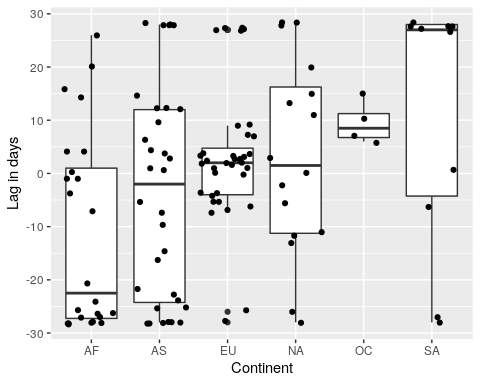 ##   Kruskal-Wallis rank sum test
## 
## data: x and group
## Kruskal-Wallis chi-squared = 14.4404, df = 5, p-value = 0.01
## 
## 
##                            Comparison of x by group                            
##                                     (Holm)                                     
## Col Mean-|
## Row Mean |         AF         AS         EU         NA         OC
## ---------+-------------------------------------------------------
##       AS |  -1.644285
##          |     0.4505
##          |
##       EU |  -2.672084  -1.070761
##          |     0.0528     0.8528
##          |
##       NA |  -2.279588  -0.952773  -0.105097
##          |     0.1358     0.6814     0.4581
##          |
##       OC |  -2.455773  -1.663607  -1.180376  -1.056381
##          |     0.0914     0.4810     0.9514     0.7270
##          |
##       SA |  -2.917747  -1.805742  -1.102344  -0.899168   0.385506
##          |     0.0264     0.3903     0.9461     0.5528     0.6999
## 
## alpha = 0.05
## Reject Ho if p <= alpha/2
##   [1]   4  15  10  28  15   3 -28 -27  16 -26   1 -24 -22 -27  -3   5  28  27
##  [19]   4 -24  -1  -4  -6  28  10   4   3 -12  28  28  28 -28   3   7  -4   4
##  [37] -28  -6   6 -26  10 -26 -12  28   2  28 -25  28   4   5   3   4  25   4
##  [55] -28 -24   1  28  11   3 -22 -26  -3   4   7 -25   3   0 -23  28  17  -7
##  [73] -28 -16  28   3  11  -2  -7 -27  -4  -4 -26  28  -6 -11  27 -28  28  27
##  [91]  -4 -28  -4 -28  -1 -23 -24 -10  -3   3   4 -28   2 -28  28   4 -11  16
## [109]  10 -27  20  -5 -26  28 -26   4  -4   4  27  12 -16  28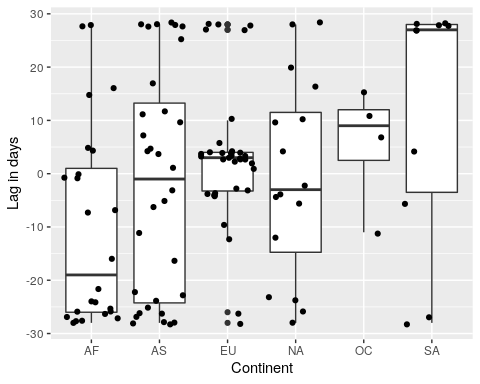 ##   Kruskal-Wallis rank sum test
## 
## data: x and group
## Kruskal-Wallis chi-squared = 10.2439, df = 5, p-value = 0.07
## 
## 
##                            Comparison of x by group                            
##                                     (Holm)                                     
## Col Mean-|
## Row Mean |         AF         AS         EU         NA         OC
## ---------+-------------------------------------------------------
##       AS |  -1.675444
##          |     0.5631
##          |
##       EU |  -2.453453  -0.798991
##          |     0.0990     1.0000
##          |
##       NA |  -1.522557  -0.127313   0.516332
##          |     0.6393     0.8987     0.9084
##          |
##       OC |  -1.756373  -0.935508  -0.573020  -0.817768
##          |     0.5137     1.0000     1.0000     1.0000
##          |
##       SA |  -2.685858  -1.541602  -1.019354  -1.288763  -0.105425
##          |     0.0543     0.6774     1.0000     0.8887     0.4580
## 
## alpha = 0.05
## Reject Ho if p <= alpha/2
##   [1] -28   9  11 -26  14  -1 -28 -28  12  25  -6  13  23 -27  28  -3 -25  26
##  [19]   4 -28  -1 -23 -13  28   3   2  22 -24  28  28 -28 -28 -24 -28  27  -2
##  [37] -10  -7 -26 -23  -6 -26 -13 -18 -17 -28 -26  28   8  -2   2   4 -16   3
##  [55]  28 -28   1  28  11 -27 -28  28 -28  -1   6 -25   0   3 -26  27  10  -8
##  [73]   0  21  28 -27   6  -2  -2 -28  28 -24 -22  28 -14  12  27  27 -26  28
##  [91]  -5 -28 -15  28   1 -24 -28 -14   2 -21   1 -27   2 -22  -6  23  -8  23
## [109]  13  28  15  -5 -24  28 -28 -11 -12   1  27 -25 -19  27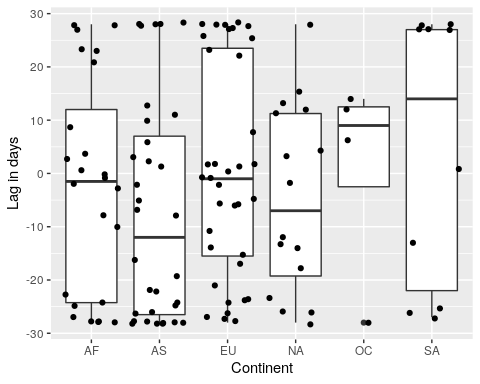 ##   Kruskal-Wallis rank sum test
## 
## data: x and group
## Kruskal-Wallis chi-squared = 4.0549, df = 5, p-value = 0.54
## 
## 
##                            Comparison of x by group                            
##                                     (Holm)                                     
## Col Mean-|
## Row Mean |         AF         AS         EU         NA         OC
## ---------+-------------------------------------------------------
##       AS |   0.736809
##          |     1.0000
##          |
##       EU |  -0.772181  -1.656466
##          |     1.0000     0.7322
##          |
##       NA |  -0.036585  -0.688369   0.637949
##          |     0.4854     1.0000     1.0000
##          |
##       OC |  -0.441648  -0.824917  -0.066464  -0.405550
##          |     1.0000     1.0000     0.9470     1.0000
##          |
##       SA |  -0.972515  -1.559556  -0.454747  -0.878745  -0.215555
##          |     1.0000     0.8321     1.0000     1.0000     1.0000
## 
## alpha = 0.05
## Reject Ho if p <= alpha/2
##   [1]   1   2  10  28  16   3 -28 -28  15 -24  -2  13 -25 -27  -3   5  28  28
##  [19]   4 -28  -1 -10   1  28  10   3  -3   2  28  28 -21 -28  -1   6  -1   3
##  [37] -19   4   2 -26  10 -28 -28 -18  -2  28 -18  28  -2  -2   3  -3  15   4
##  [55]  28 -27   0  28  10   5   7  28  -3   5   7 -17   3   4 -28  28  17  -7
##  [73]   0  17  28  -3  10  21   1 -28  -6   6 -28  28   1   5  27  27  28  28
##  [91]   1 -28 -10 -28   2 -23 -24 -10  -5   1   6 -28   3 -22 -22   6 -10  16
## [109]  13   2 -27  -5 -28  28 -28   0  -8   1  28  14 -16 -26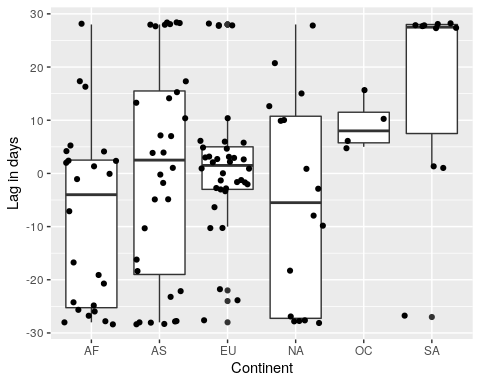 ##   Kruskal-Wallis rank sum test
## 
## data: x and group
## Kruskal-Wallis chi-squared = 14.2374, df = 5, p-value = 0.01
## 
## 
##                            Comparison of x by group                            
##                                     (Holm)                                     
## Col Mean-|
## Row Mean |         AF         AS         EU         NA         OC
## ---------+-------------------------------------------------------
##       AS |  -1.641874
##          |     0.4528
##          |
##       EU |  -1.628992   0.057950
##          |     0.4133     0.4769
##          |
##       NA |  -0.396274   1.030287   1.003054
##          |     1.0000     0.7572     0.6317
##          |
##       OC |  -2.122076  -1.325015  -1.359984  -1.821331
##          |     0.1861     0.5555     0.6084     0.3428
##          |
##       SA |  -3.269011  -2.172476  -2.241183  -2.735000  -0.142592
##          |    0.0081*     0.1789     0.1626     0.0437     0.8866
## 
## alpha = 0.05
## Reject Ho if p <= alpha/2
##   [1]   1  11  21  28  17   5 -28 -22  12 -22  -3 -26 -25  28  -1   8  28  28
##  [19]   1 -27   7  -7  -3  28  14   2   0   6  28  28 -20 -23   6  11  -2   0
##  [37] -28   4   6 -23  10 -23  -9  28  -2  28 -22  28  -2  -2   5  -2  14   3
##  [55] -23 -24  -4  28 -26   5   5  -9  -2   6   4 -22   3   4 -28  28  26 -10
##  [73] -24 -13  28  -3   7   1  -2 -28   4   7 -24 -22  -4   5  28  27  27  28
##  [91]  -1 -28  -9 -25  -1 -25 -28  -9  -2   6   6 -28   6 -27 -14   6 -10  14
## [109]  14  26  16   2 -28  28 -28   0  -8   6  28  15 -16 -21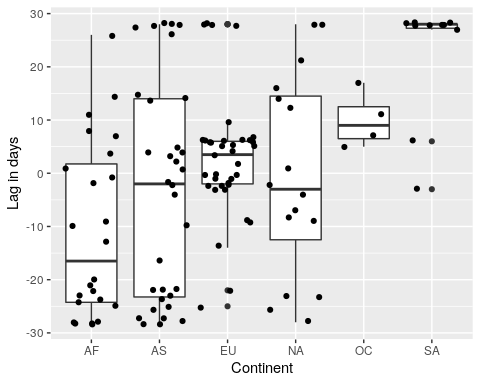 ##   Kruskal-Wallis rank sum test
## 
## data: x and group
## Kruskal-Wallis chi-squared = 26.2134, df = 5, p-value = 0
## 
## 
##                            Comparison of x by group                            
##                                     (Holm)                                     
## Col Mean-|
## Row Mean |         AF         AS         EU         NA         OC
## ---------+-------------------------------------------------------
##       AS |  -1.399224
##          |     0.4044
##          |
##       EU |  -2.825737  -1.509792
##          |     0.0283     0.4588
##          |
##       NA |  -1.590471  -0.442504   0.769895
##          |     0.4469     0.3291     0.6620
##          |
##       OC |  -2.457387  -1.790030  -1.105204  -1.455802
##          |     0.0700     0.3305     0.5381     0.4363
##          |
##       SA |  -4.634629  -3.772111  -2.796853  -3.053954  -0.705315
##          |    0.0000*    0.0011*     0.0284    0.0147*     0.4806
## 
## alpha = 0.05
## Reject Ho if p <= alpha/2
##   [1] -28 -18  -8  -1 -12 -24 -57 -51 -17 -51 -32 -55 -54  -1 -30 -21  -1  -1
##  [19] -28 -56 -22 -36 -32  -1 -15 -27 -29 -23  -1  -1 -49 -52 -23 -18 -31 -29
##  [37] -57 -25 -23 -52 -19 -52 -38  -1 -31  -1 -51  -1 -31 -31 -24 -31 -15 -26
##  [55] -52 -53 -33  -1 -55 -24 -24 -38 -31 -23 -25 -51 -26 -25 -57  -1  -3 -39
##  [73] -53 -42  -1 -32 -22 -28 -31 -57 -25 -22 -53 -51 -33 -24  -1  -2  -2  -1
##  [91] -30 -57 -38 -54 -30 -54 -57 -38 -31 -23 -23 -57 -23 -56 -43 -23 -39 -15
## [109] -15  -3 -13 -27 -57  -1 -57 -29 -37 -23  -1 -14 -45 -50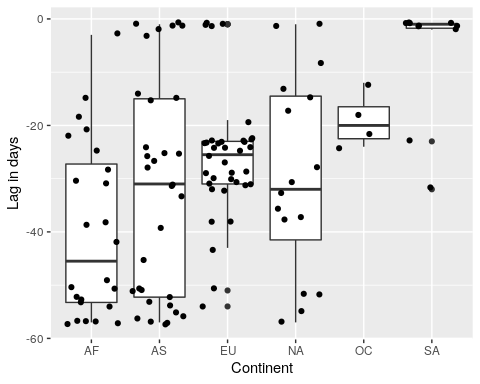 ##   Kruskal-Wallis rank sum test
## 
## data: x and group
## Kruskal-Wallis chi-squared = 26.2134, df = 5, p-value = 0
## 
## 
##                            Comparison of x by group                            
##                                     (Holm)                                     
## Col Mean-|
## Row Mean |         AF         AS         EU         NA         OC
## ---------+-------------------------------------------------------
##       AS |  -1.399224
##          |     0.4044
##          |
##       EU |  -2.825737  -1.509792
##          |     0.0283     0.4588
##          |
##       NA |  -1.590471  -0.442504   0.769895
##          |     0.4469     0.3291     0.6620
##          |
##       OC |  -2.457387  -1.790030  -1.105204  -1.455802
##          |     0.0700     0.3305     0.5381     0.4363
##          |
##       SA |  -4.634629  -3.772111  -2.796853  -3.053954  -0.705315
##          |    0.0000*    0.0011*     0.0284    0.0147*     0.4806
## 
## alpha = 0.05
## Reject Ho if p <= alpha/2## $retail_and_recreation_percent_change_from_baseline
## $retail_and_recreation_percent_change_from_baseline$chi2
## [1] 14.44038
## 
## $retail_and_recreation_percent_change_from_baseline$Z
##  [1] -1.6442859 -2.6720848 -1.0707613 -2.2795885 -0.9527733 -0.1050974
##  [7] -2.4557730 -1.6636074 -1.1803761 -1.0563811 -2.9177477 -1.8057425
## [13] -1.1023442 -0.8991683  0.3855064
## 
## $retail_and_recreation_percent_change_from_baseline$P
##  [1] 0.050058577 0.003769080 0.142138393 0.011316054 0.170352467 0.458149268
##  [7] 0.007029096 0.048095455 0.118925330 0.145397064 0.001762848 0.035479286
## [13] 0.135156036 0.184281524 0.349931116
## 
## $retail_and_recreation_percent_change_from_baseline$P.adjusted
##  [1] 0.45052719 0.05276712 0.85283036 0.13579265 0.68140987 0.45814927
##  [7] 0.09137825 0.48095455 0.95140264 0.72698532 0.02644272 0.39027214
## [13] 0.94609225 0.55284457 0.69986223
## 
## $retail_and_recreation_percent_change_from_baseline$comparisons
##  [1] "AF - AS" "AF - EU" "AS - EU" "AF - NA" "AS - NA" "EU - NA" "AF - OC"
##  [8] "AS - OC" "EU - OC" "NA - OC" "AF - SA" "AS - SA" "EU - SA" "NA - SA"
## [15] "OC - SA"
## 
## 
## $grocery_and_pharmacy_percent_change_from_baseline
## $grocery_and_pharmacy_percent_change_from_baseline$chi2
## [1] 10.2439
## 
## $grocery_and_pharmacy_percent_change_from_baseline$Z
##  [1] -1.6754445 -2.4534534 -0.7989914 -1.5225572 -0.1273131  0.5163322
##  [7] -1.7563733 -0.9355084 -0.5730203 -0.8177690 -2.6858584 -1.5416028
## [13] -1.0193545 -1.2887635 -0.1054252
## 
## $grocery_and_pharmacy_percent_change_from_baseline$P
##  [1] 0.046923528 0.007074594 0.212147693 0.063934763 0.449346310 0.302811207
##  [7] 0.039512348 0.174763177 0.283315465 0.206744562 0.003617187 0.061585076
## [13] 0.154017349 0.098740168 0.458019197
## 
## $grocery_and_pharmacy_percent_change_from_baseline$P.adjusted
##  [1] 0.56308234 0.09904431 1.00000000 0.63934763 0.89869262 0.90843362
##  [7] 0.51366053 1.00000000 1.00000000 1.00000000 0.05425780 0.67743584
## [13] 1.00000000 0.88866151 0.45801920
## 
## $grocery_and_pharmacy_percent_change_from_baseline$comparisons
##  [1] "AF - AS" "AF - EU" "AS - EU" "AF - NA" "AS - NA" "EU - NA" "AF - OC"
##  [8] "AS - OC" "EU - OC" "NA - OC" "AF - SA" "AS - SA" "EU - SA" "NA - SA"
## [15] "OC - SA"
## 
## 
## $parks_percent_change_from_baseline
## $parks_percent_change_from_baseline$chi2
## [1] 4.054902
## 
## $parks_percent_change_from_baseline$Z
##  [1]  0.73680959 -0.77218134 -1.65646634 -0.03658511 -0.68836908  0.63794913
##  [7] -0.44164848 -0.82491788 -0.06646435 -0.40555054 -0.97251571 -1.55955629
## [13] -0.45474706 -0.87874596 -0.21555520
## 
## $parks_percent_change_from_baseline$P
##  [1] 0.23061907 0.22000351 0.04881371 0.48540791 0.24561020 0.26175340
##  [7] 0.32937180 0.20470911 0.47350407 0.34253644 0.16539703 0.05943239
## [13] 0.32464561 0.18976952 0.41466724
## 
## $parks_percent_change_from_baseline$P.adjusted
##  [1] 1.0000000 1.0000000 0.7322056 0.4854079 1.0000000 1.0000000 1.0000000
##  [8] 1.0000000 0.9470081 1.0000000 1.0000000 0.8320534 1.0000000 1.0000000
## [15] 1.0000000
## 
## $parks_percent_change_from_baseline$comparisons
##  [1] "AF - AS" "AF - EU" "AS - EU" "AF - NA" "AS - NA" "EU - NA" "AF - OC"
##  [8] "AS - OC" "EU - OC" "NA - OC" "AF - SA" "AS - SA" "EU - SA" "NA - SA"
## [15] "OC - SA"
## 
## 
## $transit_stations_percent_change_from_baseline
## $transit_stations_percent_change_from_baseline$chi2
## [1] 14.23744
## 
## $transit_stations_percent_change_from_baseline$Z
##  [1] -1.64187455 -1.62899279  0.05795077 -0.39627456  1.03028718  1.00305403
##  [7] -2.12207636 -1.32501519 -1.35998481 -1.82133131 -3.26901120 -2.17247631
## [13] -2.24118343 -2.73500075 -0.14259256
## 
## $transit_stations_percent_change_from_baseline$P
##  [1] 0.0503080030 0.0516572727 0.4768939193 0.3459512457 0.1514376077
##  [6] 0.1579173971 0.0169156630 0.0925830562 0.0869173661 0.0342782547
## [11] 0.0005396201 0.0149098774 0.0125070979 0.0031190067 0.4433059873
## 
## $transit_stations_percent_change_from_baseline$P.adjusted
##  [1] 0.452772027 0.413258182 0.476893919 1.000000000 0.757188038 0.631669588
##  [7] 0.186072293 0.555498337 0.608421562 0.342782547 0.008094302 0.178918529
## [13] 0.162592273 0.043666093 0.886611975
## 
## $transit_stations_percent_change_from_baseline$comparisons
##  [1] "AF - AS" "AF - EU" "AS - EU" "AF - NA" "AS - NA" "EU - NA" "AF - OC"
##  [8] "AS - OC" "EU - OC" "NA - OC" "AF - SA" "AS - SA" "EU - SA" "NA - SA"
## [15] "OC - SA"
## 
## 
## $workplaces_percent_change_from_baseline
## $workplaces_percent_change_from_baseline$chi2
## [1] 26.21336
## 
## $workplaces_percent_change_from_baseline$Z
##  [1] -1.3992243 -2.8257379 -1.5097923 -1.5904718 -0.4425046  0.7698954
##  [7] -2.4573876 -1.7900309 -1.1052040 -1.4558027 -4.6346294 -3.7721120
## [13] -2.7968537 -3.0539549 -0.7053153
## 
## $workplaces_percent_change_from_baseline$P
##  [1] 8.087287e-02 2.358592e-03 6.554822e-02 5.586425e-02 3.290620e-01
##  [6] 2.206810e-01 6.997579e-03 3.672447e-02 1.345356e-01 7.272359e-02
## [11] 1.787887e-06 8.093579e-05 2.580145e-03 1.129230e-03 2.403070e-01
## 
## $workplaces_percent_change_from_baseline$P.adjusted
##  [1] 4.043644e-01 2.830311e-02 4.588375e-01 4.469140e-01 3.290620e-01
##  [6] 6.620429e-01 6.997579e-02 3.305202e-01 5.381424e-01 4.363415e-01
## [11] 2.681831e-05 1.133101e-03 2.838159e-02 1.467999e-02 4.806141e-01
## 
## $workplaces_percent_change_from_baseline$comparisons
##  [1] "AF - AS" "AF - EU" "AS - EU" "AF - NA" "AS - NA" "EU - NA" "AF - OC"
##  [8] "AS - OC" "EU - OC" "NA - OC" "AF - SA" "AS - SA" "EU - SA" "NA - SA"
## [15] "OC - SA"
## 
## 
## $residential_percent_change_from_baseline
## $residential_percent_change_from_baseline$chi2
## [1] 26.21336
## 
## $residential_percent_change_from_baseline$Z
##  [1] -1.3992243 -2.8257379 -1.5097923 -1.5904718 -0.4425046  0.7698954
##  [7] -2.4573876 -1.7900309 -1.1052040 -1.4558027 -4.6346294 -3.7721120
## [13] -2.7968537 -3.0539549 -0.7053153
## 
## $residential_percent_change_from_baseline$P
##  [1] 8.087287e-02 2.358592e-03 6.554822e-02 5.586425e-02 3.290620e-01
##  [6] 2.206810e-01 6.997579e-03 3.672447e-02 1.345356e-01 7.272359e-02
## [11] 1.787887e-06 8.093579e-05 2.580145e-03 1.129230e-03 2.403070e-01
## 
## $residential_percent_change_from_baseline$P.adjusted
##  [1] 4.043644e-01 2.830311e-02 4.588375e-01 4.469140e-01 3.290620e-01
##  [6] 6.620429e-01 6.997579e-02 3.305202e-01 5.381424e-01 4.363415e-01
## [11] 2.681831e-05 1.133101e-03 2.838159e-02 1.467999e-02 4.806141e-01
## 
## $residential_percent_change_from_baseline$comparisons
##  [1] "AF - AS" "AF - EU" "AS - EU" "AF - NA" "AS - NA" "EU - NA" "AF - OC"
##  [8] "AS - OC" "EU - OC" "NA - OC" "AF - SA" "AS - SA" "EU - SA" "NA - SA"
## [15] "OC - SA"lapply(results[,9:14], percontinetanalysistau)##   [1] -0.5534977 -0.1582540 -0.2499850  0.3433071 -0.6839898 -0.7298250
##   [7] -0.4306285 -0.4168797 -0.4674413 -0.7168852 -0.7499364 -0.3761730
##  [13] -0.1706894 -0.3732628 -0.4679852 -0.1464787  0.3857661  0.5474611
##  [19] -0.5515555  0.5036446 -0.2180149 -0.7223672 -0.4842100  0.5123257
##  [25] -0.3814631 -0.6866255 -0.5964913 -0.4793979  0.4853103  0.3246045
##  [31] -0.4173397 -0.5121667 -0.6015127 -0.3708448 -0.6507424 -0.6010145
##  [37] -0.3439793 -0.5556870 -0.7306371 -0.2222320 -0.5480343  0.3201554
##  [43] -0.3240138  0.3808841 -0.6704902 -0.5826455 -0.4918616  0.3616783
##  [49] -0.7783861 -0.5710822 -0.7978336 -0.4036024 -0.6775705 -0.3433811
##  [55]  0.3579900 -0.4029831 -0.7252601  0.3866533 -0.4122310 -0.6427474
##  [61] -0.2981789  0.2085345 -0.6957270 -0.7393324 -0.5991855 -0.4859687
##  [67] -0.5365017 -0.4838013 -0.6379013  0.5947028  0.2845355 -0.5527216
##  [73] -0.3200635 -0.2428333  0.3398790 -0.7259035 -0.6530664 -0.2373977
##  [79] -0.5939036 -0.4730018 -0.3079249 -0.5758381 -0.4068586  0.4213663
##  [85] -0.3514292 -0.2075643  0.3737949 -0.4485486 -0.3441840  0.5074654
##  [91] -0.5968379 -0.5845451 -0.5924457 -0.6618138 -0.2841941 -0.5554798
##  [97] -0.4770963 -0.6408547 -0.7538761 -0.6176974 -0.6249448 -0.2944822
## [103] -0.7418862 -0.4021148  0.4921492 -0.7605880 -0.7207047 -0.3899516
## [109] -0.6830308 -0.3484619 -0.5556397 -0.5928170 -0.3476033  0.5523905
## [115] -0.6414562 -0.7585932 -0.6943479 -0.6770242  0.3680166 -0.5494112
## [121] -0.3755799 -0.2828116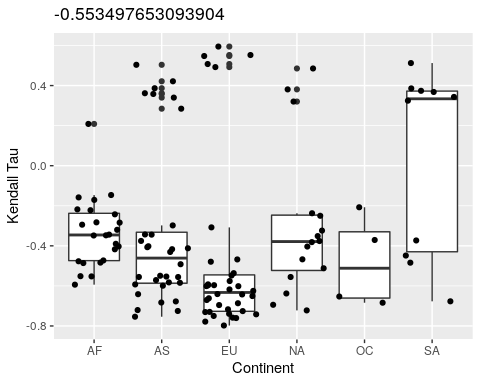 ##   Kruskal-Wallis rank sum test
## 
## data: x and group
## Kruskal-Wallis chi-squared = 25.2021, df = 5, p-value = 0
## 
## 
##                            Comparison of x by group                            
##                                     (Holm)                                     
## Col Mean-|
## Row Mean |         AF         AS         EU         NA         OC
## ---------+-------------------------------------------------------
##       AS |   1.640670
##          |     0.5043
##          |
##       EU |   4.056906   2.576829
##          |    0.0004*     0.0598
##          |
##       NA |   0.666262  -0.744632  -2.842461
##          |     0.5052     0.6847     0.0291
##          |
##       OC |   1.199958   0.386589  -0.798861   0.774603
##          |     0.8055     0.3495     1.0000     0.8771
##          |
##       SA |  -0.776362  -2.029466  -3.808259  -1.258326  -1.589336
##          |     1.0000     0.2333    0.0010*     0.8331     0.5039
## 
## alpha = 0.05
## Reject Ho if p <= alpha/2
##   [1] -0.51354801 -0.12938710 -0.27306551  0.36003319 -0.56033235 -0.58347992
##   [7] -0.39882599 -0.40948631 -0.46255253 -0.55706838 -0.60497910  0.39737548
##  [13] -0.18308884 -0.39696283 -0.37549759 -0.09917067  0.36593233  0.50854969
##  [19] -0.51890173  0.51203351 -0.21546209 -0.61399682 -0.54139385  0.43922040
##  [25] -0.38532322 -0.55301195 -0.41821734 -0.41923781  0.44326424  0.26721237
##  [31]  0.33643340 -0.50096681 -0.49888154 -0.36699504 -0.47116528 -0.52388508
##  [37] -0.35068567 -0.51265156 -0.41117673 -0.21280964 -0.34589176 -0.37951396
##  [43] -0.27812298  0.27344488 -0.51770147  0.59780899 -0.33697341  0.32737623
##  [49] -0.64857755 -0.40839186 -0.66184077 -0.40921771 -0.37177725 -0.27476062
##  [55] -0.33003698 -0.38911793 -0.73927898  0.36144433 -0.41991039 -0.50857061
##  [61]  0.31359050  0.30324938 -0.43433797 -0.65426120 -0.59264147 -0.45159470
##  [67] -0.50457893 -0.43130415 -0.56555128  0.55345038  0.27852564 -0.53071113
##  [73] -0.17269028  0.32314266  0.36497813 -0.53534543 -0.57925417 -0.22866182
##  [79] -0.45659089 -0.42165697 -0.27038318 -0.31320577 -0.43493240  0.38554247
##  [85] -0.35226047 -0.19143881  0.36169863 -0.40966432  0.22776153  0.43421299
##  [91] -0.53891293 -0.52963339 -0.57599133 -0.59056810 -0.27730343 -0.54924603
##  [97] -0.48553274 -0.51061770 -0.49749072 -0.41519710 -0.54471810 -0.26020249
## [103] -0.68615505 -0.39639005  0.32935841 -0.38734993 -0.69564062 -0.39536215
## [109] -0.59107766 -0.33468418 -0.51362709 -0.28957593 -0.34539200  0.57927103
## [115] -0.57329060 -0.66235837 -0.57689134 -0.57756282  0.31370966 -0.48936936
## [121] -0.21046230  0.29587002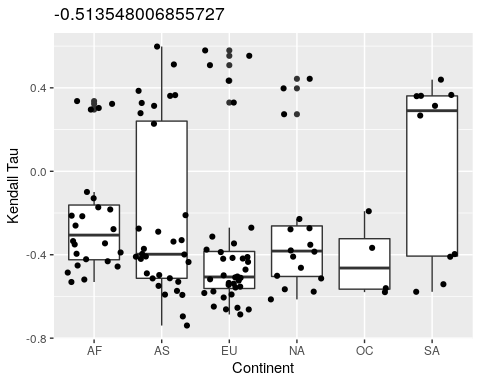 ##   Kruskal-Wallis rank sum test
## 
## data: x and group
## Kruskal-Wallis chi-squared = 13.1473, df = 5, p-value = 0.02
## 
## 
##                            Comparison of x by group                            
##                                     (Holm)                                     
## Col Mean-|
## Row Mean |         AF         AS         EU         NA         OC
## ---------+-------------------------------------------------------
##       AS |   1.091962
##          |     0.9620
##          |
##       EU |   2.976356   2.014663
##          |    0.0219*     0.2856
##          |
##       NA |   0.987528   0.077926  -1.549661
##          |     0.9702     0.4689     0.7273
##          |
##       OC |   1.319954   0.788175  -0.135627   0.705046
##          |     0.9343     1.0000     0.8921     0.9616
##          |
##       SA |  -0.472704  -1.305005  -2.691931  -1.232020  -1.505686
##          |     0.9546     0.8635     0.0497     0.8718     0.7268
## 
## alpha = 0.05
## Reject Ho if p <= alpha/2
##   [1] -0.6972263 -0.1406743 -0.2820707 -0.5474599 -0.5749035 -0.5375181
##   [7] -0.3931160 -0.6234311 -0.4522494  0.4054679 -0.3836653 -0.3566681
##  [13] -0.2067056 -0.3718782  0.3688151  0.1039652 -0.4336895  0.5043227
##  [19] -0.4899501  0.4842701 -0.2779962 -0.4746373 -0.5858973  0.4876603
##  [25] -0.4227897 -0.5039871  0.2495798 -0.2638605  0.4688289  0.3252128
##  [31] -0.3930422 -0.5351902 -0.2399288  0.3504618  0.3268300 -0.4655647
##  [37] -0.3344597 -0.5119941 -0.3253124 -0.2394384 -0.3527943 -0.3828613
##  [43] -0.3524789 -0.2733995 -0.4825393 -0.6519975 -0.4954826  0.3343076
##  [49] -0.2225099 -0.5314196 -0.7393493 -0.4313110  0.2913841 -0.3370043
##  [55]  0.4357961 -0.4606250 -0.6931503  0.4095125 -0.3816546 -0.2094598
##  [61]  0.2952211  0.2163014 -0.2305994 -0.4814768 -0.6311546 -0.3875723
##  [67] -0.4729177 -0.4797767 -0.6855731  0.5944762  0.3030080 -0.5808705
##  [73] -0.4261764 -0.2617667  0.3371022 -0.3992977 -0.6225580 -0.1965018
##  [79] -0.5713760 -0.5056637  0.3536219 -0.4557112 -0.5191949  0.3717892
##  [85] -0.3519320 -0.2161225  0.3223731  0.4726078 -0.4038322  0.4870364
##  [91] -0.4975984 -0.6068624 -0.5030600  0.5278162 -0.2783857 -0.6370951
##  [97] -0.5926375 -0.5547067 -0.7520335 -0.4266185 -0.4462395 -0.4596031
## [103] -0.7024191 -0.4022653  0.5478339  0.2276984 -0.6935712 -0.3922300
## [109] -0.6517403  0.3261033 -0.5494581 -0.4825813 -0.5079187  0.5795392
## [115] -0.6841033 -0.3826084 -0.3735142 -0.6225834  0.3375566  0.5203411
## [121] -0.5024829  0.3526681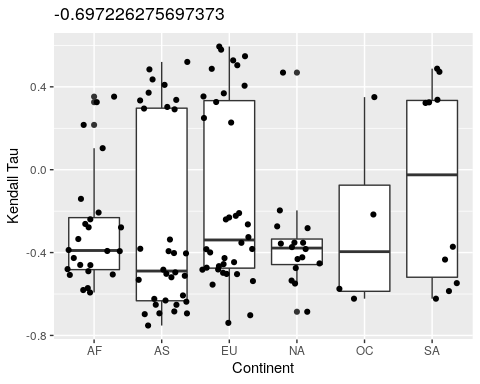 ##   Kruskal-Wallis rank sum test
## 
## data: x and group
## Kruskal-Wallis chi-squared = 5.5825, df = 5, p-value = 0.35
## 
## 
##                            Comparison of x by group                            
##                                     (Holm)                                     
## Col Mean-|
## Row Mean |         AF         AS         EU         NA         OC
## ---------+-------------------------------------------------------
##       AS |   1.036327
##          |     1.0000
##          |
##       EU |  -0.961316  -2.194508
##          |     1.0000     0.2115
##          |
##       NA |   0.204442  -0.698454   1.062736
##          |     1.0000     1.0000     1.0000
##          |
##       OC |   0.272717  -0.249950   0.760111   0.145435
##          |     1.0000     1.0000     1.0000     0.8844
##          |
##       SA |  -0.660534  -1.458678   0.013184  -0.780425  -0.669194
##          |     1.0000     1.0000     0.4947     1.0000     1.0000
## 
## alpha = 0.05
## Reject Ho if p <= alpha/2
##   [1] -0.5726070 -0.1766209 -0.2377148  0.3923511 -0.7056835 -0.7648966
##   [7] -0.4118530 -0.4043994 -0.4777787 -0.7493716 -0.7730150 -0.3907032
##  [13] -0.2161860 -0.4006054 -0.4962252 -0.1692275  0.4661006  0.4813273
##  [19] -0.6028944  0.4893664 -0.2117865 -0.7299455 -0.6129206  0.5784570
##  [25] -0.4327298 -0.7089791 -0.5961135 -0.6363822  0.4634063  0.3488880
##  [31] -0.3502570 -0.5903386 -0.6142577 -0.3585332 -0.6622662 -0.5983316
##  [37] -0.3223121 -0.5676438 -0.7563131 -0.2306099 -0.5653600 -0.3143399
##  [43] -0.2900600 -0.3221777 -0.6614548  0.5657969 -0.5500090  0.3245195
##  [49] -0.7411780 -0.6030977 -0.8010124 -0.4282175 -0.6876772 -0.3686877
##  [55]  0.3543151 -0.4011943 -0.6819579  0.3256387 -0.4038790 -0.6348178
##  [61] -0.3505466  0.2358338 -0.7041428 -0.7674922 -0.6561378 -0.5801924
##  [67] -0.5502790 -0.5041723 -0.7276408  0.5086579  0.3007417 -0.5934412
##  [73] -0.2986417 -0.2320672  0.3555856 -0.6960974 -0.6688991 -0.2203254
##  [79] -0.5821476 -0.4396744 -0.3300947 -0.6845743 -0.4376073  0.4013670
##  [85] -0.3445700 -0.1850663  0.3267276  0.4836605  0.2674712  0.4998710
##  [91] -0.5931153 -0.6176555 -0.6116445 -0.6455171 -0.2620028 -0.6232359
##  [97] -0.5270826 -0.6512402 -0.7481810 -0.6008805 -0.6782901 -0.3452520
## [103] -0.7521519 -0.4010383 -0.3778988 -0.7033298 -0.7297485 -0.3981229
## [109] -0.7173616 -0.3512519  0.5330842 -0.6203814 -0.4045483  0.5437310
## [115] -0.6909615 -0.7465325 -0.6902400 -0.6310369  0.3825599 -0.4806138
## [121] -0.2798201 -0.3112147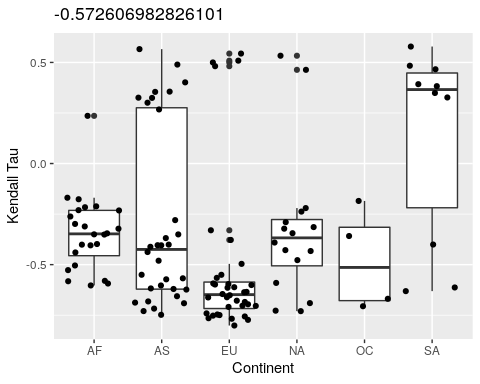 ##   Kruskal-Wallis rank sum test
## 
## data: x and group
## Kruskal-Wallis chi-squared = 27.7418, df = 5, p-value = 0
## 
## 
##                            Comparison of x by group                            
##                                     (Holm)                                     
## Col Mean-|
## Row Mean |         AF         AS         EU         NA         OC
## ---------+-------------------------------------------------------
##       AS |   1.271955
##          |     0.8136
##          |
##       EU |   4.001761   2.926819
##          |    0.0004*    0.0223*
##          |
##       NA |   0.593247  -0.496421  -2.872526
##          |     0.8295     0.3098    0.0244*
##          |
##       OC |   1.162868   0.536559  -0.809294   0.780926
##          |     0.7346     0.5916     1.0000     0.8697
##          |
##       SA |  -1.235293  -2.231437  -4.250835  -1.628371  -1.847453
##          |     0.7585     0.1411    0.0002*     0.4655     0.3234
## 
## alpha = 0.05
## Reject Ho if p <= alpha/2
##   [1] -0.5129512 -0.1648298 -0.2531381  0.4585050 -0.6940019 -0.6909161
##   [7] -0.4558520 -0.3840352 -0.4677658 -0.6897786 -0.6710472  0.3430625
##  [13] -0.1453652  0.4709181 -0.4903037 -0.1553609  0.3602114  0.3784390
##  [19] -0.4469237  0.5211389 -0.2065658 -0.6307847 -0.4003338  0.4907732
##  [25] -0.4070730 -0.6590935 -0.5708910 -0.5090364  0.4851721  0.3198620
##  [31] -0.3296240 -0.4230355 -0.5339414 -0.3421886 -0.4553937 -0.4882581
##  [37] -0.4929486 -0.5293585 -0.5902462 -0.1848314 -0.5199858 -0.3273797
##  [43] -0.2581092  0.4819861 -0.6160800  0.4438532 -0.5705209  0.3155529
##  [49] -0.6399573 -0.5231711 -0.7907835 -0.4206808 -0.7357722 -0.3953319
##  [55] -0.3307258 -0.3162344 -0.7141558  0.3144720  0.4346101 -0.5793986
##  [61] -0.3029128 -0.1660522 -0.5671096 -0.7254762 -0.6487601 -0.4348773
##  [67] -0.5241339 -0.5103348 -0.5352543  0.4421402  0.3265441 -0.5696662
##  [73] -0.2770015  0.2226941  0.3221619 -0.5180469 -0.6593436 -0.1928450
##  [79] -0.4930406 -0.4545520 -0.3149534 -0.5814699 -0.4561900 -0.3004274
##  [85] -0.2479336 -0.1984179  0.3114031  0.5226940  0.2740420  0.3592096
##  [91] -0.5531972 -0.6812070 -0.6016859 -0.5417365 -0.2528229 -0.6277069
##  [97] -0.4177485 -0.6308793 -0.7160368 -0.5831742 -0.6828104 -0.3611030
## [103] -0.7263155 -0.4338291 -0.4631977 -0.6661455 -0.6733437 -0.3702215
## [109] -0.5697671  0.2192677 -0.4926538 -0.6435807 -0.3370956  0.4362986
## [115] -0.6455565 -0.7146775 -0.6798596 -0.5991029  0.3176600 -0.4806887
## [121] -0.5491790 -0.2997764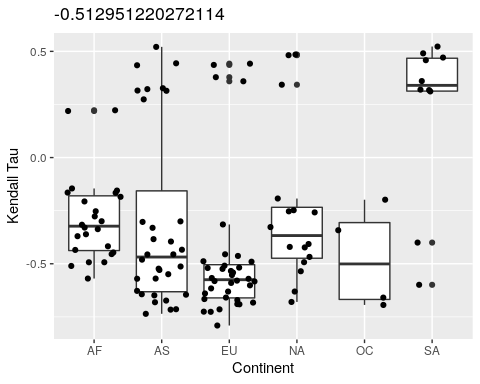 ##   Kruskal-Wallis rank sum test
## 
## data: x and group
## Kruskal-Wallis chi-squared = 31.6534, df = 5, p-value = 0
## 
## 
##                            Comparison of x by group                            
##                                     (Holm)                                     
## Col Mean-|
## Row Mean |         AF         AS         EU         NA         OC
## ---------+-------------------------------------------------------
##       AS |   1.963568
##          |     0.2231
##          |
##       EU |   3.939164   2.090239
##          |    0.0006*     0.1830
##          |
##       NA |   0.339520  -1.373818  -3.090172
##          |     0.3671     0.4237    0.0120*
##          |
##       OC |   1.525038   0.553222  -0.406883   1.277304
##          |     0.3817     0.8702     0.6841     0.4030
##          |
##       SA |  -1.684832  -3.213972  -4.678028  -1.844961  -2.464068
##          |     0.3221    0.0085*    0.0000*     0.2602     0.0756
## 
## alpha = 0.05
## Reject Ho if p <= alpha/2
##   [1]  0.6300953  0.1478741  0.3432874 -0.4500194  0.6757498  0.6960393
##   [7]  0.6589533  0.4394048  0.4778985  0.5557610  0.7251281  0.3445480
##  [13]  0.2014684 -0.3993238  0.4870678  0.1925446  0.3699210 -0.4454225
##  [19]  0.5913820 -0.5181839  0.2444784  0.6562264  0.5559480 -0.4287644
##  [25]  0.4168785  0.6569495  0.5744941  0.5494818 -0.4293238  0.2827904
##  [31]  0.3909724  0.4891530  0.5664777 -0.3624062  0.5686990  0.5327202
##  [37]  0.4642563  0.5022371  0.6636567  0.2695202  0.5439880  0.3837516
##  [43]  0.3105690 -0.3737575  0.6059915 -0.4177808  0.6149725 -0.3040186
##  [49]  0.6386089  0.5292433  0.8120832  0.4672500  0.6803916  0.3665787
##  [55] -0.3683447  0.4441851  0.7198547 -0.3742581  0.4127730  0.5684164
##  [61] -0.3087898  0.1448971  0.5723127  0.7412086  0.6644456  0.5059272
##  [67]  0.5102731  0.4846305  0.6809069 -0.4861235 -0.2962409  0.6455039
##  [73]  0.3088654  0.2232864 -0.3288082  0.6401722  0.6402898  0.1824793
##  [79]  0.5939883  0.5378781  0.3148797  0.6263767  0.6270833 -0.3564462
##  [85]  0.3202322  0.2031230 -0.3167914 -0.4706038  0.3093554 -0.4612694
##  [91]  0.5666173  0.6942468  0.5985987  0.5581997  0.2874489  0.6616901
##  [97]  0.5419160  0.5875159  0.7105066  0.5654094  0.6572900  0.4018575
## [103]  0.6994592  0.4386276  0.4757399  0.6721069  0.7298431  0.4063304
## [109]  0.6818833  0.3795784 -0.5131745  0.6212946  0.3876472 -0.4854047
## [115]  0.6769021  0.6971996  0.6951800  0.6762063 -0.3022770  0.5393764
## [121]  0.6412054  0.4080639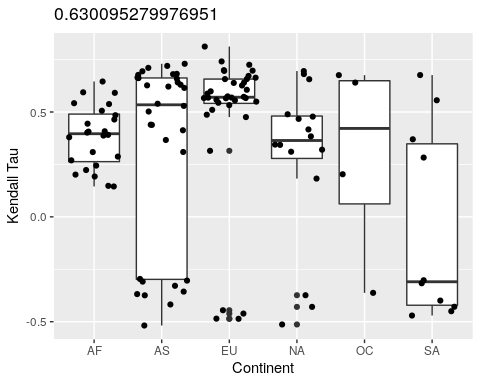 ##   Kruskal-Wallis rank sum test
## 
## data: x and group
## Kruskal-Wallis chi-squared = 19.0864, df = 5, p-value = 0
## 
## 
##                            Comparison of x by group                            
##                                     (Holm)                                     
## Col Mean-|
## Row Mean |         AF         AS         EU         NA         OC
## ---------+-------------------------------------------------------
##       AS |  -1.785756
##          |     0.4078
##          |
##       EU |  -3.032992  -1.304984
##          |    0.0169*     0.7676
##          |
##       NA |  -0.062062   1.509469   2.593444
##          |     0.4753     0.6559     0.0570
##          |
##       OC |  -0.626160   0.271612   0.874872  -0.569096
##          |     1.0000     0.7859     0.9541     0.8539
##          |
##       SA |   1.227780   2.606595   3.528738   1.196067   1.352728
##          |     0.7684     0.0594    0.0031*     0.6950     0.7926
## 
## alpha = 0.05
## Reject Ho if p <= alpha/2## $V1
## $V1$chi2
## [1] 25.20206
## 
## $V1$Z
##  [1]  1.6406704  4.0569067  2.5768299  0.6662625 -0.7446329 -2.8424618
##  [7]  1.1999584  0.3865894 -0.7988619  0.7746031 -0.7763629 -2.0294663
## [13] -3.8082596 -1.2583266 -1.5893362
## 
## $V1$P
##  [1] 5.043292e-02 2.486346e-05 4.985550e-03 2.526217e-01 2.282468e-01
##  [6] 2.238330e-03 1.150777e-01 3.495301e-01 2.121853e-01 2.192871e-01
## [11] 2.187674e-01 2.120541e-02 6.997415e-05 1.041368e-01 5.599225e-02
## 
## $V1$P.adjusted
##  [1] 0.5043292280 0.0003729520 0.0598265984 0.5052433054 0.6847404776
##  [6] 0.0290982867 0.8055442011 0.3495301194 1.0000000000 0.8771484244
## [11] 1.0000000000 0.2332595002 0.0009796381 0.8330946347 0.5039302804
## 
## $V1$comparisons
##  [1] "AF - AS" "AF - EU" "AS - EU" "AF - NA" "AS - NA" "EU - NA" "AF - OC"
##  [8] "AS - OC" "EU - OC" "NA - OC" "AF - SA" "AS - SA" "EU - SA" "NA - SA"
## [15] "OC - SA"
## 
## 
## $V2
## $V2$chi2
## [1] 13.14727
## 
## $V2$Z
##  [1]  1.0919622  2.9763566  2.0146639  0.9875289  0.0779267 -1.5496613
##  [7]  1.3199543  0.7881757 -0.1356277  0.7050469 -0.4727048 -1.3050054
## [13] -2.6919319 -1.2320201 -1.5056869
## 
## $V2$P
##  [1] 0.137424865 0.001458477 0.021969937 0.161691721 0.468943179 0.060611417
##  [7] 0.093425143 0.215296966 0.446057816 0.240390518 0.318211898 0.095945509
## [13] 0.003551972 0.108970781 0.066073779
## 
## $V2$P.adjusted
##  [1] 0.96197405 0.02187716 0.28560918 0.97015033 0.46894318 0.72733701
##  [7] 0.93425143 1.00000000 0.89211563 0.96156207 0.95463569 0.86350958
## [13] 0.04972761 0.87176625 0.72681157
## 
## $V2$comparisons
##  [1] "AF - AS" "AF - EU" "AS - EU" "AF - NA" "AS - NA" "EU - NA" "AF - OC"
##  [8] "AS - OC" "EU - OC" "NA - OC" "AF - SA" "AS - SA" "EU - SA" "NA - SA"
## [15] "OC - SA"
## 
## 
## $V3
## $V3$chi2
## [1] 5.5825
## 
## $V3$Z
##  [1]  1.03632773 -0.96131699 -2.19450855  0.20444220 -0.69845415  1.06273693
##  [7]  0.27271782 -0.24995001  0.76011111  0.14543569 -0.66053453 -1.45867890
## [13]  0.01318497 -0.78042557 -0.66919420
## 
## $V3$P
##  [1] 0.15002464 0.16819640 0.01409944 0.41900398 0.24244661 0.14395064
##  [7] 0.39253507 0.40131300 0.22359409 0.44218344 0.25445543 0.07232675
## [13] 0.49474011 0.21757021 0.25168580
## 
## $V3$P.adjusted
##  [1] 1.0000000 1.0000000 0.2114915 1.0000000 1.0000000 1.0000000 1.0000000
##  [8] 1.0000000 1.0000000 0.8843669 1.0000000 1.0000000 0.4947401 1.0000000
## [15] 1.0000000
## 
## $V3$comparisons
##  [1] "AF - AS" "AF - EU" "AS - EU" "AF - NA" "AS - NA" "EU - NA" "AF - OC"
##  [8] "AS - OC" "EU - OC" "NA - OC" "AF - SA" "AS - SA" "EU - SA" "NA - SA"
## [15] "OC - SA"
## 
## 
## $V4
## $V4$chi2
## [1] 27.74177
## 
## $V4$Z
##  [1]  1.2719559  4.0017614  2.9268197  0.5932475 -0.4964220 -2.8725269
##  [7]  1.1628688  0.5365594 -0.8092948  0.7809264 -1.2352935 -2.2314372
## [13] -4.2508352 -1.6283711 -1.8474540
## 
## $V4$P
##  [1] 1.016944e-01 3.143634e-05 1.712237e-03 2.765078e-01 3.097984e-01
##  [6] 2.036017e-03 1.224414e-01 2.957860e-01 2.091728e-01 2.174229e-01
## [11] 1.083606e-01 1.282609e-02 1.064874e-05 5.172311e-02 3.234069e-02
## 
## $V4$P.adjusted
##  [1] 0.8135551056 0.0004401088 0.0222590781 0.8295233259 0.3097983684
##  [6] 0.0244322022 0.7346482080 0.5915720188 1.0000000000 0.8696915531
## [11] 0.7585245319 0.1410869980 0.0001597311 0.4655079976 0.3234068627
## 
## $V4$comparisons
##  [1] "AF - AS" "AF - EU" "AS - EU" "AF - NA" "AS - NA" "EU - NA" "AF - OC"
##  [8] "AS - OC" "EU - OC" "NA - OC" "AF - SA" "AS - SA" "EU - SA" "NA - SA"
## [15] "OC - SA"
## 
## 
## $V5
## $V5$chi2
## [1] 31.65336
## 
## $V5$Z
##  [1]  1.9635683  3.9391640  2.0902391  0.3395201 -1.3738189 -3.0901723
##  [7]  1.5250381  0.5532227 -0.4068830  1.2773047 -1.6848326 -3.2139721
## [13] -4.6780283 -1.8449611 -2.4640686
## 
## $V5$P
##  [1] 2.479009e-02 4.088301e-05 1.829816e-02 3.671090e-01 8.474896e-02
##  [6] 1.000202e-03 6.362480e-02 2.900555e-01 3.420470e-01 1.007473e-01
## [11] 4.601043e-02 6.545619e-04 1.448233e-06 3.252160e-02 6.868490e-03
## 
## $V5$P.adjusted
##  [1] 2.231108e-01 5.723621e-04 1.829816e-01 3.671090e-01 4.237448e-01
##  [6] 1.200242e-02 3.817488e-01 8.701664e-01 6.840939e-01 4.029894e-01
## [11] 3.220730e-01 8.509305e-03 2.172349e-05 2.601728e-01 7.555339e-02
## 
## $V5$comparisons
##  [1] "AF - AS" "AF - EU" "AS - EU" "AF - NA" "AS - NA" "EU - NA" "AF - OC"
##  [8] "AS - OC" "EU - OC" "NA - OC" "AF - SA" "AS - SA" "EU - SA" "NA - SA"
## [15] "OC - SA"
## 
## 
## $V6
## $V6$chi2
## [1] 19.08643
## 
## $V6$Z
##  [1] -1.78575632 -3.03299235 -1.30498492 -0.06206281  1.50946909  2.59344411
##  [7] -0.62616013  0.27161235  0.87487298 -0.56909617  1.22778030  2.60659578
## [13]  3.52873820  1.19606795  1.35272827
## 
## $V6$P
##  [1] 0.037069361 0.001210709 0.095948992 0.475256406 0.065589474 0.004750999
##  [7] 0.265604959 0.392960051 0.190821512 0.284645438 0.109764726 0.004572362
## [13] 0.000208773 0.115835022 0.088071228
## 
## $V6$P.adjusted
##  [1] 0.407762974 0.016949922 0.767591934 0.475256406 0.655894743 0.057011989
##  [7] 1.000000000 0.785920103 0.954107559 0.853936315 0.768353081 0.059440709
## [13] 0.003131595 0.695010132 0.792641054
## 
## $V6$comparisons
##  [1] "AF - AS" "AF - EU" "AS - EU" "AF - NA" "AS - NA" "EU - NA" "AF - OC"
##  [8] "AS - OC" "EU - OC" "NA - OC" "AF - SA" "AS - SA" "EU - SA" "NA - SA"
## [15] "OC - SA"library(tableone)
vars<-c(colnames(results[,3:14]))
factorvars<-c("Continent")
tab1<-CreateTableOne(vars=vars, strata="Continent", data=results)
print(tab1, nonnormal=vars)##                                                                    Stratified by Continent
##                                                                     AF                     
##   n                                                                     24                 
##   retail_and_recreation_percent_change_from_baseline (median [IQR]) -22.50 [-27.25, 1.00]  
##   grocery_and_pharmacy_percent_change_from_baseline (median [IQR])  -19.00 [-26.00, 1.00]  
##   parks_percent_change_from_baseline (median [IQR])                  -1.50 [-24.25, 12.00] 
##   transit_stations_percent_change_from_baseline (median [IQR])       -4.00 [-25.25, 2.50]  
##   workplaces_percent_change_from_baseline (median [IQR])            -16.50 [-24.25, 1.75]  
##   residential_percent_change_from_baseline (median [IQR])           -45.50 [-53.25, -27.25]
##   V1 (median [IQR])                                                  -0.35 [-0.47, -0.24]  
##   V2 (median [IQR])                                                  -0.31 [-0.42, -0.16]  
##   V3 (median [IQR])                                                  -0.39 [-0.48, -0.23]  
##   V4 (median [IQR])                                                  -0.35 [-0.46, -0.23]  
##   V5 (median [IQR])                                                  -0.32 [-0.44, -0.18]  
##   V6 (median [IQR])                                                   0.40 [0.26, 0.49]    
##                                                                    Stratified by Continent
##                                                                     AS                     
##   n                                                                     32                 
##   retail_and_recreation_percent_change_from_baseline (median [IQR])  -2.00 [-24.25, 12.00] 
##   grocery_and_pharmacy_percent_change_from_baseline (median [IQR])   -1.00 [-24.25, 13.25] 
##   parks_percent_change_from_baseline (median [IQR])                 -12.00 [-26.50, 7.00]  
##   transit_stations_percent_change_from_baseline (median [IQR])        2.50 [-19.00, 15.50] 
##   workplaces_percent_change_from_baseline (median [IQR])             -2.00 [-23.25, 14.00] 
##   residential_percent_change_from_baseline (median [IQR])           -31.00 [-52.25, -15.00]
##   V1 (median [IQR])                                                  -0.46 [-0.59, -0.33]  
##   V2 (median [IQR])                                                  -0.40 [-0.51, 0.24]   
##   V3 (median [IQR])                                                  -0.49 [-0.63, 0.30]   
##   V4 (median [IQR])                                                  -0.42 [-0.62, 0.28]   
##   V5 (median [IQR])                                                  -0.47 [-0.63, -0.16]  
##   V6 (median [IQR])                                                   0.53 [-0.30, 0.66]   
##                                                                    Stratified by Continent
##                                                                     EU                     
##   n                                                                     36                 
##   retail_and_recreation_percent_change_from_baseline (median [IQR])   2.00 [-4.00, 4.75]   
##   grocery_and_pharmacy_percent_change_from_baseline (median [IQR])    3.00 [-3.25, 4.00]   
##   parks_percent_change_from_baseline (median [IQR])                  -1.00 [-15.50, 23.50] 
##   transit_stations_percent_change_from_baseline (median [IQR])        1.50 [-3.00, 5.00]   
##   workplaces_percent_change_from_baseline (median [IQR])              3.50 [-2.00, 6.00]   
##   residential_percent_change_from_baseline (median [IQR])           -25.50 [-31.00, -23.00]
##   V1 (median [IQR])                                                  -0.63 [-0.73, -0.55]  
##   V2 (median [IQR])                                                  -0.51 [-0.56, -0.38]  
##   V3 (median [IQR])                                                  -0.34 [-0.48, 0.33]   
##   V4 (median [IQR])                                                  -0.65 [-0.72, -0.59]  
##   V5 (median [IQR])                                                  -0.58 [-0.66, -0.50]  
##   V6 (median [IQR])                                                   0.57 [0.54, 0.66]    
##                                                                    Stratified by Continent
##                                                                     NA                     
##   n                                                                     16                 
##   retail_and_recreation_percent_change_from_baseline (median [IQR])   1.50 [-11.25, 16.25] 
##   grocery_and_pharmacy_percent_change_from_baseline (median [IQR])   -3.00 [-14.75, 11.50] 
##   parks_percent_change_from_baseline (median [IQR])                  -7.00 [-19.25, 11.25] 
##   transit_stations_percent_change_from_baseline (median [IQR])       -5.50 [-27.25, 10.75] 
##   workplaces_percent_change_from_baseline (median [IQR])             -3.00 [-12.50, 14.50] 
##   residential_percent_change_from_baseline (median [IQR])           -32.00 [-41.50, -14.50]
##   V1 (median [IQR])                                                  -0.38 [-0.52, -0.25]  
##   V2 (median [IQR])                                                  -0.38 [-0.50, -0.26]  
##   V3 (median [IQR])                                                  -0.38 [-0.46, -0.33]  
##   V4 (median [IQR])                                                  -0.37 [-0.51, -0.28]  
##   V5 (median [IQR])                                                  -0.37 [-0.47, -0.23]  
##   V6 (median [IQR])                                                   0.36 [0.28, 0.48]    
##                                                                    Stratified by Continent
##                                                                     OC                     
##   n                                                                      4                 
##   retail_and_recreation_percent_change_from_baseline (median [IQR])   8.50 [6.75, 11.25]   
##   grocery_and_pharmacy_percent_change_from_baseline (median [IQR])    9.00 [2.50, 12.00]   
##   parks_percent_change_from_baseline (median [IQR])                   9.00 [-2.50, 12.50]  
##   transit_stations_percent_change_from_baseline (median [IQR])        8.00 [5.75, 11.50]   
##   workplaces_percent_change_from_baseline (median [IQR])              9.00 [6.50, 12.50]   
##   residential_percent_change_from_baseline (median [IQR])           -20.00 [-22.50, -16.50]
##   V1 (median [IQR])                                                  -0.51 [-0.66, -0.33]  
##   V2 (median [IQR])                                                  -0.46 [-0.57, -0.32]  
##   V3 (median [IQR])                                                  -0.40 [-0.59, -0.07]  
##   V4 (median [IQR])                                                  -0.51 [-0.68, -0.32]  
##   V5 (median [IQR])                                                  -0.50 [-0.67, -0.31]  
##   V6 (median [IQR])                                                   0.42 [0.06, 0.65]    
##                                                                    Stratified by Continent
##                                                                     SA                   
##   n                                                                    10                
##   retail_and_recreation_percent_change_from_baseline (median [IQR]) 27.00 [-4.25, 28.00] 
##   grocery_and_pharmacy_percent_change_from_baseline (median [IQR])  27.00 [-3.50, 28.00] 
##   parks_percent_change_from_baseline (median [IQR])                 14.00 [-22.00, 27.00]
##   transit_stations_percent_change_from_baseline (median [IQR])      27.50 [7.50, 28.00]  
##   workplaces_percent_change_from_baseline (median [IQR])            28.00 [27.25, 28.00] 
##   residential_percent_change_from_baseline (median [IQR])           -1.00 [-1.75, -1.00] 
##   V1 (median [IQR])                                                  0.33 [-0.43, 0.37]  
##   V2 (median [IQR])                                                  0.29 [-0.41, 0.36]  
##   V3 (median [IQR])                                                 -0.02 [-0.52, 0.33]  
##   V4 (median [IQR])                                                  0.37 [-0.22, 0.45]  
##   V5 (median [IQR])                                                  0.34 [0.31, 0.47]   
##   V6 (median [IQR])                                                 -0.31 [-0.42, 0.35]  
##                                                                    Stratified by Continent
##                                                                     p     
##   n                                                                       
##   retail_and_recreation_percent_change_from_baseline (median [IQR])  0.013
##   grocery_and_pharmacy_percent_change_from_baseline (median [IQR])   0.069
##   parks_percent_change_from_baseline (median [IQR])                  0.542
##   transit_stations_percent_change_from_baseline (median [IQR])       0.014
##   workplaces_percent_change_from_baseline (median [IQR])            <0.001
##   residential_percent_change_from_baseline (median [IQR])           <0.001
##   V1 (median [IQR])                                                 <0.001
##   V2 (median [IQR])                                                  0.022
##   V3 (median [IQR])                                                  0.349
##   V4 (median [IQR])                                                 <0.001
##   V5 (median [IQR])                                                 <0.001
##   V6 (median [IQR])                                                  0.002
##                                                                    Stratified by Continent
##                                                                     test   
##   n                                                                        
##   retail_and_recreation_percent_change_from_baseline (median [IQR]) nonnorm
##   grocery_and_pharmacy_percent_change_from_baseline (median [IQR])  nonnorm
##   parks_percent_change_from_baseline (median [IQR])                 nonnorm
##   transit_stations_percent_change_from_baseline (median [IQR])      nonnorm
##   workplaces_percent_change_from_baseline (median [IQR])            nonnorm
##   residential_percent_change_from_baseline (median [IQR])           nonnorm
##   V1 (median [IQR])                                                 nonnorm
##   V2 (median [IQR])                                                 nonnorm
##   V3 (median [IQR])                                                 nonnorm
##   V4 (median [IQR])                                                 nonnorm
##   V5 (median [IQR])                                                 nonnorm
##   V6 (median [IQR])                                                 nonnormwrite.csv(print(tab1, nonnormal=vars), "correlationtablescovidcontinentrev.csv")##                                                                    Stratified by Continent
##                                                                     AF                     
##   n                                                                     24                 
##   retail_and_recreation_percent_change_from_baseline (median [IQR]) -22.50 [-27.25, 1.00]  
##   grocery_and_pharmacy_percent_change_from_baseline (median [IQR])  -19.00 [-26.00, 1.00]  
##   parks_percent_change_from_baseline (median [IQR])                  -1.50 [-24.25, 12.00] 
##   transit_stations_percent_change_from_baseline (median [IQR])       -4.00 [-25.25, 2.50]  
##   workplaces_percent_change_from_baseline (median [IQR])            -16.50 [-24.25, 1.75]  
##   residential_percent_change_from_baseline (median [IQR])           -45.50 [-53.25, -27.25]
##   V1 (median [IQR])                                                  -0.35 [-0.47, -0.24]  
##   V2 (median [IQR])                                                  -0.31 [-0.42, -0.16]  
##   V3 (median [IQR])                                                  -0.39 [-0.48, -0.23]  
##   V4 (median [IQR])                                                  -0.35 [-0.46, -0.23]  
##   V5 (median [IQR])                                                  -0.32 [-0.44, -0.18]  
##   V6 (median [IQR])                                                   0.40 [0.26, 0.49]    
##                                                                    Stratified by Continent
##                                                                     AS                     
##   n                                                                     32                 
##   retail_and_recreation_percent_change_from_baseline (median [IQR])  -2.00 [-24.25, 12.00] 
##   grocery_and_pharmacy_percent_change_from_baseline (median [IQR])   -1.00 [-24.25, 13.25] 
##   parks_percent_change_from_baseline (median [IQR])                 -12.00 [-26.50, 7.00]  
##   transit_stations_percent_change_from_baseline (median [IQR])        2.50 [-19.00, 15.50] 
##   workplaces_percent_change_from_baseline (median [IQR])             -2.00 [-23.25, 14.00] 
##   residential_percent_change_from_baseline (median [IQR])           -31.00 [-52.25, -15.00]
##   V1 (median [IQR])                                                  -0.46 [-0.59, -0.33]  
##   V2 (median [IQR])                                                  -0.40 [-0.51, 0.24]   
##   V3 (median [IQR])                                                  -0.49 [-0.63, 0.30]   
##   V4 (median [IQR])                                                  -0.42 [-0.62, 0.28]   
##   V5 (median [IQR])                                                  -0.47 [-0.63, -0.16]  
##   V6 (median [IQR])                                                   0.53 [-0.30, 0.66]   
##                                                                    Stratified by Continent
##                                                                     EU                     
##   n                                                                     36                 
##   retail_and_recreation_percent_change_from_baseline (median [IQR])   2.00 [-4.00, 4.75]   
##   grocery_and_pharmacy_percent_change_from_baseline (median [IQR])    3.00 [-3.25, 4.00]   
##   parks_percent_change_from_baseline (median [IQR])                  -1.00 [-15.50, 23.50] 
##   transit_stations_percent_change_from_baseline (median [IQR])        1.50 [-3.00, 5.00]   
##   workplaces_percent_change_from_baseline (median [IQR])              3.50 [-2.00, 6.00]   
##   residential_percent_change_from_baseline (median [IQR])           -25.50 [-31.00, -23.00]
##   V1 (median [IQR])                                                  -0.63 [-0.73, -0.55]  
##   V2 (median [IQR])                                                  -0.51 [-0.56, -0.38]  
##   V3 (median [IQR])                                                  -0.34 [-0.48, 0.33]   
##   V4 (median [IQR])                                                  -0.65 [-0.72, -0.59]  
##   V5 (median [IQR])                                                  -0.58 [-0.66, -0.50]  
##   V6 (median [IQR])                                                   0.57 [0.54, 0.66]    
##                                                                    Stratified by Continent
##                                                                     NA                     
##   n                                                                     16                 
##   retail_and_recreation_percent_change_from_baseline (median [IQR])   1.50 [-11.25, 16.25] 
##   grocery_and_pharmacy_percent_change_from_baseline (median [IQR])   -3.00 [-14.75, 11.50] 
##   parks_percent_change_from_baseline (median [IQR])                  -7.00 [-19.25, 11.25] 
##   transit_stations_percent_change_from_baseline (median [IQR])       -5.50 [-27.25, 10.75] 
##   workplaces_percent_change_from_baseline (median [IQR])             -3.00 [-12.50, 14.50] 
##   residential_percent_change_from_baseline (median [IQR])           -32.00 [-41.50, -14.50]
##   V1 (median [IQR])                                                  -0.38 [-0.52, -0.25]  
##   V2 (median [IQR])                                                  -0.38 [-0.50, -0.26]  
##   V3 (median [IQR])                                                  -0.38 [-0.46, -0.33]  
##   V4 (median [IQR])                                                  -0.37 [-0.51, -0.28]  
##   V5 (median [IQR])                                                  -0.37 [-0.47, -0.23]  
##   V6 (median [IQR])                                                   0.36 [0.28, 0.48]    
##                                                                    Stratified by Continent
##                                                                     OC                     
##   n                                                                      4                 
##   retail_and_recreation_percent_change_from_baseline (median [IQR])   8.50 [6.75, 11.25]   
##   grocery_and_pharmacy_percent_change_from_baseline (median [IQR])    9.00 [2.50, 12.00]   
##   parks_percent_change_from_baseline (median [IQR])                   9.00 [-2.50, 12.50]  
##   transit_stations_percent_change_from_baseline (median [IQR])        8.00 [5.75, 11.50]   
##   workplaces_percent_change_from_baseline (median [IQR])              9.00 [6.50, 12.50]   
##   residential_percent_change_from_baseline (median [IQR])           -20.00 [-22.50, -16.50]
##   V1 (median [IQR])                                                  -0.51 [-0.66, -0.33]  
##   V2 (median [IQR])                                                  -0.46 [-0.57, -0.32]  
##   V3 (median [IQR])                                                  -0.40 [-0.59, -0.07]  
##   V4 (median [IQR])                                                  -0.51 [-0.68, -0.32]  
##   V5 (median [IQR])                                                  -0.50 [-0.67, -0.31]  
##   V6 (median [IQR])                                                   0.42 [0.06, 0.65]    
##                                                                    Stratified by Continent
##                                                                     SA                   
##   n                                                                    10                
##   retail_and_recreation_percent_change_from_baseline (median [IQR]) 27.00 [-4.25, 28.00] 
##   grocery_and_pharmacy_percent_change_from_baseline (median [IQR])  27.00 [-3.50, 28.00] 
##   parks_percent_change_from_baseline (median [IQR])                 14.00 [-22.00, 27.00]
##   transit_stations_percent_change_from_baseline (median [IQR])      27.50 [7.50, 28.00]  
##   workplaces_percent_change_from_baseline (median [IQR])            28.00 [27.25, 28.00] 
##   residential_percent_change_from_baseline (median [IQR])           -1.00 [-1.75, -1.00] 
##   V1 (median [IQR])                                                  0.33 [-0.43, 0.37]  
##   V2 (median [IQR])                                                  0.29 [-0.41, 0.36]  
##   V3 (median [IQR])                                                 -0.02 [-0.52, 0.33]  
##   V4 (median [IQR])                                                  0.37 [-0.22, 0.45]  
##   V5 (median [IQR])                                                  0.34 [0.31, 0.47]   
##   V6 (median [IQR])                                                 -0.31 [-0.42, 0.35]  
##                                                                    Stratified by Continent
##                                                                     p     
##   n                                                                       
##   retail_and_recreation_percent_change_from_baseline (median [IQR])  0.013
##   grocery_and_pharmacy_percent_change_from_baseline (median [IQR])   0.069
##   parks_percent_change_from_baseline (median [IQR])                  0.542
##   transit_stations_percent_change_from_baseline (median [IQR])       0.014
##   workplaces_percent_change_from_baseline (median [IQR])            <0.001
##   residential_percent_change_from_baseline (median [IQR])           <0.001
##   V1 (median [IQR])                                                 <0.001
##   V2 (median [IQR])                                                  0.022
##   V3 (median [IQR])                                                  0.349
##   V4 (median [IQR])                                                 <0.001
##   V5 (median [IQR])                                                 <0.001
##   V6 (median [IQR])                                                  0.002
##                                                                    Stratified by Continent
##                                                                     test   
##   n                                                                        
##   retail_and_recreation_percent_change_from_baseline (median [IQR]) nonnorm
##   grocery_and_pharmacy_percent_change_from_baseline (median [IQR])  nonnorm
##   parks_percent_change_from_baseline (median [IQR])                 nonnorm
##   transit_stations_percent_change_from_baseline (median [IQR])      nonnorm
##   workplaces_percent_change_from_baseline (median [IQR])            nonnorm
##   residential_percent_change_from_baseline (median [IQR])           nonnorm
##   V1 (median [IQR])                                                 nonnorm
##   V2 (median [IQR])                                                 nonnorm
##   V3 (median [IQR])                                                 nonnorm
##   V4 (median [IQR])                                                 nonnorm
##   V5 (median [IQR])                                                 nonnorm
##   V6 (median [IQR])                                                 nonnormlibrary(dplyr)## 
## Attaching package: 'dplyr'## The following objects are masked from 'package:data.table':
## 
##     between, first, last## The following objects are masked from 'package:stats':
## 
##     filter, lag## The following objects are masked from 'package:base':
## 
##     intersect, setdiff, setequal, unionrequire(maps)## Loading required package: mapsrequire(viridis)## Loading required package: viridis## Loading required package: viridisLitetheme_set(theme_void())

world_map <- map_data("world")


results$region<-results$country_region
print(levels(factor(world_map$region)))##   [1] "Afghanistan"                        
##   [2] "Albania"                            
##   [3] "Algeria"                            
##   [4] "American Samoa"                     
##   [5] "Andorra"                            
##   [6] "Angola"                             
##   [7] "Anguilla"                           
##   [8] "Antarctica"                         
##   [9] "Antigua"                            
##  [10] "Argentina"                          
##  [11] "Armenia"                            
##  [12] "Aruba"                              
##  [13] "Ascension Island"                   
##  [14] "Australia"                          
##  [15] "Austria"                            
##  [16] "Azerbaijan"                         
##  [17] "Azores"                             
##  [18] "Bahamas"                            
##  [19] "Bahrain"                            
##  [20] "Bangladesh"                         
##  [21] "Barbados"                           
##  [22] "Barbuda"                            
##  [23] "Belarus"                            
##  [24] "Belgium"                            
##  [25] "Belize"                             
##  [26] "Benin"                              
##  [27] "Bermuda"                            
##  [28] "Bhutan"                             
##  [29] "Bolivia"                            
##  [30] "Bonaire"                            
##  [31] "Bosnia and Herzegovina"             
##  [32] "Botswana"                           
##  [33] "Brazil"                             
##  [34] "Brunei"                             
##  [35] "Bulgaria"                           
##  [36] "Burkina Faso"                       
##  [37] "Burundi"                            
##  [38] "Cambodia"                           
##  [39] "Cameroon"                           
##  [40] "Canada"                             
##  [41] "Canary Islands"                     
##  [42] "Cape Verde"                         
##  [43] "Cayman Islands"                     
##  [44] "Central African Republic"           
##  [45] "Chad"                               
##  [46] "Chagos Archipelago"                 
##  [47] "Chile"                              
##  [48] "China"                              
##  [49] "Christmas Island"                   
##  [50] "Cocos Islands"                      
##  [51] "Colombia"                           
##  [52] "Comoros"                            
##  [53] "Cook Islands"                       
##  [54] "Costa Rica"                         
##  [55] "Croatia"                            
##  [56] "Cuba"                               
##  [57] "Curacao"                            
##  [58] "Cyprus"                             
##  [59] "Czech Republic"                     
##  [60] "Democratic Republic of the Congo"   
##  [61] "Denmark"                            
##  [62] "Djibouti"                           
##  [63] "Dominica"                           
##  [64] "Dominican Republic"                 
##  [65] "Ecuador"                            
##  [66] "Egypt"                              
##  [67] "El Salvador"                        
##  [68] "Equatorial Guinea"                  
##  [69] "Eritrea"                            
##  [70] "Estonia"                            
##  [71] "Ethiopia"                           
##  [72] "Falkland Islands"                   
##  [73] "Faroe Islands"                      
##  [74] "Fiji"                               
##  [75] "Finland"                            
##  [76] "France"                             
##  [77] "French Guiana"                      
##  [78] "French Polynesia"                   
##  [79] "French Southern and Antarctic Lands"
##  [80] "Gabon"                              
##  [81] "Gambia"                             
##  [82] "Georgia"                            
##  [83] "Germany"                            
##  [84] "Ghana"                              
##  [85] "Greece"                             
##  [86] "Greenland"                          
##  [87] "Grenada"                            
##  [88] "Grenadines"                         
##  [89] "Guadeloupe"                         
##  [90] "Guam"                               
##  [91] "Guatemala"                          
##  [92] "Guernsey"                           
##  [93] "Guinea"                             
##  [94] "Guinea-Bissau"                      
##  [95] "Guyana"                             
##  [96] "Haiti"                              
##  [97] "Heard Island"                       
##  [98] "Honduras"                           
##  [99] "Hungary"                            
## [100] "Iceland"                            
## [101] "India"                              
## [102] "Indonesia"                          
## [103] "Iran"                               
## [104] "Iraq"                               
## [105] "Ireland"                            
## [106] "Isle of Man"                        
## [107] "Israel"                             
## [108] "Italy"                              
## [109] "Ivory Coast"                        
## [110] "Jamaica"                            
## [111] "Japan"                              
## [112] "Jersey"                             
## [113] "Jordan"                             
## [114] "Kazakhstan"                         
## [115] "Kenya"                              
## [116] "Kiribati"                           
## [117] "Kosovo"                             
## [118] "Kuwait"                             
## [119] "Kyrgyzstan"                         
## [120] "Laos"                               
## [121] "Latvia"                             
## [122] "Lebanon"                            
## [123] "Lesotho"                            
## [124] "Liberia"                            
## [125] "Libya"                              
## [126] "Liechtenstein"                      
## [127] "Lithuania"                          
## [128] "Luxembourg"                         
## [129] "Macedonia"                          
## [130] "Madagascar"                         
## [131] "Madeira Islands"                    
## [132] "Malawi"                             
## [133] "Malaysia"                           
## [134] "Maldives"                           
## [135] "Mali"                               
## [136] "Malta"                              
## [137] "Marshall Islands"                   
## [138] "Martinique"                         
## [139] "Mauritania"                         
## [140] "Mauritius"                          
## [141] "Mayotte"                            
## [142] "Mexico"                             
## [143] "Micronesia"                         
## [144] "Moldova"                            
## [145] "Monaco"                             
## [146] "Mongolia"                           
## [147] "Montenegro"                         
## [148] "Montserrat"                         
## [149] "Morocco"                            
## [150] "Mozambique"                         
## [151] "Myanmar"                            
## [152] "Namibia"                            
## [153] "Nauru"                              
## [154] "Nepal"                              
## [155] "Netherlands"                        
## [156] "Nevis"                              
## [157] "New Caledonia"                      
## [158] "New Zealand"                        
## [159] "Nicaragua"                          
## [160] "Niger"                              
## [161] "Nigeria"                            
## [162] "Niue"                               
## [163] "Norfolk Island"                     
## [164] "North Korea"                        
## [165] "Northern Mariana Islands"           
## [166] "Norway"                             
## [167] "Oman"                               
## [168] "Pakistan"                           
## [169] "Palau"                              
## [170] "Palestine"                          
## [171] "Panama"                             
## [172] "Papua New Guinea"                   
## [173] "Paraguay"                           
## [174] "Peru"                               
## [175] "Philippines"                        
## [176] "Pitcairn Islands"                   
## [177] "Poland"                             
## [178] "Portugal"                           
## [179] "Puerto Rico"                        
## [180] "Qatar"                              
## [181] "Republic of Congo"                  
## [182] "Reunion"                            
## [183] "Romania"                            
## [184] "Russia"                             
## [185] "Rwanda"                             
## [186] "Saba"                               
## [187] "Saint Barthelemy"                   
## [188] "Saint Helena"                       
## [189] "Saint Kitts"                        
## [190] "Saint Lucia"                        
## [191] "Saint Martin"                       
## [192] "Saint Pierre and Miquelon"          
## [193] "Saint Vincent"                      
## [194] "Samoa"                              
## [195] "San Marino"                         
## [196] "Sao Tome and Principe"              
## [197] "Saudi Arabia"                       
## [198] "Senegal"                            
## [199] "Serbia"                             
## [200] "Seychelles"                         
## [201] "Siachen Glacier"                    
## [202] "Sierra Leone"                       
## [203] "Singapore"                          
## [204] "Sint Eustatius"                     
## [205] "Sint Maarten"                       
## [206] "Slovakia"                           
## [207] "Slovenia"                           
## [208] "Solomon Islands"                    
## [209] "Somalia"                            
## [210] "South Africa"                       
## [211] "South Georgia"                      
## [212] "South Korea"                        
## [213] "South Sandwich Islands"             
## [214] "South Sudan"                        
## [215] "Spain"                              
## [216] "Sri Lanka"                          
## [217] "Sudan"                              
## [218] "Suriname"                           
## [219] "Swaziland"                          
## [220] "Sweden"                             
## [221] "Switzerland"                        
## [222] "Syria"                              
## [223] "Taiwan"                             
## [224] "Tajikistan"                         
## [225] "Tanzania"                           
## [226] "Thailand"                           
## [227] "Timor-Leste"                        
## [228] "Tobago"                             
## [229] "Togo"                               
## [230] "Tonga"                              
## [231] "Trinidad"                           
## [232] "Tunisia"                            
## [233] "Turkey"                             
## [234] "Turkmenistan"                       
## [235] "Turks and Caicos Islands"           
## [236] "Uganda"                             
## [237] "UK"                                 
## [238] "Ukraine"                            
## [239] "United Arab Emirates"               
## [240] "Uruguay"                            
## [241] "USA"                                
## [242] "Uzbekistan"                         
## [243] "Vanuatu"                            
## [244] "Vatican"                            
## [245] "Venezuela"                          
## [246] "Vietnam"                            
## [247] "Virgin Islands"                     
## [248] "Wallis and Futuna"                  
## [249] "Western Sahara"                     
## [250] "Yemen"                              
## [251] "Zambia"                             
## [252] "Zimbabwe"print(levels(factor(results$region)))##   [1] "Afghanistan"            "Angola"                 "Antigua and Barbuda"   
##   [4] "Argentina"              "Australia"              "Austria"               
##   [7] "Bahrain"                "Bangladesh"             "Barbados"              
##  [10] "Belarus"                "Belgium"                "Belize"                
##  [13] "Benin"                  "Bolivia"                "Bosnia and Herzegovina"
##  [16] "Botswana"               "Brazil"                 "Bulgaria"              
##  [19] "Burkina Faso"           "Cambodia"               "Cameroon"              
##  [22] "Canada"                 "Chile"                  "Colombia"              
##  [25] "Costa Rica"             "Croatia"                "Czechia"               
##  [28] "Denmark"                "Dominican Republic"     "Ecuador"               
##  [31] "Egypt"                  "El Salvador"            "Estonia"               
##  [34] "Fiji"                   "Finland"                "France"                
##  [37] "Gabon"                  "Georgia"                "Germany"               
##  [40] "Ghana"                  "Greece"                 "Guatemala"             
##  [43] "Haiti"                  "Honduras"               "Hungary"               
##  [46] "India"                  "Indonesia"              "Iraq"                  
##  [49] "Ireland"                "Israel"                 "Italy"                 
##  [52] "Jamaica"                "Japan"                  "Jordan"                
##  [55] "Kazakhstan"             "Kenya"                  "Kuwait"                
##  [58] "Kyrgyzstan"             "Laos"                   "Latvia"                
##  [61] "Lebanon"                "Libya"                  "Lithuania"             
##  [64] "Luxembourg"             "Malaysia"               "Mali"                  
##  [67] "Malta"                  "Mauritius"              "Mexico"                
##  [70] "Moldova"                "Mongolia"               "Morocco"               
##  [73] "Mozambique"             "Namibia"                "Nepal"                 
##  [76] "Netherlands"            "New Zealand"            "Nicaragua"             
##  [79] "Niger"                  "Nigeria"                "North Macedonia"       
##  [82] "Norway"                 "Oman"                   "Pakistan"              
##  [85] "Panama"                 "Papua New Guinea"       "Paraguay"              
##  [88] "Peru"                   "Philippines"            "Poland"                
##  [91] "Portugal"               "Qatar"                  "Romania"               
##  [94] "Russia"                 "Rwanda"                 "Saudi Arabia"          
##  [97] "Senegal"                "Serbia"                 "Singapore"             
## [100] "Slovakia"               "Slovenia"               "South Africa"          
## [103] "Spain"                  "Sri Lanka"              "Sweden"                
## [106] "Switzerland"            "Tajikistan"             "Tanzania"              
## [109] "Thailand"               "Togo"                   "Trinidad and Tobago"   
## [112] "Turkey"                 "Uganda"                 "Ukraine"               
## [115] "United Arab Emirates"   "United Kingdom"         "United States"         
## [118] "Uruguay"                "Venezuela"              "Vietnam"               
## [121] "Yemen"                  "Zambia"different2 <- anti_join(results, world_map, by = "region")
print(levels(factor(different2$region )))## [1] "Antigua and Barbuda" "Czechia"             "North Macedonia"    
## [4] "Trinidad and Tobago" "United Kingdom"      "United States"world_map <- map_data("world")
 world_map<-world_map %>% #here change all county names that do not match in the world map to the data terminology
   mutate(region = ifelse(region =="USA",  "United States", region)) 
  world_map<-world_map %>% #here change all county names that do not match in the world map to the data terminology
   mutate(region = ifelse(region =="UK",  "United Kingdom", region)) 
   world_map<-world_map %>% #here change all county names that do not match in the world map to the data terminology
   mutate(region = ifelse(region =="Trinidad",  "Trinidad and Tobago", region)) 
   world_map<-world_map %>% #here change all county names that do not match in the world map to the data terminology
   mutate(region = ifelse(region =="Macedonia",  "North Macedonia", region)) 
   world_map<-world_map %>% #here change all county names that do not match in the world map to the data terminology
   mutate(region = ifelse(region =="Czech Republic",  "Czechia", region)) 
    world_map<-world_map %>% #here change all county names that do not match in the world map to the data terminology
   mutate(region = ifelse(region =="Antigua",  "Antigua and Barbuda", region)) 

corrmap <- full_join( world_map, results, by = "region")


 p1<-ggplot(corrmap, aes(long, lat, group=group))+
    geom_polygon(aes(fill = retail_and_recreation_percent_change_from_baseline ), color = "white")+
    scale_fill_viridis_c(option = "C") + ggtitle("Retail and recreation - lag") + labs(fill = "Lag to maximum correlation in days")
p2<- ggplot(corrmap, aes(long, lat, group=group))+
    geom_polygon(aes(fill = V1 ), color = "white")+
    scale_fill_viridis_c(option = "C") + ggtitle("Retail and recreation -strength of correlation") + labs(fill = "Kendall`s Tau")

 p3<-ggplot(corrmap, aes(long, lat, group=group))+
    geom_polygon(aes(fill = grocery_and_pharmacy_percent_change_from_baseline), color = "white")+
    scale_fill_viridis_c(option = "C") + ggtitle("Grocery and pharmacy- lag") + labs(fill = "Lag to maximum correlation in days")
p4<- ggplot(corrmap, aes(long, lat, group=group))+
    geom_polygon(aes(fill = V2 ), color = "white")+
    scale_fill_viridis_c(option = "C") + ggtitle("Grocery and pharmacy- strength of correlation") + labs(fill = "Kendall`s Tau")

 p5<-ggplot(corrmap, aes(long, lat, group=group))+
    geom_polygon(aes(fill = parks_percent_change_from_baseline), color = "white")+
    scale_fill_viridis_c(option = "C") + ggtitle("Parks- lag") + labs(fill = "Lag to maximum correlation in days")
p6<- ggplot(corrmap, aes(long, lat, group=group))+
    geom_polygon(aes(fill = V3 ), color = "white")+
    scale_fill_viridis_c(option = "C") + ggtitle("Parks- strength of correlation") + labs(fill = "Kendall`s Tau")
 p7<-ggplot(corrmap, aes(long, lat, group=group))+
    geom_polygon(aes(fill = transit_stations_percent_change_from_baseline), color = "white")+
    scale_fill_viridis_c(option = "C") + ggtitle("Transit stations- lag") + labs(fill = "Lag to maximum correlation in days")
p8<- ggplot(corrmap, aes(long, lat, group=group))+
    geom_polygon(aes(fill = V4 ), color = "white")+
    scale_fill_viridis_c(option = "C") + ggtitle("Transit stations- strength of correlation") + labs(fill = "Kendall`s Tau")
p9<-ggplot(corrmap, aes(long, lat, group=group))+
    geom_polygon(aes(fill = workplaces_percent_change_from_baseline), color = "white")+
    scale_fill_viridis_c(option = "C") + ggtitle("Workplace- lag") + labs(fill = "Lag to maximum correlation in days")
p10<- ggplot(corrmap, aes(long, lat, group=group))+
    geom_polygon(aes(fill = V5 ), color = "white")+
    scale_fill_viridis_c(option = "C") + ggtitle("Workplace- strength of correlation") + labs(fill = "Kendall`s Tau")
p11<-ggplot(corrmap, aes(long, lat, group=group))+
    geom_polygon(aes(fill = residential_percent_change_from_baseline), color = "white")+
    scale_fill_viridis_c(option = "C") + ggtitle("Residential- lag") + labs(fill = "Lag to maximum correlation in days")
p12<- ggplot(corrmap, aes(long, lat, group=group))+
    geom_polygon(aes(fill = V6), color = "white")+
    scale_fill_viridis_c(option = "C") + ggtitle("Residential- strength of correlation") + labs(fill = "Kendall`s Tau")


 
library(ggpubr)
lags<- ggarrange(p1, p3, p5, p7, p9, p11 , ncol = 2, nrow = 3)
lags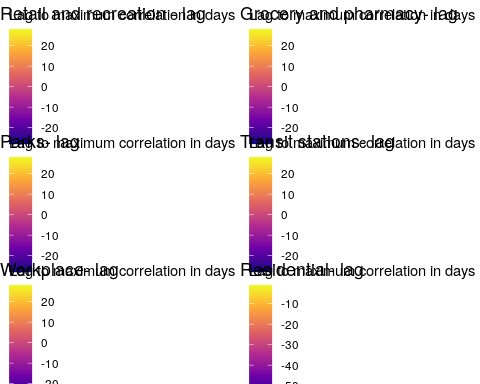 taus<- ggarrange(p2, p4, p6, p8, p10, p12, ncol = 2, nrow = 3)
taus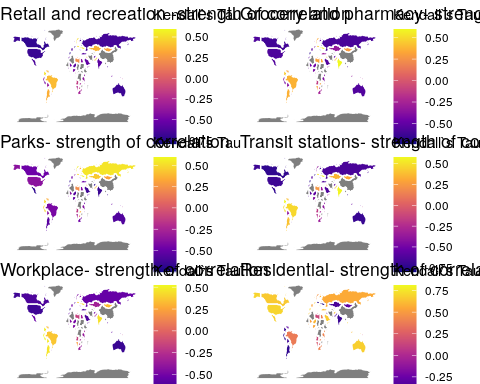 summary(results)##  country_region      Continent        
##  Length:122         Length:122        
##  Class :character   Class :character  
##  Mode  :character   Mode  :character  
##                                       
##                                       
##                                       
##  retail_and_recreation_percent_change_from_baseline
##  Min.   :-28.0000                                  
##  1st Qu.:-15.7500                                  
##  Median :  1.0000                                  
##  Mean   : -0.7705                                  
##  3rd Qu.: 11.7500                                  
##  Max.   : 28.0000                                  
##  grocery_and_pharmacy_percent_change_from_baseline
##  Min.   :-28.0000                                 
##  1st Qu.:-20.5000                                 
##  Median :  2.0000                                 
##  Mean   : -0.6721                                 
##  3rd Qu.: 10.7500                                 
##  Max.   : 28.0000                                 
##  parks_percent_change_from_baseline
##  Min.   :-28.000                   
##  1st Qu.:-24.000                   
##  Median : -2.000                   
##  Mean   : -2.566                   
##  3rd Qu.: 13.000                   
##  Max.   : 28.000                   
##  transit_stations_percent_change_from_baseline
##  Min.   :-28.00000                            
##  1st Qu.:-14.50000                            
##  Median :  1.00000                            
##  Mean   :  0.02459                            
##  3rd Qu.: 10.00000                            
##  Max.   : 28.00000                            
##  workplaces_percent_change_from_baseline
##  Min.   :-28.00000                      
##  1st Qu.:-15.50000                      
##  Median :  1.00000                      
##  Mean   : -0.08197                      
##  3rd Qu.: 11.00000                      
##  Max.   : 28.00000                      
##  residential_percent_change_from_baseline       V1                V2         
##  Min.   :-57.00                           Min.   :-0.7978   Min.   :-0.7393  
##  1st Qu.:-44.50                           1st Qu.:-0.6231   1st Qu.:-0.5186  
##  Median :-28.00                           Median :-0.4705   Median :-0.3979  
##  Mean   :-29.08                           Mean   :-0.3464   Mean   :-0.2611  
##  3rd Qu.:-18.00                           3rd Qu.:-0.2582   3rd Qu.:-0.1852  
##  Max.   : -1.00                           Max.   : 0.5947   Max.   : 0.5978  
##        V3                V4                V5                V6         
##  Min.   :-0.7520   Min.   :-0.8010   Min.   :-0.7908   Min.   :-0.5182  
##  1st Qu.:-0.5052   1st Qu.:-0.6432   1st Qu.:-0.5810   1st Qu.: 0.2507  
##  Median :-0.3856   Median :-0.4386   Median :-0.4550   Median : 0.4881  
##  Mean   :-0.2289   Mean   :-0.3451   Mean   :-0.3100   Mean   : 0.3439  
##  3rd Qu.: 0.2248   3rd Qu.:-0.2335   3rd Qu.:-0.1942   3rd Qu.: 0.6293  
##  Max.   : 0.5945   Max.   : 0.5785   Max.   : 0.5227   Max.   : 0.8121  
##     region         
##  Length:122        
##  Class :character  
##  Mode  :character  
##                    
##                    
## write.csv(results, "resultscovidcorrgmd.csv")

#mobility data
gmr <- read_csv("Downloads/Global_Mobility_Report(2).csv", col_types = cols(date = col_date(format = "%Y-%m-%d")))



### Loading country data

countries <- fread("http://download.geonames.org/export/dump/countryInfo.txt", skip = "ISO3", na.strings = "")
names(countries)[c(1,5, 9)] <- c("geo", "Country.Region", "Continent")
countries$lang <- sapply(strsplit(sapply(strsplit(countries$Languages, ","), `[`, 1), "-"), `[`, 1)
countries$translated <- "Coronavirus"

### Obtaining the case numbers

jhu_url <- paste0("https://raw.githubusercontent.com/CSSEGISandData/COVID-19/master/csse_covid_19_data/",
                  "csse_covid_19_time_series/time_series_covid19_confirmed_global.csv")
CaseData <- fread(jhu_url, check.names = TRUE)
CaseData$Province.State[ CaseData$Province.State=="" ] <- CaseData$Country.Region[ CaseData$Province.State=="" ]
CaseData <- melt(CaseData, id.vars = 1:4, variable.name = "Date", variable.factor = FALSE)
CaseData$Date <- as.Date( substring(CaseData$Date, 2), format = "%m.%d.%y" )
CaseData <- CaseData[ , .(CumCaseNumber = sum(value)), .(Country.Region, Date)][order(Country.Region, Date)]
CaseData <-  CaseData[ ,.(date = Date[-1], CumCaseNumber = CumCaseNumber[-1], IncCaseNumber = diff(CumCaseNumber)),
                       .(Country.Region)]

CaseData[Country.Region=="US"]$Country.Region <- "United States"
CaseData <- merge(CaseData,countries[,c("Country.Region", "geo", "Continent")])
CaseData$country_region<-CaseData$Country.Region

CaseData$IncCaseNumber<-ifelse(CaseData$IncCaseNumber<0, 0, CaseData$IncCaseNumber )
write.csv(CaseData, "CaseNumbberseptember0110.csv")




allmerged<-merge(gmr, CaseData, by=c("country_region", "date"))
all<-allmerged
all$NumDate <- as.numeric(all$date)-min(as.numeric(all$date))
data<- subset(all, is.na(all$sub_region_1)==TRUE)
data$IncCaseNumber<-ifelse(data$IncCaseNumber<0, 0, data$IncCaseNumber )

data<-data[c(1,2, 9:14, 17,20)]
summary(data)##  country_region          date           
##  Length:38439       Min.   :2020-02-15  
##  Class :character   1st Qu.:2020-04-06  
##  Mode  :character   Median :2020-05-28  
##                     Mean   :2020-05-27  
##                     3rd Qu.:2020-07-19  
##                     Max.   :2020-09-08  
##                                         
##  retail_and_recreation_percent_change_from_baseline
##  Min.   :-98.00                                    
##  1st Qu.:-47.00                                    
##  Median :-21.00                                    
##  Mean   :-26.45                                    
##  3rd Qu.: -4.00                                    
##  Max.   : 66.00                                    
##  NA's   :305                                       
##  grocery_and_pharmacy_percent_change_from_baseline
##  Min.   :-98.00                                   
##  1st Qu.:-24.00                                   
##  Median : -7.00                                   
##  Mean   :-11.98                                   
##  3rd Qu.:  3.00                                   
##  Max.   :100.00                                   
##  NA's   :350                                      
##  parks_percent_change_from_baseline
##  Min.   :-97.000                   
##  1st Qu.:-35.000                   
##  Median :-11.000                   
##  Mean   : -2.264                   
##  3rd Qu.: 11.000                   
##  Max.   :517.000                   
##  NA's   :333                       
##  transit_stations_percent_change_from_baseline
##  Min.   :-96.00                               
##  1st Qu.:-51.00                               
##  Median :-30.00                               
##  Mean   :-31.12                               
##  3rd Qu.: -9.00                               
##  Max.   : 67.00                               
##  NA's   :214                                  
##  workplaces_percent_change_from_baseline
##  Min.   :-93.00                         
##  1st Qu.:-39.00                         
##  Median :-24.00                         
##  Mean   :-24.97                         
##  3rd Qu.: -8.00                         
##  Max.   : 80.00                         
##  NA's   :60                             
##  residential_percent_change_from_baseline IncCaseNumber      NumDate     
##  Min.   :-35.00                           Min.   :    0   Min.   :  0.0  
##  1st Qu.:  2.00                           1st Qu.:    2   1st Qu.: 51.0  
##  Median : 10.00                           Median :   72   Median :103.0  
##  Mean   : 10.82                           Mean   : 1297   Mean   :102.9  
##  3rd Qu.: 18.00                           3rd Qu.:  637   3rd Qu.:155.0  
##  Max.   : 55.00                           Max.   :90802   Max.   :206.0  
##  NA's   :534data<-na.omit(data)


   

library(dlnm)## This is dlnm 2.4.2. For details: help(dlnm) and vignette('dlnmOverview').library(lme4)## Loading required package: Matrixlibrary(lmerTest)## 
## Attaching package: 'lmerTest'## The following object is masked from 'package:lme4':
## 
##     lmer## The following object is masked from 'package:stats':
## 
##     steplibrary(gamm4)## Loading required package: mgcv## Loading required package: nlme## 
## Attaching package: 'nlme'## The following object is masked from 'package:lme4':
## 
##     lmList## This is mgcv 1.8-33. For overview type 'help("mgcv-package")'.## This is gamm4 0.2-6library(dplyr)## 
## Attaching package: 'dplyr'## The following object is masked from 'package:nlme':
## 
##     collapse## The following objects are masked from 'package:data.table':
## 
##     between, first, last## The following objects are masked from 'package:stats':
## 
##     filter, lag## The following objects are masked from 'package:base':
## 
##     intersect, setdiff, setequal, uniondata$country_region<-factor(data$country_region)

datat<-data %>%
  filter(date<= "2020-06-19")
datav<-data %>%
  filter(date> "2020-06-19")

cb1 <- crossbasis(datat$grocery_and_pharmacy_percent_change_from_baseline , lag=14, argvar=list(fun="bs"),arglag=list(df=5), group=datat$country_region)
cb2 <- crossbasis(datat$retail_and_recreation_percent_change_from_baseline , lag=14, argvar=list(fun="bs"),arglag=list(df=5), group=datat$country_region)
cb4 <- crossbasis(datat$transit_stations_percent_change_from_baseline , lag=14, argvar=list(fun="bs"),arglag=list(df=5), group=datat$country_region)
cb5 <- crossbasis(datat$workplaces_percent_change_from_baseline , lag=14, argvar=list(fun="bs"),arglag=list(df=5), group=datat$country_region)
cb6 <- crossbasis(datat$residential_percent_change_from_baseline , lag=14, argvar=list(fun="bs"),arglag=list(df=5), group=datat$country_region)

 #make data identical to the dataset with crossbasis (deleting the first 14 observations in all countries)
datam<-datat %>%
  group_by(country_region) %>%
  slice(-c(1:14))
set.seed(2020)
fittweedie<-gam(IncCaseNumber~s(NumDate) + s(country_region, bs="re"), data=datam, family="tw")
summary(fittweedie) # just to estimate p , with gam instead of gamm model  ######## 
## Family: Tweedie(p=1.656) 
## Link function: log 
## 
## Formula:
## IncCaseNumber ~ s(NumDate) + s(country_region, bs = "re")
## 
## Parametric coefficients:
##             Estimate Std. Error t value Pr(>|t|)    
## (Intercept)   3.2818     0.2192   14.97   <2e-16 ***
## ---
## Signif. codes:  0 '***' 0.001 '**' 0.01 '*' 0.05 '.' 0.1 ' ' 1
## 
## Approximate significance of smooth terms:
##                       edf  Ref.df      F p-value    
## s(NumDate)          8.896   8.994 2675.8  <2e-16 ***
## s(country_region) 121.568 122.000  647.3  <2e-16 ***
## ---
## Signif. codes:  0 '***' 0.001 '**' 0.01 '*' 0.05 '.' 0.1 ' ' 1
## 
## R-sq.(adj) =  0.664   Deviance explained = 83.9%
## -REML = 1.0975e+05  Scale est. = 6.5753    n = 21311BIC(fittweedie)## [1] 220034.9fit1 <- gamm(IncCaseNumber~s(NumDate), random=list(country_region=~1), data=datam, family=Tweedie(p=1.656)) ####modify power functin accordingly## 
##  Maximum number of PQL iterations:  20## iteration 1## iteration 2## iteration 3## iteration 4## iteration 5## iteration 6## iteration 7fit2 <- gamm(IncCaseNumber~s(NumDate)+s(retail_and_recreation_percent_change_from_baseline)+s(grocery_and_pharmacy_percent_change_from_baseline)+ s(transit_stations_percent_change_from_baseline)+s(workplaces_percent_change_from_baseline+residential_percent_change_from_baseline), random=list(country_region=~1), data=datam, family=Tweedie(p=1.656))## 
##  Maximum number of PQL iterations:  20## iteration 1## iteration 2## iteration 3## iteration 4## iteration 5## iteration 6## iteration 7fitcb<- gamm(IncCaseNumber~s(NumDate) + cb1  + cb2 + cb4 + cb5 + cb6, random=list(country_region=~1), data=datat, family=Tweedie(p=1.656))## 
##  Maximum number of PQL iterations:  20## iteration 1## iteration 2## iteration 3## iteration 4## iteration 5## iteration 6## iteration 7## iteration 8## iteration 9## iteration 10## iteration 11BIC(fit1$lme)## [1] 79802.47BIC(fit2$lme)## [1] 79096.29BIC(fitcb$lme)## [1] 80286.14summary(fit1$lme)## Linear mixed-effects model fit by maximum likelihood
##  Data: data 
##        AIC      BIC    logLik
##   79762.63 79802.47 -39876.32
## 
## Random effects:
##  Formula: ~Xr - 1 | g
##  Structure: pdIdnot
##              Xr1      Xr2      Xr3      Xr4      Xr5      Xr6      Xr7      Xr8
## StdDev: 8.205045 8.205045 8.205045 8.205045 8.205045 8.205045 8.205045 8.205045
## 
##  Formula: ~1 | country_region %in% g
##         (Intercept) Residual
## StdDev:    2.412045 3.046468
## 
## Variance function:
##  Structure: fixed weights
##  Formula: ~invwt 
## Fixed effects: list(fixed) 
##                   Value Std.Error    DF  t-value p-value
## X(Intercept)   3.286403 0.2181920 21187 15.06198       0
## Xs(NumDate)Fx1 8.575054 0.5385667 21187 15.92199       0
##  Correlation: 
##                X(Int)
## Xs(NumDate)Fx1 -0.016
## 
## Standardized Within-Group Residuals:
##        Min         Q1        Med         Q3        Max 
## -1.6850292 -0.4765888 -0.2406981  0.2216138 22.4753197 
## 
## Number of Observations: 21311
## Number of Groups: 
##                     g country_region %in% g 
##                     1                   123summary(fit2$lme)## Linear mixed-effects model fit by maximum likelihood
##  Data: data 
##        AIC      BIC    logLik
##   78992.72 79096.29 -39483.36
## 
## Random effects:
##  Formula: ~Xr - 1 | g
##  Structure: pdIdnot
##              Xr1      Xr2      Xr3      Xr4      Xr5      Xr6      Xr7      Xr8
## StdDev: 20.31991 20.31991 20.31991 20.31991 20.31991 20.31991 20.31991 20.31991
## 
##  Formula: ~Xr.0 - 1 | g.0 %in% g
##  Structure: pdIdnot
##            Xr.01    Xr.02    Xr.03    Xr.04    Xr.05    Xr.06    Xr.07    Xr.08
## StdDev: 4.320994 4.320994 4.320994 4.320994 4.320994 4.320994 4.320994 4.320994
## 
##  Formula: ~Xr.1 - 1 | g.1 %in% g.0 %in% g
##  Structure: pdIdnot
##           Xr.11   Xr.12   Xr.13   Xr.14   Xr.15   Xr.16   Xr.17   Xr.18
## StdDev: 4.58942 4.58942 4.58942 4.58942 4.58942 4.58942 4.58942 4.58942
## 
##  Formula: ~Xr.2 - 1 | g.2 %in% g.1 %in% g.0 %in% g
##  Structure: pdIdnot
##            Xr.21    Xr.22    Xr.23    Xr.24    Xr.25    Xr.26    Xr.27    Xr.28
## StdDev: 1.560062 1.560062 1.560062 1.560062 1.560062 1.560062 1.560062 1.560062
## 
##  Formula: ~Xr.3 - 1 | g.3 %in% g.2 %in% g.1 %in% g.0 %in% g
##  Structure: pdIdnot
##           Xr.31   Xr.32   Xr.33   Xr.34   Xr.35   Xr.36   Xr.37   Xr.38
## StdDev: 2.60778 2.60778 2.60778 2.60778 2.60778 2.60778 2.60778 2.60778
## 
##  Formula: ~1 | country_region %in% g.3 %in% g.2 %in% g.1 %in% g.0 %in% g
##         (Intercept) Residual
## StdDev:    2.150661 2.912942
## 
## Variance function:
##  Structure: fixed weights
##  Formula: ~invwt 
## Fixed effects: list(fixed) 
##                                                               Value Std.Error
## X(Intercept)                                               3.136555 0.1947519
## Xs(NumDate)Fx1                                            14.876413 0.6673706
## Xs(retail_and_recreation_percent_change_from_baseline)Fx1 -1.335009 0.5947718
## Xs(grocery_and_pharmacy_percent_change_from_baseline)Fx1   0.333238 0.3623668
## Xs(transit_stations_percent_change_from_baseline)Fx1      -0.325932 0.3616842
## Xs(workplaces_percent_change_from_baseline)Fx1            -0.417412 0.5124154
##                                                              DF   t-value
## X(Intercept)                                              21183 16.105393
## Xs(NumDate)Fx1                                            21183 22.291083
## Xs(retail_and_recreation_percent_change_from_baseline)Fx1 21183 -2.244573
## Xs(grocery_and_pharmacy_percent_change_from_baseline)Fx1  21183  0.919616
## Xs(transit_stations_percent_change_from_baseline)Fx1      21183 -0.901151
## Xs(workplaces_percent_change_from_baseline)Fx1            21183 -0.814596
##                                                           p-value
## X(Intercept)                                               0.0000
## Xs(NumDate)Fx1                                             0.0000
## Xs(retail_and_recreation_percent_change_from_baseline)Fx1  0.0248
## Xs(grocery_and_pharmacy_percent_change_from_baseline)Fx1   0.3578
## Xs(transit_stations_percent_change_from_baseline)Fx1       0.3675
## Xs(workplaces_percent_change_from_baseline)Fx1             0.4153
##  Correlation: 
##                                                           X(Int) X(ND)F
## Xs(NumDate)Fx1                                            -0.028       
## Xs(retail_and_recreation_percent_change_from_baseline)Fx1  0.001 -0.029
## Xs(grocery_and_pharmacy_percent_change_from_baseline)Fx1   0.001 -0.005
## Xs(transit_stations_percent_change_from_baseline)Fx1       0.000  0.004
## Xs(workplaces_percent_change_from_baseline)Fx1             0.001 -0.005
##                                                           Xs(r______)F1
## Xs(NumDate)Fx1                                                         
## Xs(retail_and_recreation_percent_change_from_baseline)Fx1              
## Xs(grocery_and_pharmacy_percent_change_from_baseline)Fx1  -0.075       
## Xs(transit_stations_percent_change_from_baseline)Fx1      -0.167       
## Xs(workplaces_percent_change_from_baseline)Fx1             0.001       
##                                                           Xs(g______)F1
## Xs(NumDate)Fx1                                                         
## Xs(retail_and_recreation_percent_change_from_baseline)Fx1              
## Xs(grocery_and_pharmacy_percent_change_from_baseline)Fx1               
## Xs(transit_stations_percent_change_from_baseline)Fx1      -0.032       
## Xs(workplaces_percent_change_from_baseline)Fx1            -0.010       
##                                                           X(_____)
## Xs(NumDate)Fx1                                                    
## Xs(retail_and_recreation_percent_change_from_baseline)Fx1         
## Xs(grocery_and_pharmacy_percent_change_from_baseline)Fx1          
## Xs(transit_stations_percent_change_from_baseline)Fx1              
## Xs(workplaces_percent_change_from_baseline)Fx1            -0.007  
## 
## Standardized Within-Group Residuals:
##        Min         Q1        Med         Q3        Max 
## -1.5295620 -0.4709505 -0.2391705  0.2085456 24.0972046 
## 
## Number of Observations: 21311
## Number of Groups: 
##                                                         g 
##                                                         1 
##                                                g.0 %in% g 
##                                                         1 
##                                       g.1 %in% g.0 %in% g 
##                                                         1 
##                              g.2 %in% g.1 %in% g.0 %in% g 
##                                                         1 
##                     g.3 %in% g.2 %in% g.1 %in% g.0 %in% g 
##                                                         1 
## country_region %in% g.3 %in% g.2 %in% g.1 %in% g.0 %in% g 
##                                                       123ranef(fit2$lme)## Level: g 
##         Xr1       Xr2       Xr3      Xr4       Xr5      Xr6       Xr7       Xr8
## 1 -2.645335 -17.34849 -8.200305 17.14152 -24.29321 14.39787 -19.26648 -38.23257
## 
## Level: g.0 %in% g 
##          Xr.01     Xr.02   Xr.03     Xr.04    Xr.05    Xr.06    Xr.07    Xr.08
## 1/1 -0.6495366 -4.323514 -6.4993 -3.740349 3.320843 4.614124 3.131036 4.916534
## 
## Level: g.1 %in% g.0 %in% g 
##           Xr.11     Xr.12    Xr.13     Xr.14     Xr.15      Xr.16      Xr.17
## 1/1/1 -0.511122 -8.843325 4.893857 -6.596312 -2.704825 0.03800879 -0.5052104
##            Xr.18
## 1/1/1 -0.9439142
## 
## Level: g.2 %in% g.1 %in% g.0 %in% g 
##            Xr.21     Xr.22     Xr.23    Xr.24    Xr.25    Xr.26    Xr.27
## 1/1/1/1 -1.79714 0.3400537 -1.035872 1.309102 1.588855 2.022742 1.313216
##             Xr.28
## 1/1/1/1 0.7984307
## 
## Level: g.3 %in% g.2 %in% g.1 %in% g.0 %in% g 
##               Xr.31   Xr.32    Xr.33     Xr.34     Xr.35    Xr.36     Xr.37
## 1/1/1/1/1 -1.778276 1.37795 2.905501 -2.577511 -1.935447 -4.35463 0.5206838
##                Xr.38
## 1/1/1/1/1 -0.3468908
## 
## Level: country_region %in% g.3 %in% g.2 %in% g.1 %in% g.0 %in% g 
##                                  (Intercept)
## 1/1/1/1/1/Afghanistan             0.82515705
## 1/1/1/1/1/Angola                 -3.45004752
## 1/1/1/1/1/Antigua and Barbuda    -4.84650933
## 1/1/1/1/1/Argentina               0.55553471
## 1/1/1/1/1/Australia               0.99466991
## 1/1/1/1/1/Austria                 0.87086586
## 1/1/1/1/1/Bahrain                 0.84307958
## 1/1/1/1/1/Bangladesh              2.27287969
## 1/1/1/1/1/Barbados               -3.95456454
## 1/1/1/1/1/Belarus                 2.60209951
## 1/1/1/1/1/Belgium                 1.82565805
## 1/1/1/1/1/Belize                 -5.94335234
## 1/1/1/1/1/Benin                  -1.30841483
## 1/1/1/1/1/Bolivia                 0.49063069
## 1/1/1/1/1/Bosnia and Herzegovina -0.41730139
## 1/1/1/1/1/Botswana               -3.67544032
## 1/1/1/1/1/Brazil                  4.28496046
## 1/1/1/1/1/Bulgaria               -0.38520228
## 1/1/1/1/1/Burkina Faso           -0.73972329
## 1/1/1/1/1/Cambodia               -2.80167204
## 1/1/1/1/1/Cameroon                0.87493408
## 1/1/1/1/1/Canada                  2.52753550
## 1/1/1/1/1/Chile                   3.02937654
## 1/1/1/1/1/Colombia                1.57244002
## 1/1/1/1/1/Costa Rica             -1.22693919
## 1/1/1/1/1/Croatia                -0.76480507
## 1/1/1/1/1/Czechia                 0.63790108
## 1/1/1/1/1/Denmark                 1.66359570
## 1/1/1/1/1/Dominican Republic      0.76823382
## 1/1/1/1/1/Ecuador                 1.65234907
## 1/1/1/1/1/Egypt                   1.26778044
## 1/1/1/1/1/El Salvador            -1.12195570
## 1/1/1/1/1/Estonia                -0.59371712
## 1/1/1/1/1/Fiji                   -4.72664807
## 1/1/1/1/1/Finland                 0.35392354
## 1/1/1/1/1/France                  2.74662230
## 1/1/1/1/1/Gabon                  -0.43969863
## 1/1/1/1/1/Georgia                -1.15675223
## 1/1/1/1/1/Germany                 3.77957291
## 1/1/1/1/1/Ghana                   0.98195091
## 1/1/1/1/1/Greece                 -0.82071769
## 1/1/1/1/1/Guatemala              -0.24563662
## 1/1/1/1/1/Haiti                  -0.49402759
## 1/1/1/1/1/Honduras               -0.27096873
## 1/1/1/1/1/Hungary                -0.05668553
## 1/1/1/1/1/India                   2.98768726
## 1/1/1/1/1/Indonesia               1.70184924
## 1/1/1/1/1/Iraq                    1.09860298
## 1/1/1/1/1/Ireland                 0.44911657
## 1/1/1/1/1/Israel                  0.80077454
## 1/1/1/1/1/Italy                   3.21306594
## 1/1/1/1/1/Jamaica                -2.08375966
## 1/1/1/1/1/Japan                   1.77953652
## 1/1/1/1/1/Jordan                 -2.23877282
## 1/1/1/1/1/Kazakhstan              1.18078171
## 1/1/1/1/1/Kenya                  -0.31688688
## 1/1/1/1/1/Kuwait                  1.33621901
## 1/1/1/1/1/Kyrgyzstan             -0.68374040
## 1/1/1/1/1/Laos                   -4.90661153
## 1/1/1/1/1/Latvia                 -0.98396716
## 1/1/1/1/1/Lebanon                -1.41848885
## 1/1/1/1/1/Libya                  -2.34508236
## 1/1/1/1/1/Lithuania              -1.12872125
## 1/1/1/1/1/Luxembourg             -0.87803005
## 1/1/1/1/1/Malaysia                0.11260757
## 1/1/1/1/1/Mali                   -0.28760153
## 1/1/1/1/1/Malta                  -2.16236755
## 1/1/1/1/1/Mauritius              -3.02813113
## 1/1/1/1/1/Mexico                  2.43013965
## 1/1/1/1/1/Moldova                 0.78446551
## 1/1/1/1/1/Mongolia               -1.94205675
## 1/1/1/1/1/Morocco                -0.21154634
## 1/1/1/1/1/Mozambique             -1.80544464
## 1/1/1/1/1/Namibia                -4.22976681
## 1/1/1/1/1/Nepal                  -0.29508093
## 1/1/1/1/1/Netherlands             2.30098227
## 1/1/1/1/1/New Zealand            -1.84767497
## 1/1/1/1/1/Nicaragua              -1.81590615
## 1/1/1/1/1/Niger                  -0.87480667
## 1/1/1/1/1/Nigeria                 1.02297189
## 1/1/1/1/1/North Macedonia        -0.58719893
## 1/1/1/1/1/Norway                  1.21939899
## 1/1/1/1/1/Oman                    0.89436259
## 1/1/1/1/1/Pakistan                3.17893161
## 1/1/1/1/1/Panama                  0.44775797
## 1/1/1/1/1/Papua New Guinea       -4.14588082
## 1/1/1/1/1/Paraguay               -1.78291266
## 1/1/1/1/1/Peru                    2.47618468
## 1/1/1/1/1/Philippines             0.65991590
## 1/1/1/1/1/Poland                  1.76727126
## 1/1/1/1/1/Portugal                1.35506275
## 1/1/1/1/1/Qatar                   2.03709950
## 1/1/1/1/1/Romania                 1.23983141
## 1/1/1/1/1/Russia                  4.25094421
## 1/1/1/1/1/Rwanda                 -2.06032742
## 1/1/1/1/1/Saudi Arabia            1.96760536
## 1/1/1/1/1/Senegal                -0.20516455
## 1/1/1/1/1/Serbia                  0.75320461
## 1/1/1/1/1/Singapore               1.13593352
## 1/1/1/1/1/Slovakia               -1.26490194
## 1/1/1/1/1/Slovenia               -0.67846650
## 1/1/1/1/1/South Africa            1.85103903
## 1/1/1/1/1/Spain                   2.76847864
## 1/1/1/1/1/Sri Lanka              -1.20330048
## 1/1/1/1/1/Sweden                  3.06343627
## 1/1/1/1/1/Switzerland             1.64883278
## 1/1/1/1/1/Tajikistan             -0.14664654
## 1/1/1/1/1/Tanzania               -2.08203956
## 1/1/1/1/1/Thailand               -0.18399797
## 1/1/1/1/1/Togo                   -1.98610547
## 1/1/1/1/1/Trinidad and Tobago    -3.66118591
## 1/1/1/1/1/Turkey                  2.84148940
## 1/1/1/1/1/Uganda                 -2.31370354
## 1/1/1/1/1/Ukraine                 1.65702526
## 1/1/1/1/1/United Arab Emirates    1.15915934
## 1/1/1/1/1/United Kingdom          3.11615380
## 1/1/1/1/1/United States           5.97640294
## 1/1/1/1/1/Uruguay                -1.67223723
## 1/1/1/1/1/Venezuela              -0.92658152
## 1/1/1/1/1/Vietnam                -1.53492182
## 1/1/1/1/1/Yemen                  -1.34686890
## 1/1/1/1/1/Zambia                 -0.80761949
## 1/1/1/1/1/Zimbabwe               -2.57078815summary(fitcb$lme)## Linear mixed-effects model fit by maximum likelihood
##  Data: data 
##        AIC      BIC    logLik
##   79648.78 80286.14 -39744.39
## 
## Random effects:
##  Formula: ~Xr - 1 | g
##  Structure: pdIdnot
##              Xr1      Xr2      Xr3      Xr4      Xr5      Xr6      Xr7      Xr8
## StdDev: 25.28211 25.28211 25.28211 25.28211 25.28211 25.28211 25.28211 25.28211
## 
##  Formula: ~1 | country_region %in% g
##         (Intercept) Residual
## StdDev:    2.105007 2.934869
## 
## Variance function:
##  Structure: fixed weights
##  Formula: ~invwt 
## Fixed effects: list(fixed) 
##                    Value Std.Error    DF    t-value p-value
## X(Intercept)    5.020970 0.4592959 21112  10.931886  0.0000
## Xcb1v1.l1       0.374865 0.3721891 21112   1.007189  0.3139
## Xcb1v1.l2      -0.255013 0.3618270 21112  -0.704794  0.4809
## Xcb1v1.l3       0.143252 0.3475072 21112   0.412226  0.6802
## Xcb1v1.l4       1.783361 0.2565186 21112   6.952170  0.0000
## Xcb1v1.l5      -1.160218 0.3261709 21112  -3.557087  0.0004
## Xcb1v2.l1       0.944672 0.3661131 21112   2.580273  0.0099
## Xcb1v2.l2       0.646309 0.3600314 21112   1.795146  0.0726
## Xcb1v2.l3      -0.643013 0.3467898 21112  -1.854187  0.0637
## Xcb1v2.l4       0.881516 0.2438502 21112   3.614987  0.0003
## Xcb1v2.l5      -2.082041 0.3049360 21112  -6.827797  0.0000
## Xcb1v3.l1      -1.015948 0.4887558 21112  -2.078641  0.0377
## Xcb1v3.l2      -0.474631 0.4783082 21112  -0.992311  0.3211
## Xcb1v3.l3      -1.342914 0.4596649 21112  -2.921506  0.0035
## Xcb1v3.l4       2.870586 0.3304954 21112   8.685706  0.0000
## Xcb1v3.l5      -2.247276 0.4112231 21112  -5.464859  0.0000
## Xcb2v1.l1      -0.193364 0.4257012 21112  -0.454225  0.6497
## Xcb2v1.l2       0.111292 0.4031299 21112   0.276071  0.7825
## Xcb2v1.l3       0.591788 0.3934023 21112   1.504281  0.1325
## Xcb2v1.l4      -1.773234 0.2747198 21112  -6.454701  0.0000
## Xcb2v1.l5       2.713757 0.3302797 21112   8.216544  0.0000
## Xcb2v2.l1      -0.427686 0.3300349 21112  -1.295882  0.1950
## Xcb2v2.l2      -0.362205 0.3128055 21112  -1.157925  0.2469
## Xcb2v2.l3      -0.235648 0.2948090 21112  -0.799324  0.4241
## Xcb2v2.l4       0.718468 0.2109788 21112   3.405404  0.0007
## Xcb2v2.l5       0.144222 0.2595512 21112   0.555659  0.5785
## Xcb2v3.l1      -0.133090 0.5150176 21112  -0.258418  0.7961
## Xcb2v3.l2       0.287773 0.4761248 21112   0.604407  0.5456
## Xcb2v3.l3       1.654037 0.4520969 21112   3.658590  0.0003
## Xcb2v3.l4      -4.603246 0.3150966 21112 -14.608999  0.0000
## Xcb2v3.l5       4.743748 0.3740915 21112  12.680716  0.0000
## Xcb4v1.l1      -0.465572 0.4425798 21112  -1.051950  0.2928
## Xcb4v1.l2      -0.515572 0.4308014 21112  -1.196773  0.2314
## Xcb4v1.l3      -0.337342 0.4171748 21112  -0.808634  0.4187
## Xcb4v1.l4      -1.231644 0.2959405 21112  -4.161796  0.0000
## Xcb4v1.l5       0.281375 0.3503950 21112   0.803024  0.4220
## Xcb4v2.l1      -0.017281 0.3836048 21112  -0.045048  0.9641
## Xcb4v2.l2       0.266413 0.3688443 21112   0.722290  0.4701
## Xcb4v2.l3       0.953939 0.3558674 21112   2.680604  0.0074
## Xcb4v2.l4       0.146267 0.2447881 21112   0.597525  0.5502
## Xcb4v2.l5       1.221864 0.3058759 21112   3.994639  0.0001
## Xcb4v3.l1      -0.384795 0.5819877 21112  -0.661174  0.5085
## Xcb4v3.l2      -0.640216 0.5525944 21112  -1.158564  0.2466
## Xcb4v3.l3      -0.587180 0.5326345 21112  -1.102408  0.2703
## Xcb4v3.l4      -0.583482 0.3787949 21112  -1.540363  0.1235
## Xcb4v3.l5      -0.337323 0.4448719 21112  -0.758247  0.4483
## Xcb5v1.l1      -0.550332 0.4952625 21112  -1.111193  0.2665
## Xcb5v1.l2       0.435913 0.4862241 21112   0.896526  0.3700
## Xcb5v1.l3       0.683760 0.4611893 21112   1.482603  0.1382
## Xcb5v1.l4      -1.564225 0.3379852 21112  -4.628088  0.0000
## Xcb5v1.l5       0.028591 0.4099131 21112   0.069750  0.9444
## Xcb5v2.l1       0.362309 0.5902433 21112   0.613831  0.5393
## Xcb5v2.l2      -0.350162 0.5703016 21112  -0.613995  0.5392
## Xcb5v2.l3      -1.448650 0.5459400 21112  -2.653497  0.0080
## Xcb5v2.l4       3.124060 0.4028864 21112   7.754196  0.0000
## Xcb5v2.l5      -0.932454 0.5025987 21112  -1.855266  0.0636
## Xcb5v3.l1      -0.475463 1.1974424 21112  -0.397065  0.6913
## Xcb5v3.l2       1.080989 1.1616697 21112   0.930547  0.3521
## Xcb5v3.l3       2.917503 1.1124234 21112   2.622655  0.0087
## Xcb5v3.l4      -7.782315 0.8356822 21112  -9.312529  0.0000
## Xcb5v3.l5       2.910286 1.0319802 21112   2.820099  0.0048
## Xcb6v1.l1      -0.053014 0.4578367 21112  -0.115792  0.9078
## Xcb6v1.l2       0.139500 0.4463850 21112   0.312511  0.7547
## Xcb6v1.l3      -0.330962 0.4260007 21112  -0.776904  0.4372
## Xcb6v1.l4      -0.010815 0.2860972 21112  -0.037802  0.9698
## Xcb6v1.l5       0.358085 0.3619518 21112   0.989318  0.3225
## Xcb6v2.l1      -0.067358 0.3337206 21112  -0.201840  0.8400
## Xcb6v2.l2       0.262183 0.3256508 21112   0.805106  0.4208
## Xcb6v2.l3      -0.310227 0.3084347 21112  -1.005810  0.3145
## Xcb6v2.l4       0.529682 0.2117236 21112   2.501762  0.0124
## Xcb6v2.l5      -0.668605 0.2841891 21112  -2.352675  0.0186
## Xcb6v3.l1      -0.463214 0.4340200 21112  -1.067263  0.2859
## Xcb6v3.l2       0.622814 0.4237996 21112   1.469596  0.1417
## Xcb6v3.l3      -0.693762 0.4008974 21112  -1.730522  0.0836
## Xcb6v3.l4       0.016487 0.2764178 21112   0.059645  0.9524
## Xcb6v3.l5      -0.010858 0.3645467 21112  -0.029786  0.9762
## Xs(NumDate)Fx1 17.181707 0.7366950 21112  23.322688  0.0000
##  Correlation: 
##                X(Int) Xc11.1 Xc11.2 Xc11.3 Xc11.4 Xc11.5 Xc12.1 Xc12.2 Xc12.3
## Xcb1v1.l1      -0.061                                                        
## Xcb1v1.l2      -0.070 -0.582                                                 
## Xcb1v1.l3      -0.066  0.237 -0.578                                          
## Xcb1v1.l4      -0.219 -0.198 -0.289 -0.046                                   
## Xcb1v1.l5      -0.020  0.139  0.181 -0.379 -0.068                            
## Xcb1v2.l1       0.031 -0.301  0.194 -0.085  0.024 -0.010                     
## Xcb1v2.l2       0.026  0.145 -0.300  0.179  0.096 -0.084 -0.601              
## Xcb1v2.l3       0.004 -0.031  0.149 -0.299  0.031  0.129  0.245 -0.591       
## Xcb1v2.l4       0.136  0.062  0.073 -0.006 -0.330 -0.014 -0.227 -0.321 -0.107
## Xcb1v2.l5      -0.022 -0.058 -0.019  0.080  0.071 -0.340  0.077  0.179 -0.378
## Xcb1v3.l1      -0.061  0.722 -0.439  0.190 -0.104  0.059 -0.515  0.302 -0.129
## Xcb1v3.l2      -0.066 -0.406  0.729 -0.434 -0.187  0.145  0.326 -0.506  0.308
## Xcb1v3.l3      -0.053  0.178 -0.402  0.727 -0.054 -0.261 -0.178  0.307 -0.513
## Xcb1v3.l4      -0.193 -0.145 -0.194  0.003  0.742 -0.017  0.089  0.113  0.038
## Xcb1v3.l5      -0.015  0.071  0.133 -0.266 -0.038  0.745  0.012 -0.139  0.198
## Xcb2v1.l1       0.009 -0.441  0.240 -0.085  0.142 -0.034 -0.169  0.124 -0.114
## Xcb2v1.l2       0.007  0.275 -0.442  0.247  0.148 -0.064  0.125 -0.158  0.128
## Xcb2v1.l3       0.010 -0.110  0.256 -0.436  0.028  0.181 -0.076  0.136 -0.169
## Xcb2v1.l4       0.005  0.117  0.177  0.064 -0.446 -0.004  0.061  0.000  0.054
## Xcb2v1.l5       0.014 -0.077 -0.101  0.188  0.005 -0.405 -0.024 -0.022  0.083
## Xcb2v2.l1      -0.009  0.188 -0.153  0.091 -0.016 -0.034 -0.305  0.207 -0.073
## Xcb2v2.l2      -0.004 -0.062  0.173 -0.140 -0.064  0.090  0.150 -0.320  0.202
## Xcb2v2.l3       0.004  0.016 -0.068  0.183 -0.057 -0.105 -0.035  0.154 -0.319
## Xcb2v2.l4      -0.021 -0.103 -0.027 -0.004  0.195  0.016  0.102  0.117  0.018
## Xcb2v2.l5       0.001  0.060 -0.017 -0.015 -0.051  0.180 -0.071 -0.022  0.090
## Xcb2v3.l1       0.017 -0.334  0.205 -0.084  0.082 -0.004 -0.080  0.043 -0.061
## Xcb2v3.l2       0.015  0.193 -0.338  0.209  0.105 -0.062  0.083 -0.065  0.041
## Xcb2v3.l3       0.016 -0.088  0.182 -0.335  0.043  0.139 -0.050  0.093 -0.074
## Xcb2v3.l4       0.052  0.118  0.120  0.023 -0.344 -0.007  0.020 -0.006  0.066
## Xcb2v3.l5       0.028 -0.059 -0.064  0.122  0.002 -0.301 -0.023 -0.017  0.054
## Xcb4v1.l1      -0.018 -0.213  0.183 -0.130  0.043  0.022 -0.024  0.026  0.023
## Xcb4v1.l2      -0.003  0.123 -0.210  0.168  0.048 -0.090 -0.013 -0.048  0.030
## Xcb4v1.l3       0.005 -0.070  0.136 -0.206  0.040  0.104  0.014 -0.017 -0.042
## Xcb4v1.l4      -0.008  0.082  0.012  0.040 -0.162  0.022  0.021  0.042 -0.041
## Xcb4v1.l5       0.013 -0.031 -0.011  0.075  0.008 -0.128  0.016  0.005 -0.021
## Xcb4v2.l1       0.003  0.105 -0.067  0.040 -0.039  0.020 -0.133  0.074 -0.052
## Xcb4v2.l2      -0.004 -0.084  0.099 -0.072 -0.010  0.012  0.106 -0.128  0.078
## Xcb4v2.l3      -0.003  0.056 -0.079  0.100 -0.023 -0.042 -0.058  0.102 -0.132
## Xcb4v2.l4      -0.025 -0.026 -0.015 -0.025  0.066 -0.020  0.020  0.025  0.036
## Xcb4v2.l5       0.012 -0.001  0.026 -0.055 -0.005  0.066  0.003 -0.029  0.065
## Xcb4v3.l1      -0.025 -0.129  0.112 -0.082  0.031  0.012 -0.024  0.020  0.015
## Xcb4v3.l2      -0.010  0.078 -0.125  0.104  0.023 -0.058 -0.009 -0.049  0.027
## Xcb4v3.l3       0.008 -0.053  0.086 -0.123  0.029  0.069  0.022 -0.012 -0.047
## Xcb4v3.l4      -0.089  0.059  0.000  0.029 -0.093  0.011  0.010  0.044 -0.033
## Xcb4v3.l5       0.008 -0.020 -0.009  0.051  0.007 -0.063  0.015  0.010 -0.016
## Xcb5v1.l1      -0.014 -0.127  0.041  0.051  0.003 -0.079 -0.082  0.050 -0.003
## Xcb5v1.l2      -0.009  0.065 -0.146  0.049  0.093  0.032  0.038 -0.077  0.045
## Xcb5v1.l3       0.008  0.006  0.046 -0.136 -0.003  0.024 -0.004  0.036 -0.069
## Xcb5v1.l4      -0.138 -0.002  0.117 -0.041 -0.188  0.016  0.033  0.043  0.003
## Xcb5v1.l5      -0.011 -0.017 -0.031  0.075  0.006 -0.184 -0.033 -0.013  0.042
## Xcb5v2.l1       0.014  0.059  0.001 -0.065  0.007  0.063 -0.034  0.029 -0.012
## Xcb5v2.l2       0.008 -0.023  0.072 -0.005 -0.063 -0.040  0.025 -0.038  0.032
## Xcb5v2.l3      -0.008 -0.018 -0.002  0.064 -0.003  0.002 -0.021  0.022 -0.034
## Xcb5v2.l4       0.112  0.010 -0.090  0.037  0.126 -0.018  0.007  0.004 -0.015
## Xcb5v2.l5      -0.007  0.001  0.021 -0.043  0.008  0.116  0.004  0.003  0.029
## Xcb5v3.l1      -0.021 -0.077  0.014  0.061 -0.008 -0.065 -0.036  0.014 -0.003
## Xcb5v3.l2      -0.014  0.031 -0.095  0.019  0.078  0.036  0.024 -0.030  0.013
## Xcb5v3.l3       0.008  0.022  0.014 -0.084 -0.003  0.008 -0.007  0.024 -0.030
## Xcb5v3.l4      -0.165 -0.008  0.098 -0.035 -0.136  0.016  0.010  0.015  0.012
## Xcb5v3.l5       0.015 -0.011 -0.018  0.048  0.001 -0.135 -0.011 -0.020  0.019
## Xcb6v1.l1      -0.030  0.022 -0.034  0.009  0.032 -0.027  0.012 -0.027  0.019
## Xcb6v1.l2      -0.018  0.028  0.033 -0.027 -0.042  0.033 -0.011  0.007 -0.018
## Xcb6v1.l3      -0.016 -0.039  0.020  0.024 -0.002 -0.028  0.016 -0.014  0.001
## Xcb6v1.l4      -0.237 -0.022 -0.019  0.025  0.069 -0.001 -0.015  0.023 -0.001
## Xcb6v1.l5      -0.017  0.034 -0.032  0.020  0.006  0.037  0.014 -0.009  0.009
## Xcb6v2.l1       0.021  0.072 -0.022  0.009 -0.053  0.042 -0.122  0.104 -0.079
## Xcb6v2.l2       0.005 -0.090  0.064 -0.028  0.008 -0.028  0.075 -0.117  0.096
## Xcb6v2.l3       0.027  0.065 -0.075  0.067 -0.003 -0.008 -0.042  0.074 -0.116
## Xcb6v2.l4       0.021  0.007 -0.021 -0.026  0.033 -0.003  0.044  0.003  0.022
## Xcb6v2.l5       0.030 -0.024  0.051 -0.060 -0.002  0.040 -0.019  0.008  0.036
## Xcb6v3.l1      -0.050 -0.077  0.013  0.013  0.058 -0.055 -0.090  0.052 -0.023
## Xcb6v3.l2      -0.024  0.093 -0.083  0.013  0.024  0.040  0.056 -0.082  0.062
## Xcb6v3.l3      -0.029 -0.044  0.088 -0.077 -0.016 -0.010 -0.034  0.046 -0.081
## Xcb6v3.l4      -0.292 -0.020  0.053  0.041 -0.054  0.004  0.029  0.030 -0.006
## Xcb6v3.l5      -0.019  0.011 -0.045  0.062  0.030 -0.044 -0.007 -0.025  0.050
## Xs(NumDate)Fx1  0.006  0.005 -0.008 -0.006  0.015  0.005  0.000  0.014  0.001
##                Xc12.4 Xc12.5 Xc13.1 Xc13.2 Xc13.3 Xc13.4 Xc13.5 Xc21.1 Xc21.2
## Xcb1v1.l1                                                                    
## Xcb1v1.l2                                                                    
## Xcb1v1.l3                                                                    
## Xcb1v1.l4                                                                    
## Xcb1v1.l5                                                                    
## Xcb1v2.l1                                                                    
## Xcb1v2.l2                                                                    
## Xcb1v2.l3                                                                    
## Xcb1v2.l4                                                                    
## Xcb1v2.l5      -0.051                                                        
## Xcb1v3.l1       0.097 -0.043                                                 
## Xcb1v3.l2       0.095 -0.071 -0.602                                          
## Xcb1v3.l3       0.057  0.161  0.289 -0.599                                   
## Xcb1v3.l4      -0.519  0.048 -0.176 -0.227 -0.053                            
## Xcb1v3.l5      -0.003 -0.530  0.056  0.200 -0.368 -0.017                     
## Xcb2v1.l1       0.070  0.017 -0.265  0.145 -0.034  0.073 -0.023              
## Xcb2v1.l2       0.017 -0.076  0.158 -0.271  0.151  0.101 -0.025 -0.620       
## Xcb2v1.l3       0.034  0.114 -0.064  0.144 -0.262  0.010  0.116  0.297 -0.615
## Xcb2v1.l4      -0.095 -0.032  0.069  0.116  0.019 -0.280 -0.012 -0.319 -0.294
## Xcb2v1.l5       0.052 -0.118 -0.048 -0.073  0.114 -0.013 -0.252  0.119  0.184
## Xcb2v2.l1       0.046 -0.004  0.139 -0.099  0.055 -0.023 -0.022 -0.281  0.201
## Xcb2v2.l2       0.137 -0.076 -0.064  0.130 -0.093 -0.035  0.049  0.159 -0.260
## Xcb2v2.l3       0.038  0.151  0.033 -0.068  0.142 -0.035 -0.068 -0.091  0.160
## Xcb2v2.l4      -0.331  0.022 -0.060 -0.018 -0.015  0.156  0.011  0.119  0.030
## Xcb2v2.l5       0.012 -0.344  0.016  0.014 -0.033 -0.015  0.136 -0.035 -0.031
## Xcb2v3.l1       0.072 -0.004 -0.322  0.220 -0.081  0.041  0.003  0.753 -0.481
## Xcb2v3.l2      -0.002 -0.033  0.157 -0.335  0.231  0.114 -0.069 -0.469  0.747
## Xcb2v3.l3      -0.001  0.054 -0.062  0.153 -0.332  0.045  0.171  0.239 -0.474
## Xcb2v3.l4      -0.022 -0.013  0.125  0.109 -0.018 -0.348 -0.022 -0.268 -0.191
## Xcb2v3.l5       0.057 -0.037 -0.078 -0.045  0.113 -0.029 -0.323  0.114  0.130
## Xcb4v1.l1      -0.041  0.007 -0.147  0.110 -0.088  0.055  0.009 -0.454  0.225
## Xcb4v1.l2       0.048  0.010  0.107 -0.144  0.096  0.029 -0.061  0.320 -0.458
## Xcb4v1.l3       0.028 -0.019 -0.051  0.111 -0.136  0.001  0.068 -0.153  0.315
## Xcb4v1.l4      -0.068  0.002  0.028  0.011  0.048 -0.095  0.018  0.087  0.168
## Xcb4v1.l5      -0.027 -0.054 -0.021 -0.010  0.055  0.014 -0.092 -0.007 -0.136
## Xcb4v2.l1       0.054 -0.016  0.033 -0.010  0.015 -0.030  0.015  0.200 -0.127
## Xcb4v2.l2       0.013 -0.026 -0.039  0.028 -0.012  0.006  0.007 -0.128  0.194
## Xcb4v2.l3       0.016  0.043  0.019 -0.036  0.034 -0.004 -0.004  0.061 -0.125
## Xcb4v2.l4      -0.107  0.015  0.005 -0.003 -0.022  0.010 -0.012 -0.060 -0.046
## Xcb4v2.l5       0.011 -0.109 -0.004  0.005 -0.023 -0.012  0.022  0.015  0.040
## Xcb4v3.l1      -0.032  0.014 -0.084  0.049 -0.051  0.055 -0.001 -0.325  0.166
## Xcb4v3.l2       0.047  0.001  0.082 -0.073  0.041 -0.008 -0.027  0.226 -0.327
## Xcb4v3.l3       0.023 -0.008 -0.056  0.080 -0.071  0.002  0.027 -0.105  0.220
## Xcb4v3.l4      -0.072 -0.008  0.008 -0.007  0.049 -0.047  0.009  0.067  0.111
## Xcb4v3.l5      -0.024 -0.058  0.009 -0.024  0.040  0.021 -0.032 -0.014 -0.091
## Xcb5v1.l1       0.022 -0.029 -0.055  0.037  0.003 -0.020 -0.020  0.053 -0.051
## Xcb5v1.l2       0.041 -0.005  0.012 -0.056  0.040  0.029  0.000 -0.035  0.057
## Xcb5v1.l3       0.009  0.041 -0.005  0.008 -0.061  0.018  0.019  0.040 -0.040
## Xcb5v1.l4      -0.075  0.017  0.026  0.024 -0.031 -0.082  0.006 -0.037 -0.003
## Xcb5v1.l5       0.011 -0.064 -0.007  0.000  0.021 -0.011 -0.086 -0.032  0.028
## Xcb5v2.l1      -0.009 -0.009  0.041 -0.027 -0.009  0.018  0.024 -0.038  0.015
## Xcb5v2.l2       0.005 -0.002 -0.002  0.042 -0.032 -0.027 -0.001  0.040 -0.033
## Xcb5v2.l3       0.013  0.015 -0.010  0.007  0.037 -0.020 -0.023 -0.047  0.035
## Xcb5v2.l4      -0.028  0.000 -0.019 -0.030  0.039  0.071 -0.009  0.019  0.008
## Xcb5v2.l5      -0.030 -0.006  0.015 -0.007 -0.019  0.008  0.064  0.039 -0.044
## Xcb5v3.l1       0.026 -0.016 -0.050  0.043  0.006 -0.029 -0.025  0.035 -0.019
## Xcb5v3.l2       0.010 -0.005  0.003 -0.056  0.051  0.032 -0.002 -0.030  0.040
## Xcb5v3.l3      -0.002  0.016  0.006 -0.002 -0.052  0.025  0.033  0.030 -0.030
## Xcb5v3.l4      -0.031  0.014  0.029  0.032 -0.050 -0.060  0.008 -0.015 -0.018
## Xcb5v3.l5       0.021 -0.034 -0.016  0.005  0.027 -0.016 -0.083 -0.028  0.035
## Xcb6v1.l1       0.006  0.005 -0.016  0.003  0.000  0.021 -0.029  0.085 -0.050
## Xcb6v1.l2       0.008  0.003  0.037 -0.014  0.009 -0.013  0.019 -0.088  0.086
## Xcb6v1.l3       0.001 -0.008 -0.031  0.033 -0.014 -0.003 -0.002  0.082 -0.086
## Xcb6v1.l4      -0.043 -0.014 -0.005 -0.001  0.005  0.029 -0.004 -0.025 -0.009
## Xcb6v1.l5      -0.007 -0.005  0.013 -0.034  0.038  0.019 -0.010 -0.038  0.060
## Xcb6v2.l1       0.025  0.020  0.060 -0.034  0.009 -0.023  0.035 -0.043  0.017
## Xcb6v2.l2       0.019 -0.048 -0.050  0.061 -0.044 -0.012 -0.006  0.053 -0.041
## Xcb6v2.l3       0.024  0.067  0.030 -0.044  0.064 -0.017 -0.033 -0.056  0.053
## Xcb6v2.l4      -0.086  0.001 -0.014 -0.024  0.006  0.051  0.004  0.009  0.003
## Xcb6v2.l5      -0.017 -0.066  0.000  0.023 -0.047 -0.004  0.047  0.026 -0.048
## Xcb6v3.l1       0.028 -0.019 -0.049  0.019  0.002  0.029 -0.029  0.089 -0.074
## Xcb6v3.l2       0.009 -0.006  0.056 -0.051  0.013  0.014  0.020 -0.061  0.093
## Xcb6v3.l3       0.028  0.043 -0.030  0.057 -0.050 -0.009 -0.011  0.035 -0.064
## Xcb6v3.l4      -0.088 -0.001 -0.004  0.022  0.026 -0.022  0.004 -0.029 -0.015
## Xcb6v3.l5      -0.003 -0.063  0.006 -0.026  0.038  0.024 -0.033  0.023  0.011
## Xs(NumDate)Fx1 -0.012 -0.006  0.020  0.001 -0.005  0.015 -0.006 -0.010 -0.001
##                Xc21.3 Xc21.4 Xc21.5 Xc22.1 Xc22.2 Xc22.3 Xc22.4 Xc22.5 Xc23.1
## Xcb1v1.l1                                                                    
## Xcb1v1.l2                                                                    
## Xcb1v1.l3                                                                    
## Xcb1v1.l4                                                                    
## Xcb1v1.l5                                                                    
## Xcb1v2.l1                                                                    
## Xcb1v2.l2                                                                    
## Xcb1v2.l3                                                                    
## Xcb1v2.l4                                                                    
## Xcb1v2.l5                                                                    
## Xcb1v3.l1                                                                    
## Xcb1v3.l2                                                                    
## Xcb1v3.l3                                                                    
## Xcb1v3.l4                                                                    
## Xcb1v3.l5                                                                    
## Xcb2v1.l1                                                                    
## Xcb2v1.l2                                                                    
## Xcb2v1.l3                                                                    
## Xcb2v1.l4      -0.161                                                        
## Xcb2v1.l5      -0.426 -0.034                                                 
## Xcb2v2.l1      -0.137  0.083  0.004                                          
## Xcb2v2.l2       0.191  0.048 -0.098 -0.616                                   
## Xcb2v2.l3      -0.270  0.081  0.118  0.266 -0.609                            
## Xcb2v2.l4       0.030 -0.256 -0.030 -0.286 -0.317 -0.116                     
## Xcb2v2.l5       0.068  0.076 -0.260  0.144  0.163 -0.390 -0.099              
## Xcb2v3.l1       0.256 -0.243  0.066 -0.461  0.301 -0.186  0.160 -0.034       
## Xcb2v3.l2      -0.473 -0.199  0.166  0.305 -0.433  0.302  0.062 -0.100 -0.643
## Xcb2v3.l3       0.753 -0.124 -0.329 -0.193  0.293 -0.435  0.077  0.171  0.340
## Xcb2v3.l4      -0.128  0.757 -0.037  0.166  0.067  0.085 -0.416  0.076 -0.337
## Xcb2v3.l5      -0.302 -0.063  0.743 -0.048 -0.110  0.177  0.039 -0.401  0.142
## Xcb4v1.l1      -0.088  0.189 -0.073  0.123 -0.083  0.051 -0.038  0.014 -0.295
## Xcb4v1.l2       0.226  0.133 -0.024 -0.090  0.123 -0.089 -0.005  0.022  0.204
## Xcb4v1.l3      -0.475  0.043  0.148  0.070 -0.090  0.136 -0.019 -0.036 -0.119
## Xcb4v1.l4       0.114 -0.478 -0.014 -0.039 -0.014 -0.023  0.093 -0.021  0.074
## Xcb4v1.l5       0.216  0.011 -0.494 -0.014  0.044 -0.055  0.031  0.136  0.013
## Xcb4v2.l1       0.078 -0.071  0.011 -0.482  0.273 -0.110  0.153 -0.076  0.271
## Xcb4v2.l2      -0.119 -0.044  0.047  0.316 -0.490  0.277  0.147 -0.053 -0.179
## Xcb4v2.l3       0.194 -0.033 -0.071 -0.148  0.306 -0.490  0.058  0.155  0.118
## Xcb4v2.l4      -0.031  0.192  0.026  0.116  0.172  0.074 -0.519  0.028 -0.098
## Xcb4v2.l5      -0.061 -0.037  0.194 -0.022 -0.109  0.194  0.030 -0.501  0.006
## Xcb4v3.l1      -0.074  0.134 -0.038  0.239 -0.137  0.077 -0.093  0.030 -0.472
## Xcb4v3.l2       0.164  0.091 -0.028 -0.171  0.233 -0.141 -0.038  0.033  0.310
## Xcb4v3.l3      -0.334  0.031  0.101  0.101 -0.159  0.235 -0.036 -0.070 -0.166
## Xcb4v3.l4       0.083 -0.347  0.001 -0.058 -0.057 -0.044  0.218 -0.014  0.131
## Xcb4v3.l5       0.131  0.026 -0.355 -0.002  0.074 -0.097 -0.011  0.229 -0.023
## Xcb5v1.l1       0.030 -0.010  0.010 -0.042  0.046 -0.058  0.029 -0.005  0.051
## Xcb5v1.l2      -0.054 -0.004  0.021  0.056 -0.034  0.051 -0.041 -0.011 -0.040
## Xcb5v1.l3       0.066 -0.037 -0.026 -0.071  0.056 -0.048  0.027  0.011  0.050
## Xcb5v1.l4      -0.002  0.024 -0.020  0.021 -0.033  0.013  0.034 -0.009 -0.037
## Xcb5v1.l5      -0.066  0.046  0.031  0.048 -0.035  0.049 -0.031  0.012 -0.029
## Xcb5v2.l1       0.001  0.022 -0.035  0.075 -0.082  0.092 -0.038 -0.011 -0.057
## Xcb5v2.l2       0.021 -0.010  0.015 -0.091  0.069 -0.101  0.066  0.019  0.068
## Xcb5v2.l3      -0.040  0.028 -0.002  0.127 -0.094  0.103 -0.072 -0.031 -0.080
## Xcb5v2.l4      -0.002 -0.017  0.014 -0.047  0.048 -0.019 -0.028  0.021  0.027
## Xcb5v2.l5       0.057 -0.029 -0.026 -0.077  0.058 -0.066  0.047  0.002  0.039
## Xcb5v3.l1      -0.007 -0.007  0.034 -0.060  0.058 -0.052  0.028 -0.012  0.073
## Xcb5v3.l2      -0.027 -0.005 -0.006  0.075 -0.059  0.075 -0.044  0.003 -0.090
## Xcb5v3.l3       0.043 -0.022 -0.010 -0.103  0.073 -0.083  0.063  0.013  0.101
## Xcb5v3.l4       0.012  0.018 -0.022  0.034 -0.023  0.003  0.021 -0.013 -0.026
## Xcb5v3.l5      -0.059  0.030  0.029  0.072 -0.055  0.062 -0.039 -0.007 -0.058
## Xcb6v1.l1       0.033 -0.037  0.032 -0.026  0.052 -0.024 -0.037  0.010 -0.061
## Xcb6v1.l2      -0.070  0.019  0.001 -0.010 -0.034  0.055  0.018 -0.029  0.002
## Xcb6v1.l3       0.103 -0.037 -0.036  0.009 -0.002 -0.046  0.016  0.041  0.023
## Xcb6v1.l4      -0.007  0.037  0.010  0.033 -0.002 -0.025 -0.015  0.019  0.029
## Xcb6v1.l5      -0.077  0.006  0.095 -0.029  0.031 -0.018 -0.009 -0.082 -0.041
## Xcb6v2.l1      -0.007  0.023 -0.022 -0.034 -0.020  0.052  0.022 -0.071 -0.054
## Xcb6v2.l2       0.028 -0.014  0.007  0.049 -0.047 -0.003  0.015  0.048  0.047
## Xcb6v2.l3      -0.050  0.014  0.014 -0.033  0.041 -0.041  0.008 -0.030 -0.048
## Xcb6v2.l4       0.006 -0.013  0.008 -0.017  0.057 -0.016 -0.058  0.020  0.024
## Xcb6v2.l5       0.052 -0.007 -0.040  0.044 -0.056  0.051  0.012 -0.073  0.007
## Xcb6v3.l1       0.046 -0.016  0.005  0.015  0.008  0.007 -0.032  0.002 -0.027
## Xcb6v3.l2      -0.075 -0.013  0.032 -0.023  0.005  0.006  0.012 -0.003  0.004
## Xcb6v3.l3       0.091 -0.013 -0.060  0.016 -0.019  0.000  0.007  0.002  0.001
## Xcb6v3.l4      -0.003  0.052 -0.001  0.009 -0.002 -0.017  0.012  0.012  0.012
## Xcb6v3.l5      -0.038 -0.014  0.078 -0.002  0.021 -0.018 -0.013 -0.020  0.000
## Xs(NumDate)Fx1  0.009 -0.012  0.012  0.011 -0.004 -0.011  0.028 -0.013 -0.021
##                Xc23.2 Xc23.3 Xc23.4 Xc23.5 Xc41.1 Xc41.2 Xc41.3 Xc41.4 Xc41.5
## Xcb1v1.l1                                                                    
## Xcb1v1.l2                                                                    
## Xcb1v1.l3                                                                    
## Xcb1v1.l4                                                                    
## Xcb1v1.l5                                                                    
## Xcb1v2.l1                                                                    
## Xcb1v2.l2                                                                    
## Xcb1v2.l3                                                                    
## Xcb1v2.l4                                                                    
## Xcb1v2.l5                                                                    
## Xcb1v3.l1                                                                    
## Xcb1v3.l2                                                                    
## Xcb1v3.l3                                                                    
## Xcb1v3.l4                                                                    
## Xcb1v3.l5                                                                    
## Xcb2v1.l1                                                                    
## Xcb2v1.l2                                                                    
## Xcb2v1.l3                                                                    
## Xcb2v1.l4                                                                    
## Xcb2v1.l5                                                                    
## Xcb2v2.l1                                                                    
## Xcb2v2.l2                                                                    
## Xcb2v2.l3                                                                    
## Xcb2v2.l4                                                                    
## Xcb2v2.l5                                                                    
## Xcb2v3.l1                                                                    
## Xcb2v3.l2                                                                    
## Xcb2v3.l3      -0.647                                                        
## Xcb2v3.l4      -0.243 -0.147                                                 
## Xcb2v3.l5       0.203 -0.428 -0.098                                          
## Xcb4v1.l1       0.157 -0.068  0.122 -0.051                                   
## Xcb4v1.l2      -0.293  0.165  0.065 -0.017 -0.601                            
## Xcb4v1.l3       0.199 -0.315  0.055  0.098  0.252 -0.585                     
## Xcb4v1.l4       0.092  0.065 -0.324  0.000 -0.277 -0.345 -0.141              
## Xcb4v1.l5      -0.103  0.144 -0.001 -0.316  0.101  0.171 -0.389 -0.034       
## Xcb4v2.l1      -0.174  0.095 -0.094  0.044 -0.381  0.263 -0.154  0.105 -0.010
## Xcb4v2.l2       0.257 -0.171 -0.041  0.045  0.231 -0.364  0.258  0.080 -0.096
## Xcb4v2.l3      -0.171  0.255 -0.065 -0.102 -0.132  0.222 -0.374  0.089  0.162
## Xcb4v2.l4      -0.055 -0.035  0.269 -0.013  0.144  0.072  0.044 -0.337 -0.014
## Xcb4v2.l5       0.080 -0.108 -0.031  0.227 -0.041 -0.068  0.117  0.050 -0.367
## Xcb4v3.l1       0.279 -0.126  0.164 -0.076  0.729 -0.444  0.209 -0.206  0.046
## Xcb4v3.l2      -0.475  0.282  0.117 -0.061 -0.447  0.731 -0.435 -0.231  0.143
## Xcb4v3.l3       0.298 -0.478  0.083  0.162  0.200 -0.435  0.735 -0.111 -0.280
## Xcb4v3.l4       0.140  0.069 -0.503  0.031 -0.214 -0.224 -0.118  0.744 -0.019
## Xcb4v3.l5      -0.129  0.193  0.039 -0.495  0.073  0.125 -0.258 -0.047  0.737
## Xcb5v1.l1      -0.057  0.051 -0.020 -0.003 -0.143  0.071 -0.030  0.057 -0.042
## Xcb5v1.l2       0.048 -0.062  0.021  0.025  0.108 -0.140  0.067  0.035 -0.018
## Xcb5v1.l3      -0.044  0.064 -0.037 -0.035 -0.052  0.109 -0.142  0.001  0.038
## Xcb5v1.l4       0.018 -0.006  0.003 -0.002  0.021  0.043  0.032 -0.141  0.033
## Xcb5v1.l5       0.026 -0.055  0.045  0.019 -0.003 -0.038  0.094 -0.019 -0.109
## Xcb5v2.l1       0.043 -0.041  0.042 -0.031  0.119 -0.072  0.038 -0.041  0.014
## Xcb5v2.l2      -0.044  0.056 -0.050  0.004 -0.092  0.120 -0.070 -0.023  0.024
## Xcb5v2.l3       0.065 -0.057  0.034  0.023  0.051 -0.092  0.122 -0.007 -0.044
## Xcb5v2.l4      -0.024  0.001  0.023 -0.002 -0.023 -0.028 -0.024  0.104 -0.010
## Xcb5v2.l5      -0.054  0.069 -0.029 -0.004  0.003  0.032 -0.069  0.008  0.082
## Xcb5v3.l1      -0.053  0.036 -0.044  0.045 -0.112  0.065 -0.030  0.037 -0.021
## Xcb5v3.l2       0.074 -0.079  0.048 -0.006  0.082 -0.113  0.063  0.026 -0.022
## Xcb5v3.l3      -0.090  0.090 -0.047 -0.035 -0.039  0.082 -0.115  0.005  0.042
## Xcb5v3.l4       0.009  0.012 -0.022  0.000  0.018  0.031  0.019 -0.106  0.020
## Xcb5v3.l5       0.077 -0.102  0.039  0.027 -0.010 -0.025  0.065 -0.010 -0.083
## Xcb6v1.l1       0.049 -0.024  0.006  0.021 -0.092  0.070 -0.047  0.027 -0.018
## Xcb6v1.l2      -0.054  0.022  0.050 -0.031  0.083 -0.092  0.083 -0.014 -0.014
## Xcb6v1.l3       0.004 -0.037 -0.003  0.011 -0.082  0.082 -0.104  0.045  0.047
## Xcb6v1.l4       0.022  0.018 -0.115  0.021  0.040  0.002  0.000 -0.036 -0.009
## Xcb6v1.l5       0.040 -0.028  0.005 -0.028  0.031 -0.045  0.061 -0.005 -0.084
## Xcb6v2.l1       0.044 -0.032  0.018 -0.015 -0.001  0.010  0.011 -0.023 -0.010
## Xcb6v2.l2      -0.050  0.052 -0.015 -0.012 -0.037  0.001  0.005  0.030 -0.007
## Xcb6v2.l3       0.048 -0.058  0.020  0.032  0.047 -0.037  0.010 -0.005  0.022
## Xcb6v2.l4      -0.009 -0.002 -0.013  0.005  0.013  0.014 -0.028 -0.028  0.008
## Xcb6v2.l5      -0.027  0.040 -0.008 -0.031 -0.045  0.031 -0.023  0.012 -0.032
## Xcb6v3.l1       0.009 -0.003  0.011 -0.002 -0.004 -0.002 -0.022  0.031 -0.016
## Xcb6v3.l2      -0.016 -0.002  0.017 -0.001  0.051  0.002  0.009 -0.056  0.008
## Xcb6v3.l3       0.003 -0.012  0.003 -0.015 -0.071  0.045 -0.007  0.021 -0.009
## Xcb6v3.l4       0.007  0.012 -0.063  0.012 -0.004 -0.029  0.010  0.059 -0.003
## Xcb6v3.l5       0.007 -0.010 -0.005 -0.003  0.047 -0.039  0.039 -0.011  0.038
## Xs(NumDate)Fx1 -0.007  0.016 -0.013  0.037  0.000  0.007  0.000 -0.011 -0.007
##                Xc42.1 Xc42.2 Xc42.3 Xc42.4 Xc42.5 Xc43.1 Xc43.2 Xc43.3 Xc43.4
## Xcb1v1.l1                                                                    
## Xcb1v1.l2                                                                    
## Xcb1v1.l3                                                                    
## Xcb1v1.l4                                                                    
## Xcb1v1.l5                                                                    
## Xcb1v2.l1                                                                    
## Xcb1v2.l2                                                                    
## Xcb1v2.l3                                                                    
## Xcb1v2.l4                                                                    
## Xcb1v2.l5                                                                    
## Xcb1v3.l1                                                                    
## Xcb1v3.l2                                                                    
## Xcb1v3.l3                                                                    
## Xcb1v3.l4                                                                    
## Xcb1v3.l5                                                                    
## Xcb2v1.l1                                                                    
## Xcb2v1.l2                                                                    
## Xcb2v1.l3                                                                    
## Xcb2v1.l4                                                                    
## Xcb2v1.l5                                                                    
## Xcb2v2.l1                                                                    
## Xcb2v2.l2                                                                    
## Xcb2v2.l3                                                                    
## Xcb2v2.l4                                                                    
## Xcb2v2.l5                                                                    
## Xcb2v3.l1                                                                    
## Xcb2v3.l2                                                                    
## Xcb2v3.l3                                                                    
## Xcb2v3.l4                                                                    
## Xcb2v3.l5                                                                    
## Xcb4v1.l1                                                                    
## Xcb4v1.l2                                                                    
## Xcb4v1.l3                                                                    
## Xcb4v1.l4                                                                    
## Xcb4v1.l5                                                                    
## Xcb4v2.l1                                                                    
## Xcb4v2.l2      -0.638                                                        
## Xcb4v2.l3       0.325 -0.632                                                 
## Xcb4v2.l4      -0.285 -0.263 -0.149                                          
## Xcb4v2.l5       0.081  0.193 -0.376 -0.069                                   
## Xcb4v3.l1      -0.571  0.364 -0.221  0.204 -0.033                            
## Xcb4v3.l2       0.384 -0.547  0.349  0.109 -0.121 -0.634                     
## Xcb4v3.l3      -0.221  0.373 -0.547  0.082  0.199  0.330 -0.620              
## Xcb4v3.l4       0.173  0.104  0.128 -0.523  0.049 -0.298 -0.253 -0.168       
## Xcb4v3.l5      -0.044 -0.125  0.212  0.035 -0.515  0.069  0.201 -0.360 -0.067
## Xcb5v1.l1       0.086 -0.061  0.031 -0.023  0.008 -0.118  0.067 -0.031  0.039
## Xcb5v1.l2      -0.060  0.095 -0.061 -0.025  0.020  0.088 -0.126  0.067  0.029
## Xcb5v1.l3       0.036 -0.066  0.110 -0.015 -0.031 -0.045  0.090 -0.135  0.006
## Xcb5v1.l4      -0.028 -0.022 -0.018  0.087 -0.011  0.014  0.035  0.018 -0.125
## Xcb5v1.l5      -0.011  0.029 -0.055  0.024  0.095  0.004 -0.034  0.069 -0.015
## Xcb5v2.l1      -0.111  0.082 -0.055  0.040 -0.007  0.122 -0.071  0.037 -0.047
## Xcb5v2.l2       0.091 -0.113  0.090 -0.004 -0.018 -0.104  0.133 -0.078 -0.016
## Xcb5v2.l3      -0.086  0.092 -0.143  0.057  0.028  0.065 -0.104  0.145 -0.014
## Xcb5v2.l4       0.048  0.005  0.023 -0.083  0.005 -0.014 -0.032 -0.016  0.102
## Xcb5v2.l5       0.045 -0.048  0.063 -0.026 -0.103 -0.016  0.050 -0.073  0.004
## Xcb5v3.l1       0.142 -0.103  0.056 -0.045  0.016 -0.128  0.071 -0.030  0.049
## Xcb5v3.l2      -0.107  0.151 -0.112 -0.019  0.027  0.113 -0.143  0.086  0.013
## Xcb5v3.l3       0.082 -0.110  0.176 -0.052 -0.055 -0.075  0.114 -0.161  0.023
## Xcb5v3.l4      -0.048 -0.026 -0.019  0.112 -0.012  0.012  0.039  0.009 -0.110
## Xcb5v3.l5      -0.026  0.053 -0.083  0.021  0.138  0.028 -0.064  0.091 -0.017
## Xcb6v1.l1      -0.047 -0.007  0.025  0.035 -0.022  0.186 -0.109  0.041 -0.052
## Xcb6v1.l2       0.028 -0.050 -0.016  0.055  0.003 -0.091  0.186 -0.086 -0.100
## Xcb6v1.l3       0.036  0.025 -0.025 -0.055  0.007 -0.005 -0.096  0.162  0.031
## Xcb6v1.l4      -0.032  0.063  0.018 -0.112  0.007 -0.034 -0.083 -0.044  0.249
## Xcb6v1.l5      -0.046 -0.008  0.030  0.028 -0.039  0.084  0.001 -0.052 -0.030
## Xcb6v2.l1       0.272 -0.159  0.046 -0.064  0.086  0.080 -0.050  0.044 -0.039
## Xcb6v2.l2      -0.176  0.277 -0.170 -0.085  0.036 -0.075  0.085 -0.052 -0.002
## Xcb6v2.l3       0.075 -0.175  0.263 -0.012 -0.124  0.049 -0.078  0.093 -0.013
## Xcb6v2.l4      -0.053 -0.105  0.012  0.255 -0.044 -0.011 -0.009 -0.031  0.054
## Xcb6v2.l5       0.041  0.059 -0.132 -0.024  0.293 -0.015  0.030 -0.045 -0.008
## Xcb6v3.l1      -0.009 -0.019  0.015  0.025 -0.011  0.167 -0.105  0.038 -0.035
## Xcb6v3.l2       0.009 -0.001 -0.027  0.015  0.010 -0.070  0.165 -0.086 -0.092
## Xcb6v3.l3       0.018  0.004  0.016 -0.035 -0.013 -0.009 -0.076  0.147  0.017
## Xcb6v3.l4      -0.024  0.022  0.012 -0.027 -0.001 -0.042 -0.072 -0.029  0.212
## Xcb6v3.l5      -0.019 -0.002  0.003  0.016  0.017  0.073 -0.006 -0.030 -0.029
## Xs(NumDate)Fx1 -0.001 -0.006  0.002 -0.008 -0.001 -0.001  0.006  0.001 -0.018
##                Xc43.5 Xc51.1 Xc51.2 Xc51.3 Xc51.4 Xc51.5 Xc52.1 Xc52.2 Xc52.3
## Xcb1v1.l1                                                                    
## Xcb1v1.l2                                                                    
## Xcb1v1.l3                                                                    
## Xcb1v1.l4                                                                    
## Xcb1v1.l5                                                                    
## Xcb1v2.l1                                                                    
## Xcb1v2.l2                                                                    
## Xcb1v2.l3                                                                    
## Xcb1v2.l4                                                                    
## Xcb1v2.l5                                                                    
## Xcb1v3.l1                                                                    
## Xcb1v3.l2                                                                    
## Xcb1v3.l3                                                                    
## Xcb1v3.l4                                                                    
## Xcb1v3.l5                                                                    
## Xcb2v1.l1                                                                    
## Xcb2v1.l2                                                                    
## Xcb2v1.l3                                                                    
## Xcb2v1.l4                                                                    
## Xcb2v1.l5                                                                    
## Xcb2v2.l1                                                                    
## Xcb2v2.l2                                                                    
## Xcb2v2.l3                                                                    
## Xcb2v2.l4                                                                    
## Xcb2v2.l5                                                                    
## Xcb2v3.l1                                                                    
## Xcb2v3.l2                                                                    
## Xcb2v3.l3                                                                    
## Xcb2v3.l4                                                                    
## Xcb2v3.l5                                                                    
## Xcb4v1.l1                                                                    
## Xcb4v1.l2                                                                    
## Xcb4v1.l3                                                                    
## Xcb4v1.l4                                                                    
## Xcb4v1.l5                                                                    
## Xcb4v2.l1                                                                    
## Xcb4v2.l2                                                                    
## Xcb4v2.l3                                                                    
## Xcb4v2.l4                                                                    
## Xcb4v2.l5                                                                    
## Xcb4v3.l1                                                                    
## Xcb4v3.l2                                                                    
## Xcb4v3.l3                                                                    
## Xcb4v3.l4                                                                    
## Xcb4v3.l5                                                                    
## Xcb5v1.l1      -0.026                                                        
## Xcb5v1.l2      -0.018 -0.599                                                 
## Xcb5v1.l3       0.031  0.217 -0.594                                          
## Xcb5v1.l4       0.018 -0.217 -0.352 -0.060                                   
## Xcb5v1.l5      -0.128  0.187  0.162 -0.438 -0.089                            
## Xcb5v2.l1       0.023 -0.681  0.421 -0.135  0.112 -0.133                     
## Xcb5v2.l2       0.013  0.378 -0.693  0.420  0.265 -0.115 -0.598              
## Xcb5v2.l3      -0.034 -0.116  0.357 -0.689  0.081  0.291  0.208 -0.585       
## Xcb5v2.l4      -0.001  0.167  0.256  0.015 -0.744  0.086 -0.230 -0.338 -0.088
## Xcb5v2.l5       0.125 -0.136 -0.078  0.253  0.076 -0.728  0.199  0.145 -0.422
## Xcb5v3.l1      -0.038  0.793 -0.493  0.181 -0.150  0.140 -0.895  0.532 -0.188
## Xcb5v3.l2      -0.011 -0.453  0.797 -0.488 -0.287  0.144  0.536 -0.897  0.514
## Xcb5v3.l3       0.037  0.151 -0.436  0.794 -0.081 -0.353 -0.179  0.529 -0.894
## Xcb5v3.l4       0.014 -0.187 -0.268 -0.040  0.815 -0.093  0.186  0.297  0.092
## Xcb5v3.l5      -0.148  0.158  0.097 -0.304 -0.093  0.803 -0.184 -0.131  0.371
## Xcb6v1.l1      -0.002  0.043 -0.012  0.005 -0.029  0.033 -0.220  0.119 -0.047
## Xcb6v1.l2       0.047 -0.038  0.025 -0.010  0.008 -0.016  0.171 -0.202  0.126
## Xcb6v1.l3      -0.086  0.025 -0.027  0.023 -0.012  0.002 -0.106  0.158 -0.200
## Xcb6v1.l4      -0.013 -0.004 -0.003 -0.009  0.053 -0.009  0.049  0.052  0.017
## Xcb6v1.l5       0.156  0.003  0.014 -0.022 -0.038  0.043  0.001 -0.078  0.143
## Xcb6v2.l1      -0.004 -0.222  0.111 -0.025  0.060 -0.086  0.390 -0.210  0.048
## Xcb6v2.l2       0.019  0.163 -0.219  0.119  0.050  0.005 -0.262  0.391 -0.215
## Xcb6v2.l3      -0.026 -0.083  0.145 -0.211  0.015  0.051  0.122 -0.251  0.386
## Xcb6v2.l4       0.010  0.033  0.087  0.006 -0.219  0.039 -0.086 -0.157 -0.019
## Xcb6v2.l5       0.052 -0.006 -0.070  0.104  0.029 -0.231  0.030  0.103 -0.193
## Xcb6v3.l1      -0.006  0.383 -0.166  0.041 -0.155  0.148 -0.179  0.064 -0.018
## Xcb6v3.l2       0.042 -0.304  0.374 -0.180 -0.094  0.002  0.160 -0.171  0.065
## Xcb6v3.l3      -0.084  0.145 -0.296  0.369  0.007 -0.134 -0.078  0.153 -0.161
## Xcb6v3.l4      -0.008 -0.033 -0.150 -0.048  0.362 -0.041 -0.006  0.065  0.041
## Xcb6v3.l5       0.148  0.021  0.141 -0.250 -0.071  0.367 -0.010 -0.074  0.115
## Xs(NumDate)Fx1 -0.005 -0.007 -0.008  0.001  0.000  0.015  0.010 -0.001 -0.016
##                Xc52.4 Xc52.5 Xc53.1 Xc53.2 Xc53.3 Xc53.4 Xc53.5 Xc61.1 Xc61.2
## Xcb1v1.l1                                                                    
## Xcb1v1.l2                                                                    
## Xcb1v1.l3                                                                    
## Xcb1v1.l4                                                                    
## Xcb1v1.l5                                                                    
## Xcb1v2.l1                                                                    
## Xcb1v2.l2                                                                    
## Xcb1v2.l3                                                                    
## Xcb1v2.l4                                                                    
## Xcb1v2.l5                                                                    
## Xcb1v3.l1                                                                    
## Xcb1v3.l2                                                                    
## Xcb1v3.l3                                                                    
## Xcb1v3.l4                                                                    
## Xcb1v3.l5                                                                    
## Xcb2v1.l1                                                                    
## Xcb2v1.l2                                                                    
## Xcb2v1.l3                                                                    
## Xcb2v1.l4                                                                    
## Xcb2v1.l5                                                                    
## Xcb2v2.l1                                                                    
## Xcb2v2.l2                                                                    
## Xcb2v2.l3                                                                    
## Xcb2v2.l4                                                                    
## Xcb2v2.l5                                                                    
## Xcb2v3.l1                                                                    
## Xcb2v3.l2                                                                    
## Xcb2v3.l3                                                                    
## Xcb2v3.l4                                                                    
## Xcb2v3.l5                                                                    
## Xcb4v1.l1                                                                    
## Xcb4v1.l2                                                                    
## Xcb4v1.l3                                                                    
## Xcb4v1.l4                                                                    
## Xcb4v1.l5                                                                    
## Xcb4v2.l1                                                                    
## Xcb4v2.l2                                                                    
## Xcb4v2.l3                                                                    
## Xcb4v2.l4                                                                    
## Xcb4v2.l5                                                                    
## Xcb4v3.l1                                                                    
## Xcb4v3.l2                                                                    
## Xcb4v3.l3                                                                    
## Xcb4v3.l4                                                                    
## Xcb4v3.l5                                                                    
## Xcb5v1.l1                                                                    
## Xcb5v1.l2                                                                    
## Xcb5v1.l3                                                                    
## Xcb5v1.l4                                                                    
## Xcb5v1.l5                                                                    
## Xcb5v2.l1                                                                    
## Xcb5v2.l2                                                                    
## Xcb5v2.l3                                                                    
## Xcb5v2.l4                                                                    
## Xcb5v2.l5      -0.114                                                        
## Xcb5v3.l1       0.207 -0.171                                                 
## Xcb5v3.l2       0.309 -0.135 -0.594                                          
## Xcb5v3.l3       0.064  0.380  0.204 -0.584                                   
## Xcb5v3.l4      -0.908  0.112 -0.215 -0.336 -0.085                            
## Xcb5v3.l5       0.125 -0.896  0.198  0.155 -0.427 -0.136                     
## Xcb6v1.l1       0.079 -0.081  0.212 -0.105  0.033 -0.073  0.082              
## Xcb6v1.l2       0.023 -0.002 -0.158  0.190 -0.106 -0.029 -0.008 -0.637       
## Xcb6v1.l3       0.038  0.075  0.092 -0.138  0.183 -0.034 -0.054  0.284 -0.651
## Xcb6v1.l4      -0.191  0.028 -0.043 -0.061 -0.019  0.201 -0.038 -0.264 -0.309
## Xcb6v1.l5       0.032 -0.177  0.005  0.066 -0.114 -0.042  0.186  0.165  0.203
## Xcb6v2.l1      -0.100  0.125 -0.164  0.086 -0.013  0.032 -0.064 -0.106  0.046
## Xcb6v2.l2      -0.117  0.015  0.113 -0.166  0.090  0.048 -0.002  0.052 -0.119
## Xcb6v2.l3      -0.035 -0.126 -0.049  0.103 -0.155  0.005  0.049  0.013  0.058
## Xcb6v2.l4       0.374 -0.064  0.024  0.069 -0.004 -0.165  0.041  0.003  0.082
## Xcb6v2.l5      -0.029  0.392 -0.014 -0.049  0.080  0.030 -0.167 -0.056 -0.022
## Xcb6v3.l1       0.090 -0.082  0.317 -0.133  0.031 -0.126  0.123  0.731 -0.450
## Xcb6v3.l2       0.034  0.016 -0.252  0.308 -0.137 -0.075 -0.009 -0.476  0.721
## Xcb6v3.l3      -0.017  0.043  0.121 -0.240  0.298  0.002 -0.086  0.223 -0.481
## Xcb6v3.l4      -0.183  0.027 -0.024 -0.124 -0.049  0.312 -0.049 -0.178 -0.220
## Xcb6v3.l5       0.057 -0.158  0.017  0.111 -0.187 -0.065  0.298  0.103  0.148
## Xs(NumDate)Fx1  0.037 -0.032 -0.015  0.002  0.016 -0.029  0.035 -0.001  0.006
##                Xc61.3 Xc61.4 Xc61.5 Xc62.1 Xc62.2 Xc62.3 Xc62.4 Xc62.5 Xc63.1
## Xcb1v1.l1                                                                    
## Xcb1v1.l2                                                                    
## Xcb1v1.l3                                                                    
## Xcb1v1.l4                                                                    
## Xcb1v1.l5                                                                    
## Xcb1v2.l1                                                                    
## Xcb1v2.l2                                                                    
## Xcb1v2.l3                                                                    
## Xcb1v2.l4                                                                    
## Xcb1v2.l5                                                                    
## Xcb1v3.l1                                                                    
## Xcb1v3.l2                                                                    
## Xcb1v3.l3                                                                    
## Xcb1v3.l4                                                                    
## Xcb1v3.l5                                                                    
## Xcb2v1.l1                                                                    
## Xcb2v1.l2                                                                    
## Xcb2v1.l3                                                                    
## Xcb2v1.l4                                                                    
## Xcb2v1.l5                                                                    
## Xcb2v2.l1                                                                    
## Xcb2v2.l2                                                                    
## Xcb2v2.l3                                                                    
## Xcb2v2.l4                                                                    
## Xcb2v2.l5                                                                    
## Xcb2v3.l1                                                                    
## Xcb2v3.l2                                                                    
## Xcb2v3.l3                                                                    
## Xcb2v3.l4                                                                    
## Xcb2v3.l5                                                                    
## Xcb4v1.l1                                                                    
## Xcb4v1.l2                                                                    
## Xcb4v1.l3                                                                    
## Xcb4v1.l4                                                                    
## Xcb4v1.l5                                                                    
## Xcb4v2.l1                                                                    
## Xcb4v2.l2                                                                    
## Xcb4v2.l3                                                                    
## Xcb4v2.l4                                                                    
## Xcb4v2.l5                                                                    
## Xcb4v3.l1                                                                    
## Xcb4v3.l2                                                                    
## Xcb4v3.l3                                                                    
## Xcb4v3.l4                                                                    
## Xcb4v3.l5                                                                    
## Xcb5v1.l1                                                                    
## Xcb5v1.l2                                                                    
## Xcb5v1.l3                                                                    
## Xcb5v1.l4                                                                    
## Xcb5v1.l5                                                                    
## Xcb5v2.l1                                                                    
## Xcb5v2.l2                                                                    
## Xcb5v2.l3                                                                    
## Xcb5v2.l4                                                                    
## Xcb5v2.l5                                                                    
## Xcb5v3.l1                                                                    
## Xcb5v3.l2                                                                    
## Xcb5v3.l3                                                                    
## Xcb5v3.l4                                                                    
## Xcb5v3.l5                                                                    
## Xcb6v1.l1                                                                    
## Xcb6v1.l2                                                                    
## Xcb6v1.l3                                                                    
## Xcb6v1.l4      -0.077                                                        
## Xcb6v1.l5      -0.514 -0.064                                                 
## Xcb6v2.l1       0.032 -0.004 -0.052                                          
## Xcb6v2.l2       0.046  0.085 -0.011 -0.591                                   
## Xcb6v2.l3      -0.103 -0.048  0.073  0.191 -0.602                            
## Xcb6v2.l4      -0.026 -0.164  0.038 -0.246 -0.389 -0.039                     
## Xcb6v2.l5       0.058  0.009 -0.180  0.223  0.161 -0.456 -0.104              
## Xcb6v3.l1       0.195 -0.201  0.147 -0.156  0.072  0.006  0.026 -0.083       
## Xcb6v3.l2      -0.461 -0.208  0.126  0.097 -0.161  0.074  0.077 -0.015 -0.605
## Xcb6v3.l3       0.724 -0.055 -0.345 -0.003  0.095 -0.137 -0.045  0.064  0.217
## Xcb6v3.l4      -0.051  0.710 -0.073 -0.007  0.086 -0.040 -0.187  0.032 -0.233
## Xcb6v3.l5      -0.350 -0.047  0.706 -0.055 -0.033  0.093  0.043 -0.203  0.207
## Xs(NumDate)Fx1  0.005 -0.025  0.006  0.001 -0.005 -0.005  0.015 -0.010 -0.003
##                Xc63.2 Xc63.3 Xc63.4 Xc63.5
## Xcb1v1.l1                                 
## Xcb1v1.l2                                 
## Xcb1v1.l3                                 
## Xcb1v1.l4                                 
## Xcb1v1.l5                                 
## Xcb1v2.l1                                 
## Xcb1v2.l2                                 
## Xcb1v2.l3                                 
## Xcb1v2.l4                                 
## Xcb1v2.l5                                 
## Xcb1v3.l1                                 
## Xcb1v3.l2                                 
## Xcb1v3.l3                                 
## Xcb1v3.l4                                 
## Xcb1v3.l5                                 
## Xcb2v1.l1                                 
## Xcb2v1.l2                                 
## Xcb2v1.l3                                 
## Xcb2v1.l4                                 
## Xcb2v1.l5                                 
## Xcb2v2.l1                                 
## Xcb2v2.l2                                 
## Xcb2v2.l3                                 
## Xcb2v2.l4                                 
## Xcb2v2.l5                                 
## Xcb2v3.l1                                 
## Xcb2v3.l2                                 
## Xcb2v3.l3                                 
## Xcb2v3.l4                                 
## Xcb2v3.l5                                 
## Xcb4v1.l1                                 
## Xcb4v1.l2                                 
## Xcb4v1.l3                                 
## Xcb4v1.l4                                 
## Xcb4v1.l5                                 
## Xcb4v2.l1                                 
## Xcb4v2.l2                                 
## Xcb4v2.l3                                 
## Xcb4v2.l4                                 
## Xcb4v2.l5                                 
## Xcb4v3.l1                                 
## Xcb4v3.l2                                 
## Xcb4v3.l3                                 
## Xcb4v3.l4                                 
## Xcb4v3.l5                                 
## Xcb5v1.l1                                 
## Xcb5v1.l2                                 
## Xcb5v1.l3                                 
## Xcb5v1.l4                                 
## Xcb5v1.l5                                 
## Xcb5v2.l1                                 
## Xcb5v2.l2                                 
## Xcb5v2.l3                                 
## Xcb5v2.l4                                 
## Xcb5v2.l5                                 
## Xcb5v3.l1                                 
## Xcb5v3.l2                                 
## Xcb5v3.l3                                 
## Xcb5v3.l4                                 
## Xcb5v3.l5                                 
## Xcb6v1.l1                                 
## Xcb6v1.l2                                 
## Xcb6v1.l3                                 
## Xcb6v1.l4                                 
## Xcb6v1.l5                                 
## Xcb6v2.l1                                 
## Xcb6v2.l2                                 
## Xcb6v2.l3                                 
## Xcb6v2.l4                                 
## Xcb6v2.l5                                 
## Xcb6v3.l1                                 
## Xcb6v3.l2                                 
## Xcb6v3.l3      -0.623                     
## Xcb6v3.l4      -0.359 -0.029              
## Xcb6v3.l5       0.180 -0.486 -0.105       
## Xs(NumDate)Fx1  0.002  0.001 -0.006  0.005
## 
## Standardized Within-Group Residuals:
##        Min         Q1        Med         Q3        Max 
## -1.5296928 -0.4521492 -0.2317115  0.1917924 26.1176478 
## 
## Number of Observations: 21311
## Number of Groups: 
##                     g country_region %in% g 
##                     1                   123summary(fit1$gam)## 
## Family: Tweedie(1.656) 
## Link function: log 
## 
## Formula:
## IncCaseNumber ~ s(NumDate)
## 
## Parametric coefficients:
##             Estimate Std. Error t value Pr(>|t|)    
## (Intercept)   3.2864     0.2182   15.06   <2e-16 ***
## ---
## Signif. codes:  0 '***' 0.001 '**' 0.01 '*' 0.05 '.' 0.1 ' ' 1
## 
## Approximate significance of smooth terms:
##             edf Ref.df    F p-value    
## s(NumDate) 8.85   8.85 1930  <2e-16 ***
## ---
## Signif. codes:  0 '***' 0.001 '**' 0.01 '*' 0.05 '.' 0.1 ' ' 1
## 
## R-sq.(adj) =  0.00779   
##   Scale est. = 9.281     n = 21311summary(fit2$gam)## 
## Family: Tweedie(1.656) 
## Link function: log 
## 
## Formula:
## IncCaseNumber ~ s(NumDate) + s(retail_and_recreation_percent_change_from_baseline) + 
##     s(grocery_and_pharmacy_percent_change_from_baseline) + s(transit_stations_percent_change_from_baseline) + 
##     s(workplaces_percent_change_from_baseline + residential_percent_change_from_baseline)
## 
## Parametric coefficients:
##             Estimate Std. Error t value Pr(>|t|)    
## (Intercept)   3.1366     0.1947   16.11   <2e-16 ***
## ---
## Signif. codes:  0 '***' 0.001 '**' 0.01 '*' 0.05 '.' 0.1 ' ' 1
## 
## Approximate significance of smooth terms:
##                                                         edf Ref.df      F
## s(NumDate)                                            8.967  8.967 964.80
## s(retail_and_recreation_percent_change_from_baseline) 8.110  8.110 142.59
## s(grocery_and_pharmacy_percent_change_from_baseline)  7.854  7.854 108.20
## s(transit_stations_percent_change_from_baseline)      6.436  6.436  40.26
## s(workplaces_percent_change_from_baseline)            6.663  6.663  52.27
##                                                       p-value    
## s(NumDate)                                             <2e-16 ***
## s(retail_and_recreation_percent_change_from_baseline)  <2e-16 ***
## s(grocery_and_pharmacy_percent_change_from_baseline)   <2e-16 ***
## s(transit_stations_percent_change_from_baseline)       <2e-16 ***
## s(workplaces_percent_change_from_baseline)             <2e-16 ***
## ---
## Signif. codes:  0 '***' 0.001 '**' 0.01 '*' 0.05 '.' 0.1 ' ' 1
## 
## R-sq.(adj) =  0.00929   
##   Scale est. = 8.4852    n = 21311summary(fitcb$gam)## 
## Family: Tweedie(1.656) 
## Link function: log 
## 
## Formula:
## IncCaseNumber ~ s(NumDate) + cb1 + cb2 + cb4 + cb5 + cb6
## 
## Parametric coefficients:
##             Estimate Std. Error t value Pr(>|t|)    
## (Intercept)  5.02097    0.45929  10.932  < 2e-16 ***
## cb1v1.l1     0.37486    0.37218   1.007 0.313844    
## cb1v1.l2    -0.25501    0.36182  -0.705 0.480936    
## cb1v1.l3     0.14325    0.34750   0.412 0.680171    
## cb1v1.l4     1.78336    0.25651   6.952 3.70e-12 ***
## cb1v1.l5    -1.16022    0.32616  -3.557 0.000376 ***
## cb1v2.l1     0.94467    0.36610   2.580 0.009877 ** 
## cb1v2.l2     0.64631    0.36002   1.795 0.072638 .  
## cb1v2.l3    -0.64301    0.34678  -1.854 0.063720 .  
## cb1v2.l4     0.88152    0.24384   3.615 0.000301 ***
## cb1v2.l5    -2.08204    0.30493  -6.828 8.85e-12 ***
## cb1v3.l1    -1.01595    0.48874  -2.079 0.037658 *  
## cb1v3.l2    -0.47463    0.47830  -0.992 0.321046    
## cb1v3.l3    -1.34291    0.45965  -2.922 0.003486 ** 
## cb1v3.l4     2.87059    0.33049   8.686  < 2e-16 ***
## cb1v3.l5    -2.24728    0.41121  -5.465 4.68e-08 ***
## cb2v1.l1    -0.19336    0.42569  -0.454 0.649664    
## cb2v1.l2     0.11129    0.40312   0.276 0.782491    
## cb2v1.l3     0.59179    0.39339   1.504 0.132515    
## cb2v1.l4    -1.77323    0.27471  -6.455 1.11e-10 ***
## cb2v1.l5     2.71376    0.33027   8.217  < 2e-16 ***
## cb2v2.l1    -0.42769    0.33003  -1.296 0.195020    
## cb2v2.l2    -0.36221    0.31280  -1.158 0.246897    
## cb2v2.l3    -0.23565    0.29480  -0.799 0.424100    
## cb2v2.l4     0.71847    0.21097   3.405 0.000662 ***
## cb2v2.l5     0.14422    0.25955   0.556 0.578441    
## cb2v3.l1    -0.13309    0.51501  -0.258 0.796082    
## cb2v3.l2     0.28777    0.47611   0.604 0.545570    
## cb2v3.l3     1.65404    0.45209   3.659 0.000254 ***
## cb2v3.l4    -4.60325    0.31509 -14.609  < 2e-16 ***
## cb2v3.l5     4.74375    0.37408  12.681  < 2e-16 ***
## cb4v1.l1    -0.46557    0.44257  -1.052 0.292823    
## cb4v1.l2    -0.51557    0.43079  -1.197 0.231397    
## cb4v1.l3    -0.33734    0.41717  -0.809 0.418724    
## cb4v1.l4    -1.23164    0.29593  -4.162 3.17e-05 ***
## cb4v1.l5     0.28138    0.35039   0.803 0.421959    
## cb4v2.l1    -0.01728    0.38360  -0.045 0.964068    
## cb4v2.l2     0.26641    0.36884   0.722 0.470114    
## cb4v2.l3     0.95394    0.35586   2.681 0.007353 ** 
## cb4v2.l4     0.14627    0.24478   0.598 0.550154    
## cb4v2.l5     1.22186    0.30587   3.995 6.50e-05 ***
## cb4v3.l1    -0.38479    0.58197  -0.661 0.508498    
## cb4v3.l2    -0.64022    0.55258  -1.159 0.246636    
## cb4v3.l3    -0.58718    0.53262  -1.102 0.270286    
## cb4v3.l4    -0.58348    0.37879  -1.540 0.123478    
## cb4v3.l5    -0.33732    0.44486  -0.758 0.448301    
## cb5v1.l1    -0.55033    0.49525  -1.111 0.266487    
## cb5v1.l2     0.43591    0.48621   0.897 0.369971    
## cb5v1.l3     0.68376    0.46118   1.483 0.138186    
## cb5v1.l4    -1.56423    0.33798  -4.628 3.71e-06 ***
## cb5v1.l5     0.02859    0.40990   0.070 0.944392    
## cb5v2.l1     0.36231    0.59023   0.614 0.539324    
## cb5v2.l2    -0.35016    0.57029  -0.614 0.539216    
## cb5v2.l3    -1.44865    0.54593  -2.654 0.007971 ** 
## cb5v2.l4     3.12406    0.40288   7.754 9.28e-15 ***
## cb5v2.l5    -0.93245    0.50259  -1.855 0.063566 .  
## cb5v3.l1    -0.47546    1.19741  -0.397 0.691316    
## cb5v3.l2     1.08099    1.16164   0.931 0.352087    
## cb5v3.l3     2.91750    1.11240   2.623 0.008729 ** 
## cb5v3.l4    -7.78232    0.83566  -9.313  < 2e-16 ***
## cb5v3.l5     2.91029    1.03196   2.820 0.004804 ** 
## cb6v1.l1    -0.05301    0.45783  -0.116 0.907816    
## cb6v1.l2     0.13950    0.44637   0.313 0.754649    
## cb6v1.l3    -0.33096    0.42599  -0.777 0.437213    
## cb6v1.l4    -0.01081    0.28609  -0.038 0.969845    
## cb6v1.l5     0.35809    0.36194   0.989 0.322508    
## cb6v2.l1    -0.06736    0.33371  -0.202 0.840040    
## cb6v2.l2     0.26218    0.32564   0.805 0.420757    
## cb6v2.l3    -0.31023    0.30843  -1.006 0.314507    
## cb6v2.l4     0.52968    0.21172   2.502 0.012363 *  
## cb6v2.l5    -0.66860    0.28418  -2.353 0.018645 *  
## cb6v3.l1    -0.46321    0.43401  -1.067 0.285854    
## cb6v3.l2     0.62281    0.42379   1.470 0.141677    
## cb6v3.l3    -0.69376    0.40089  -1.731 0.083544 .  
## cb6v3.l4     0.01649    0.27641   0.060 0.952438    
## cb6v3.l5    -0.01086    0.36454  -0.030 0.976238    
## ---
## Signif. codes:  0 '***' 0.001 '**' 0.01 '*' 0.05 '.' 0.1 ' ' 1
## 
## Approximate significance of smooth terms:
##              edf Ref.df     F p-value    
## s(NumDate) 8.974  8.974 622.6  <2e-16 ***
## ---
## Signif. codes:  0 '***' 0.001 '**' 0.01 '*' 0.05 '.' 0.1 ' ' 1
## 
## R-sq.(adj) =  0.00876   
##   Scale est. = 8.6135    n = 21311plot(fit1$lme)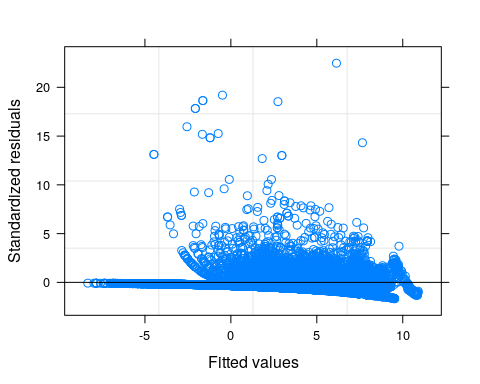 plot(fit1$gam)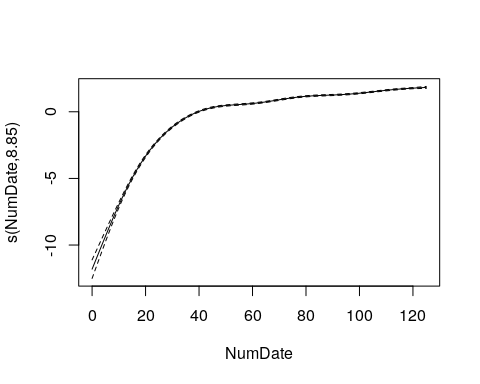 plot(fit2$lme)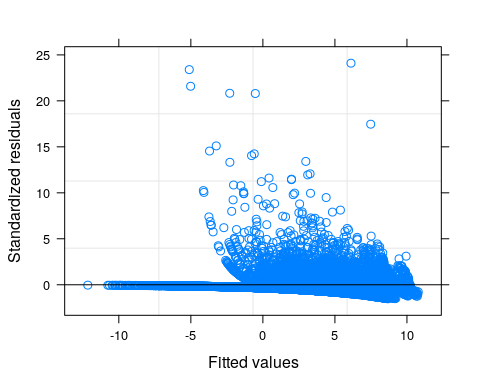 plot(fit2$gam)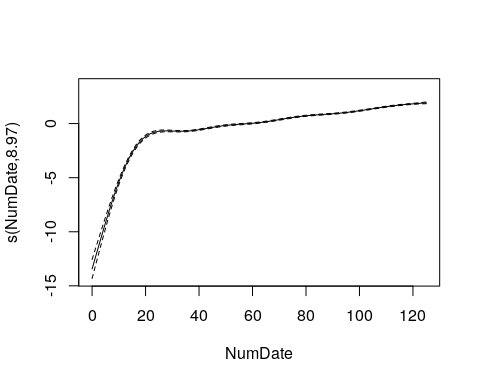 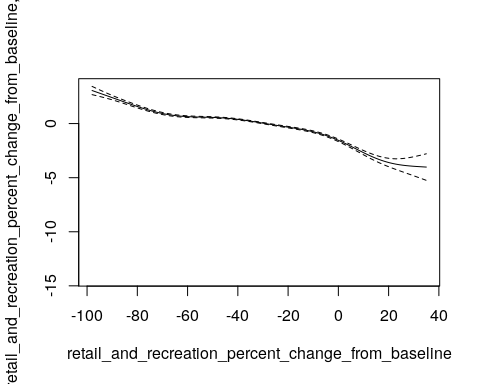 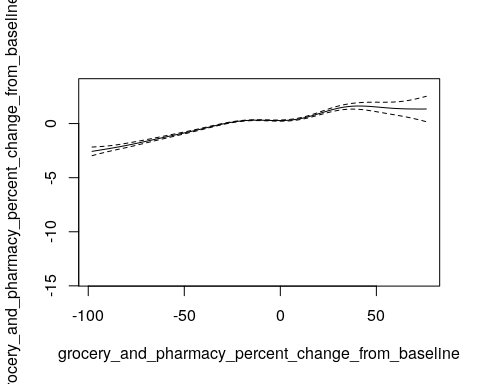 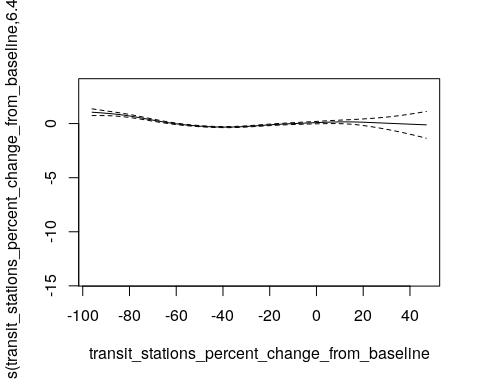 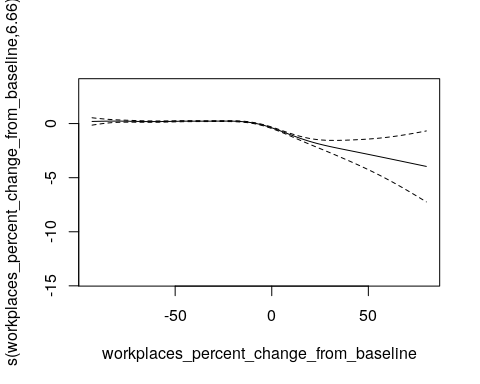 plot(fitcb$lme)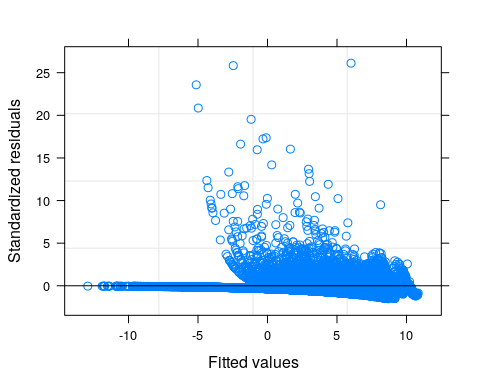 plot(fitcb$gam)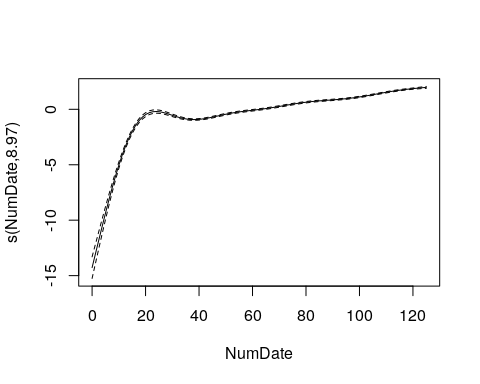 #preparing data for the validation

cb1 <- crossbasis(datav$grocery_and_pharmacy_percent_change_from_baseline , lag=14, argvar=list(fun="bs"),arglag=list(df=5), group=datav$country_region)
cb2 <- crossbasis(datav$retail_and_recreation_percent_change_from_baseline , lag=14, argvar=list(fun="bs"),arglag=list(df=5), group=datav$country_region)
cb4 <- crossbasis(datav$transit_stations_percent_change_from_baseline , lag=14, argvar=list(fun="bs"),arglag=list(df=5), group=datav$country_region)
cb5 <- crossbasis(datav$workplaces_percent_change_from_baseline , lag=14, argvar=list(fun="bs"),arglag=list(df=5), group=datav$country_region)
cb6 <- crossbasis(datav$residential_percent_change_from_baseline , lag=14, argvar=list(fun="bs"),arglag=list(df=5), group=datav$country_region)

dataval<-datav %>%
  group_by(country_region) %>%
  slice(-c(1:14))


pred1<-predict.gam(fit1$gam, dataval, type="response")
pred2<-predict.gam(fit2$gam, dataval, type="response")
predcb<-predict.gam(fitcb$gam, datav, type="response")
predcb<-predcb[!is.na(predcb)]


RMSE <- function(pred, obs){
  sqrt(mean((pred - obs)^2))
}


RMSE(pred1, dataval$IncCaseNumber)## [1] 6840.163RMSE(pred2, dataval$IncCaseNumber)## [1] 6794.985RMSE(predcb, dataval$IncCaseNumber) #lag distributed is slightly better than contempr.-worst is the without GMD## [1] 6690.436dataval$pred1<-pred1
dataval$pred2<-pred2
dataval$predcb<-predcb

rmsepercountry1<-dataval %>%
  group_by(country_region) %>%
  summarise(RMSE(pred1, IncCaseNumber), .groups = 'drop')
summary(rmsepercountry1)##              country_region RMSE(pred1, IncCaseNumber)
##  Afghanistan        :  1    Min.   :  113.2           
##  Angola             :  1    1st Qu.:  240.9           
##  Antigua and Barbuda:  1    Median :  279.6           
##  Argentina          :  1    Mean   : 2111.3           
##  Australia          :  1    3rd Qu.:  728.2           
##  Austria            :  1    Max.   :58437.4           
##  (Other)            :117rmsepercountry2<-dataval %>%
  group_by(country_region) %>%
  summarise(RMSE(pred2, IncCaseNumber), .groups = 'drop')
summary(rmsepercountry2)##              country_region RMSE(pred2, IncCaseNumber)
##  Afghanistan        :  1    Min.   :   33.0           
##  Angola             :  1    1st Qu.:  163.7           
##  Antigua and Barbuda:  1    Median :  289.9           
##  Argentina          :  1    Mean   : 2062.2           
##  Australia          :  1    3rd Qu.:  682.2           
##  Austria            :  1    Max.   :57920.9           
##  (Other)            :117rmsepercountrycb<-dataval %>%
  group_by(country_region) %>%
  summarise(RMSE(predcb, IncCaseNumber), .groups = 'drop')
summary(rmsepercountrycb)##              country_region RMSE(predcb, IncCaseNumber)
##  Afghanistan        :  1    Min.   :   12.9            
##  Angola             :  1    1st Qu.:  217.8            
##  Antigua and Barbuda:  1    Median :  412.8            
##  Argentina          :  1    Mean   : 2083.1            
##  Australia          :  1    3rd Qu.:  732.7            
##  Austria            :  1    Max.   :56784.6            
##  (Other)            :117library(forecast)## Registered S3 method overwritten by 'quantmod':
##   method            from
##   as.zoo.data.frame zoo## 
## Attaching package: 'forecast'## The following object is masked from 'package:nlme':
## 
##     getResponsedm.test(pred1-dataval$IncCaseNumber, pred2-dataval$IncCaseNumber)## 
##  Diebold-Mariano Test
## 
## data:  pred1 - dataval$IncCaseNumberpred2 - dataval$IncCaseNumber
## DM = 13.42, Forecast horizon = 1, Loss function power = 2, p-value <
## 2.2e-16
## alternative hypothesis: two.sideddm.test(predcb-dataval$IncCaseNumber, pred2-dataval$IncCaseNumber)## 
##  Diebold-Mariano Test
## 
## data:  predcb - dataval$IncCaseNumberpred2 - dataval$IncCaseNumber
## DM = -13.754, Forecast horizon = 1, Loss function power = 2, p-value <
## 2.2e-16
## alternative hypothesis: two.sideddm.test(predcb-dataval$IncCaseNumber, pred1-dataval$IncCaseNumber)## 
##  Diebold-Mariano Test
## 
## data:  predcb - dataval$IncCaseNumberpred1 - dataval$IncCaseNumber
## DM = -14.2, Forecast horizon = 1, Loss function power = 2, p-value <
## 2.2e-16
## alternative hypothesis: two.sidedcountryContinentRetail and recreationGrocery and pharmacyParksTransit stationsWorkplacesResidentialRetail and recreationRetail and recreationGrocery and pharmacyParksTransit stationsWorkplacesResidentialClusterClusterLag in daysLag in daysLag in daysLag in daysLag in daysLag in daysLag in daysTau value  at maximal correlationTau value  at maximal correlationTau value  at maximal correlationTau value  at maximal correlationTau value  at maximal correlationTau value  at maximal correlationTau value  at maximal correlation1AfghanistanAS14-2811-28-0.553-0.553-0.514-0.697-0.573-0.5130.630112AngolaAF1415921111-0.158-0.158-0.129-0.141-0.177-0.1650.148223Antigua and BarbudaNorthAm111011102124-0.250-0.250-0.273-0.282-0.238-0.2530.343224ArgentinaSA2828-262828260.3430.3430.360-0.5470.3920.459-0.450115AustraliaOC151514161717-0.684-0.684-0.560-0.575-0.706-0.6940.676226AustriaEU33-1355-0.730-0.730-0.583-0.538-0.765-0.6910.696227BahrainAS-28-28-28-28-28-28-0.431-0.431-0.399-0.393-0.412-0.4560.659338BangladeshAS-28-27-28-28-22-28-0.417-0.417-0.409-0.623-0.404-0.3840.439339BarbadosNorthAm151612151211-0.467-0.467-0.463-0.452-0.478-0.4680.4782210BelarusEU-26-2625-24-22-23-0.717-0.717-0.5570.405-0.749-0.6900.5561111BelgiumEU-61-6-2-3-2-0.750-0.750-0.605-0.384-0.773-0.6710.7252212BelizeNorthAm13-241313-2615-0.376-0.3760.397-0.357-0.3910.3430.3451113BeninAF-26-2223-25-25-27-0.171-0.171-0.183-0.207-0.216-0.1450.2011114BoliviaSA-27-27-27-272828-0.373-0.373-0.397-0.372-0.4010.471-0.3991115Bosnia and HerzegovinaEU-4-328-3-1-8-0.468-0.468-0.3750.369-0.496-0.4900.4871116BotswanaAF45-3584-0.146-0.146-0.0990.104-0.169-0.1550.1932217BrazilSA2828-252828-280.3860.3860.366-0.4340.4660.3600.3701118BulgariaEU2727262828280.5470.5470.5090.5040.4810.378-0.4454419Burkina FasoAF444411-0.552-0.552-0.519-0.490-0.603-0.4470.5912220CambodiaAS-24-24-28-28-27-250.5040.5040.5120.4840.4890.521-0.5181121CameroonAF-1-1-1-17-1-0.218-0.218-0.215-0.278-0.212-0.2070.2442222CanadaNorthAm-11-4-23-10-7-7-0.722-0.722-0.614-0.475-0.730-0.6310.6562223ChileSA-6-4-6200-0.484-0.484-0.541-0.586-0.613-0.4000.5562224ColombiaSA2828282828280.5120.5120.4390.4880.5780.491-0.4294425Costa RicaNorthAm310310148-0.381-0.381-0.385-0.423-0.433-0.4070.4172226CroatiaEU242320-0.687-0.687-0.553-0.504-0.709-0.6590.6572227CzechiaEU1322-30-1-0.596-0.596-0.4180.250-0.596-0.5710.5741128DenmarkEU2-12-2426-1-0.479-0.479-0.419-0.264-0.636-0.5090.5492229Dominican RepublicNorthAm2828282828280.4850.4850.4430.4690.4630.485-0.4294430EcuadorSA2828282828-70.3250.3250.2670.3250.3490.3200.2831131EgyptAF-2128-28-21-20-21-0.417-0.4170.336-0.393-0.350-0.3300.3911132El SalvadorNorthAm-28-28-28-28-23-28-0.512-0.512-0.501-0.535-0.590-0.4230.4893333EstoniaEU13-24-16-1-0.602-0.602-0.499-0.240-0.614-0.5340.5662234FijiOC67-28611-28-0.371-0.371-0.3670.350-0.359-0.342-0.3621135FinlandEU-4-427-1-2-3-0.651-0.651-0.4710.327-0.662-0.4550.5691136FranceEU24-2300-0.601-0.601-0.524-0.466-0.598-0.4880.5332237GabonAF-24-28-10-19-28-28-0.344-0.344-0.351-0.334-0.322-0.4930.4643338GeorgiaAS-7-6-744-6-0.556-0.556-0.513-0.512-0.568-0.5290.5022239GermanyEU26-26266-0.731-0.731-0.411-0.325-0.756-0.5900.6642240GhanaAF-26-26-23-26-23-23-0.222-0.222-0.213-0.239-0.231-0.1850.2703341GreeceEU910-610106-0.548-0.548-0.346-0.353-0.565-0.5200.5442242GuatemalaNorthAm28-26-26-28-23-280.3200.320-0.380-0.383-0.314-0.3270.3841143HaitiNorthAm-13-12-13-28-94-0.324-0.324-0.278-0.352-0.290-0.2580.3111144HondurasNorthAm2828-18-1828270.3810.3810.273-0.273-0.3220.482-0.3741145HungaryEU-52-17-2-2-9-0.670-0.670-0.518-0.483-0.661-0.6160.6062246IndiaAS-2828-28282828-0.583-0.5830.598-0.6520.5660.444-0.4181147IndonesiaAS-25-25-26-18-22-22-0.492-0.492-0.337-0.495-0.550-0.5710.6153348IraqAS2828282828280.3620.3620.3270.3340.3250.316-0.3044449IrelandEU748-2-2-2-0.778-0.778-0.649-0.223-0.741-0.6400.6391150IsraelAS35-2-2-2-2-0.571-0.571-0.408-0.531-0.603-0.5230.5292251ItalyEU732355-0.798-0.798-0.662-0.739-0.801-0.7910.8122252JamaicaNorthAm044-3-2-2-0.404-0.404-0.409-0.431-0.428-0.4210.4672253JapanAS1525-16151414-0.678-0.678-0.3720.291-0.688-0.7360.6801154JordanAS443433-0.343-0.343-0.275-0.337-0.369-0.3950.3672255KazakhstanAS28-282828-23280.3580.358-0.3300.4360.354-0.331-0.3681156KenyaAF-28-24-28-27-24-28-0.403-0.403-0.389-0.461-0.401-0.3160.4443357KuwaitAS-15110-4-3-0.725-0.725-0.739-0.693-0.682-0.7140.7202258KyrgyzstanAS2828282828280.3870.3870.3610.4100.3260.314-0.3744459LaosAS10111110-268-0.412-0.412-0.420-0.382-0.4040.4350.4131160LatviaEU33-27555-0.643-0.643-0.509-0.209-0.635-0.5790.5682261LebanonAS4-22-2875-24-0.298-0.2980.3140.295-0.351-0.303-0.3091162LibyaAF26-262828-9-90.2090.2090.3030.2160.236-0.1660.1451163LithuaniaEU0-3-28-3-2-2-0.696-0.696-0.434-0.231-0.704-0.5670.5722264LuxembourgEU44-1566-0.739-0.739-0.654-0.481-0.767-0.7250.7412265MalaysiaAS676745-0.599-0.599-0.593-0.631-0.656-0.6490.6642266MaliAF-27-25-25-17-22-26-0.486-0.486-0.452-0.388-0.580-0.4350.5063367MaltaEU330330-0.537-0.537-0.505-0.473-0.550-0.5240.5102268MauritiusAF003445-0.484-0.484-0.431-0.480-0.504-0.5100.4852269MexicoNorthAm-26-23-26-28-28-28-0.638-0.638-0.566-0.686-0.728-0.5350.6813370MoldovaEU2728272828280.5950.5950.5530.5940.5090.442-0.4864471MongoliaAS1217101726120.2850.2850.2790.3030.3010.327-0.2961172MoroccoAF-7-7-8-7-10-4-0.553-0.553-0.531-0.581-0.593-0.5700.6462273MozambiqueAF-28-2800-24-25-0.320-0.320-0.173-0.426-0.299-0.2770.3091174NamibiaAF20-162117-1320-0.243-0.2430.323-0.262-0.2320.2230.2231175NepalAS2828282828280.3400.3400.3650.3370.3560.322-0.3294476NetherlandsEU03-27-3-3-2-0.726-0.726-0.535-0.399-0.696-0.5180.6402277New ZealandOC101161076-0.653-0.653-0.579-0.623-0.669-0.6590.6402278NicaraguaNorthAm-2-2-221120-0.237-0.237-0.229-0.197-0.220-0.1930.1821179NigerAF-4-7-21-2-2-0.594-0.594-0.457-0.571-0.582-0.4930.5942280NigeriaAF-28-27-28-28-28-28-0.473-0.473-0.422-0.506-0.440-0.4550.5383381North MacedoniaEU-7-428-64-6-0.308-0.308-0.2700.354-0.330-0.3150.3151182NorwayEU3-4-24677-0.576-0.576-0.313-0.456-0.685-0.5810.6262283OmanAS-28-26-22-28-24-24-0.407-0.407-0.435-0.519-0.438-0.4560.6273384PakistanAS28282828-22280.4210.4210.3860.3720.401-0.300-0.3561185PanamaNorthAm-6-6-141-4-14-0.351-0.351-0.352-0.352-0.345-0.2480.3202286Papua New GuineaOC7-1112554-0.208-0.208-0.191-0.216-0.185-0.1980.2031187ParaguaySA2727272728270.3740.3740.3620.3220.3270.311-0.3174488PeruSA-28-2827272728-0.449-0.449-0.4100.4730.4840.523-0.4711189PhilippinesAS-2528-262827-6-0.344-0.3440.228-0.4040.2670.2740.3091190PolandEU2727282828280.5070.5070.4340.4870.5000.359-0.4614491PortugalEU-5-4-51-1-1-0.597-0.597-0.539-0.498-0.593-0.5530.5672292QatarAS-28-28-28-28-28-27-0.585-0.585-0.530-0.607-0.618-0.6810.6943393RomaniaEU-4-4-15-10-9-9-0.592-0.592-0.576-0.503-0.612-0.6020.5992294RussiaEU-28-2828-28-25-25-0.662-0.662-0.5910.528-0.646-0.5420.5581195RwandaAF-1-112-1-1-0.284-0.284-0.277-0.278-0.262-0.2530.2872296Saudi ArabiaAS-23-23-24-23-25-25-0.555-0.555-0.549-0.637-0.623-0.6280.6623397SenegalAF-28-24-28-24-28-28-0.477-0.477-0.486-0.593-0.527-0.4180.5423398SerbiaEU-7-10-14-10-9-10-0.641-0.641-0.511-0.555-0.651-0.6310.5882299SingaporeAS1-32-5-2-2-0.754-0.754-0.497-0.752-0.748-0.7160.71122100SlovakiaEU33-2116-1-0.618-0.618-0.415-0.427-0.601-0.5830.56522101SloveniaEU441666-0.625-0.625-0.545-0.446-0.678-0.6830.65722102South AfricaAF-28-28-27-28-28-28-0.294-0.294-0.260-0.460-0.345-0.3610.40233103SpainEU222366-0.742-0.742-0.686-0.702-0.752-0.7260.69922104Sri LankaAS-22-28-22-22-27-27-0.402-0.402-0.396-0.402-0.401-0.4340.43933105SwedenEU27270-23-15-150.4920.4920.3290.548-0.378-0.4630.47611106SwitzerlandEU9423666-0.761-0.761-0.3870.228-0.703-0.6660.67211107TajikistanAS-10-11-8-10-10-10-0.721-0.721-0.696-0.694-0.730-0.6730.73022108TanzaniaAF161623161419-0.390-0.390-0.395-0.392-0.398-0.3700.40622109ThailandAS121013131412-0.683-0.683-0.591-0.652-0.717-0.5700.68222110TogoAF-27-2728226-27-0.348-0.348-0.3350.326-0.3510.2190.38011111Trinidad and TobagoNorthAm202015-2716-27-0.556-0.556-0.514-0.5490.533-0.493-0.51311112TurkeyAS-5-5-5-52-5-0.593-0.593-0.290-0.483-0.620-0.6440.62122113UgandaAF-28-26-24-28-28-28-0.348-0.348-0.345-0.508-0.405-0.3370.38833114UkraineEU2728282828280.5520.5520.5790.5800.5440.436-0.48544115United Arab EmiratesAS-28-26-28-28-28-27-0.641-0.641-0.573-0.684-0.691-0.6460.67733116United KingdomEU24-11000-0.759-0.759-0.662-0.383-0.747-0.7150.69722117United StatesNorthAm-12-4-12-8-8-8-0.694-0.694-0.577-0.374-0.690-0.6800.69522118UruguaySA141161-0.677-0.677-0.578-0.623-0.631-0.5990.67622119VenezuelaSA2727272828280.3680.3680.3140.3380.3830.318-0.30244120VietnamAS1212-25141515-0.549-0.549-0.4890.520-0.481-0.4810.53911121YemenAS-16-16-19-16-16-5-0.376-0.376-0.210-0.502-0.280-0.5490.64111122ZambiaAF-262827-26-218-0.283-0.2830.2960.353-0.311-0.3000.40811cluster1234pn41521811Continent (%)0.006AF7 ( 17.1)9 ( 17.3)8 ( 44.4)0 ( 0.0)AS12 ( 29.3)9 ( 17.3)8 ( 44.4)3 ( 27.3)EU9 ( 22.0)23 ( 44.2)0 ( 0.0)4 ( 36.4)OC2 ( 4.9)2 ( 3.8)0 ( 0.0)0 ( 0.0)SA5 ( 12.2)2 ( 3.8)0 ( 0.0)3 ( 27.3)NorthAm6 ( 14.6)7 ( 13.5)2 ( 11.1)1 ( 9.1)Retail and recreation-lag (median [IQR])4.00 [-24.00, 20.00]2.00 [-4.25, 4.00]-28.00 [-28.00, -26.00]27.00 [27.00, 28.00]<0.001Grocery and pharmacy- lag (median [IQR])-2.00 [-24.00, 25.00]3.00 [-4.00, 4.25]-26.00 [-28.00, -25.00]28.00 [27.00, 28.00]<0.001Parks- lag (median [IQR])10.00 [-25.00, 27.00]-2.00 [-12.50, 2.25]-26.50 [-28.00, -24.00]28.00 [27.00, 28.00]<0.001Transit stations- lag (median [IQR])2.00 [-21.00, 17.00]2.00 [-2.00, 5.00]-28.00 [-28.00, -23.25]28.00 [28.00, 28.00]<0.001Workplaces- lag (median [IQR])0.00 [-21.00, 16.00]3.50 [-2.00, 6.00]-27.50 [-28.00, -23.25]28.00 [28.00, 28.00]<0.001Residential- lag (median [IQR])-3.00 [-24.00, 15.00]0.00 [-2.00, 6.00]-28.00 [-28.00, -26.25]28.00 [28.00, 28.00]<0.001Retail and recreation-Kendall`s τ (median [IQR])-0.34 [-0.55, 0.21]-0.60 [-0.70, -0.48]-0.45 [-0.51, -0.40]0.49 [0.37, 0.53]<0.001Grocery and pharmacy- Kendall`s τ (median [IQR])-0.23 [-0.40, 0.30]-0.51 [-0.58, -0.41]-0.42 [-0.50, -0.36]0.42 [0.36, 0.48]<0.001Parks- Kendall`s τ (median [IQR])0.22 [-0.38, 0.35]-0.47 [-0.55, -0.37]-0.51 [-0.60, -0.42]0.47 [0.34, 0.50]<0.001Transit stations- Kendall`s τ (median [IQR])-0.31 [-0.40, 0.27]-0.63 [-0.70, -0.56]-0.44 [-0.59, -0.40]0.46 [0.34, 0.50]<0.001Workplaces- Kendall`s τ (median [IQR])-0.30 [-0.48, 0.32]-0.57 [-0.66, -0.48]-0.44 [-0.52, -0.39]0.36 [0.32, 0.44]<0.001Residential- Kendall`s τ (median [IQR])0.31 [-0.31, 0.49]0.59 [0.51, 0.67]0.52 [0.44, 0.65]-0.42 [-0.45, -0.32]<0.001cluster (%)<0.001141 (100.0)0 ( 0.0)0 ( 0.0)0 ( 0.0)20 ( 0.0)52 (100.0)0 ( 0.0)0 ( 0.0)30 ( 0.0)0 ( 0.0)18 (100.0)0 ( 0.0)40 ( 0.0)0 ( 0.0)0 ( 0.0)11 (100.0)